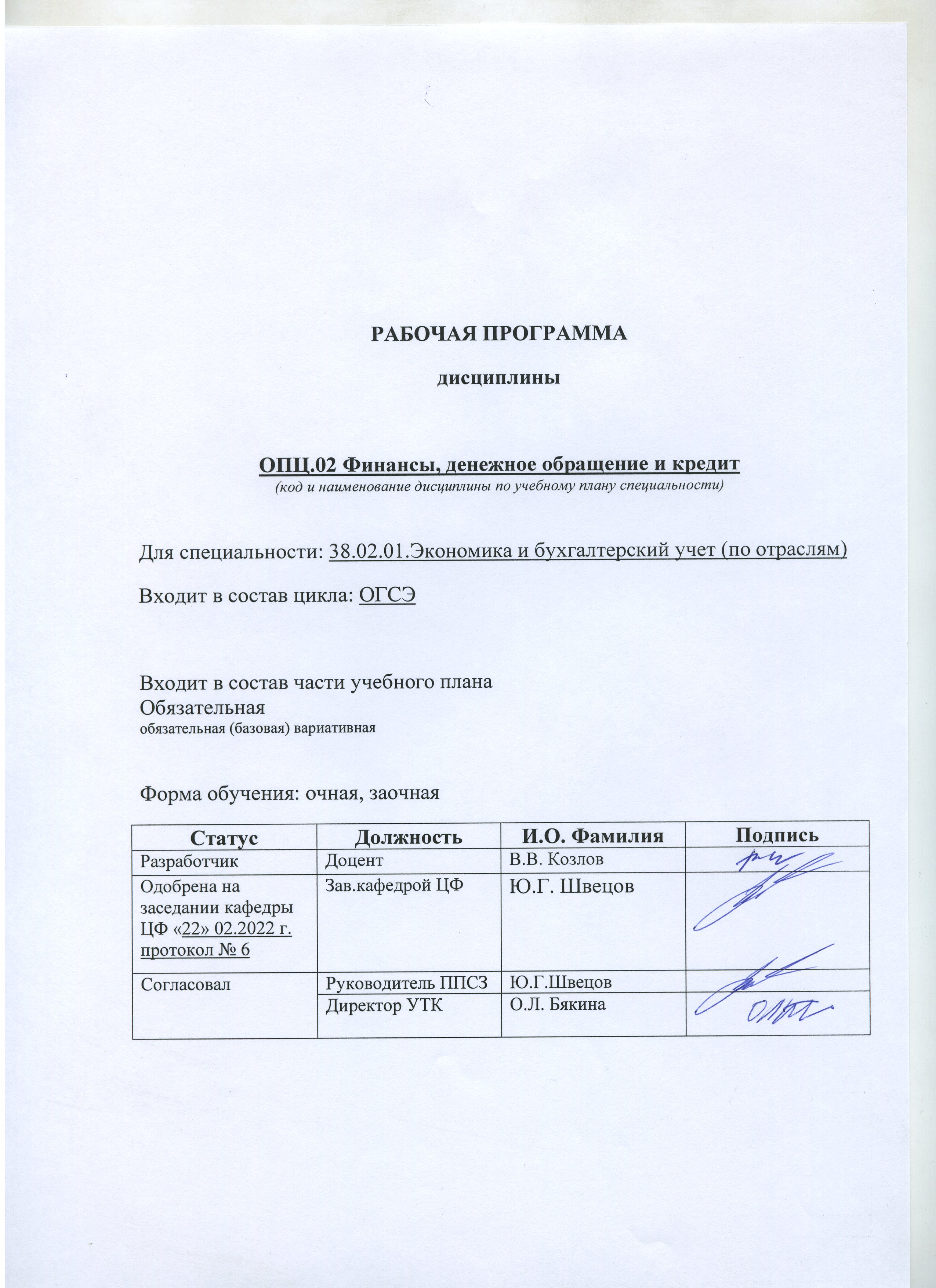 Барнаул СОДЕРЖАНИЕПРИЛОЖЕНИЕ А (обязательное) Фонд оценочных материалов по дисциплинеПРИЛОЖЕНИЕ Б  Методические рекомендации и указания 1 Паспорт рабочей программы дисциплины Финансы, денежное обращение и кредит1.1  Место учебной дисциплины в структуре основной профессиональной образовательной программы:Обязательная  часть общего профессионального цикла1.2  Цели и задачи учебной дисциплины – требования к результатам освоения учебной дисциплины:Цель учебной дисциплины - формирование знаний и умений, соответствующих ОК-9, ОК-11, ПК-1.1, ПК-1.3, ПК-2.5, ПК-4.4 ФГОС СПО по специальности 38.02.01 Экономика и бухгалтерский учет. Требования к результатам освоения учебной дисциплины: 1.3  Рекомендуемое количество часов  на освоение  программы учебной дисциплины для специальности 38.02.01 Экономика и бухгалтерский учет (по отраслям) по очной форме обучения:максимальной учебной нагрузки студента - 80 часа, в том числе:обязательной учебной нагрузки обучающегося - 68 часов;промежуточная аттестация – 6 часов;самостоятельной работы обучающегося - 6 часов.для специальности 38.02.01 Экономика и бухгалтерский учет (по отраслям) по заочной форме обучения:максимальной учебной нагрузки студента 80 часа, в том числе:обязательной учебной нагрузки обучающегося 16 часов;промежуточная аттестация – 4 часа;самостоятельной работы обучающегося 60 часов.2 СТРУКТУРА И СОДЕРЖАНИЕ УЧЕБНОЙ ДИСЦИПЛИНЫ2.1.1 Объем учебной дисциплины и виды учебной работы по очной форме обучения2.1.2 Объем учебной дисциплины и виды учебной работы по заочной форме обучения2.2.1 Тематический план и содержание учебной дисциплины Финансы, денежное обращение и кредит по очной форме обучения:**Для характеристики уровня освоения учебного материала используются следующие обозначения:ознакомительный  - узнавание ранее изученных объектов, свойств; репродуктивный - выполнение деятельности по образцу, инструкции или под руководством;продуктивный - планирование и самостоятельное выполнение деятельности, решение проблемных задач.2.2.2 Тематический план и содержание учебной дисциплины Финансы, денежное обращение и кредит по заочной форме обучения:**Для характеристики уровня освоения учебного материала используются следующие обозначения:ознакомительный  - узнавание ранее изученных объектов, свойств; репродуктивный - выполнение деятельности по образцу, инструкции или под руководством;продуктивный - планирование и самостоятельное выполнение деятельности, решение проблемных задач.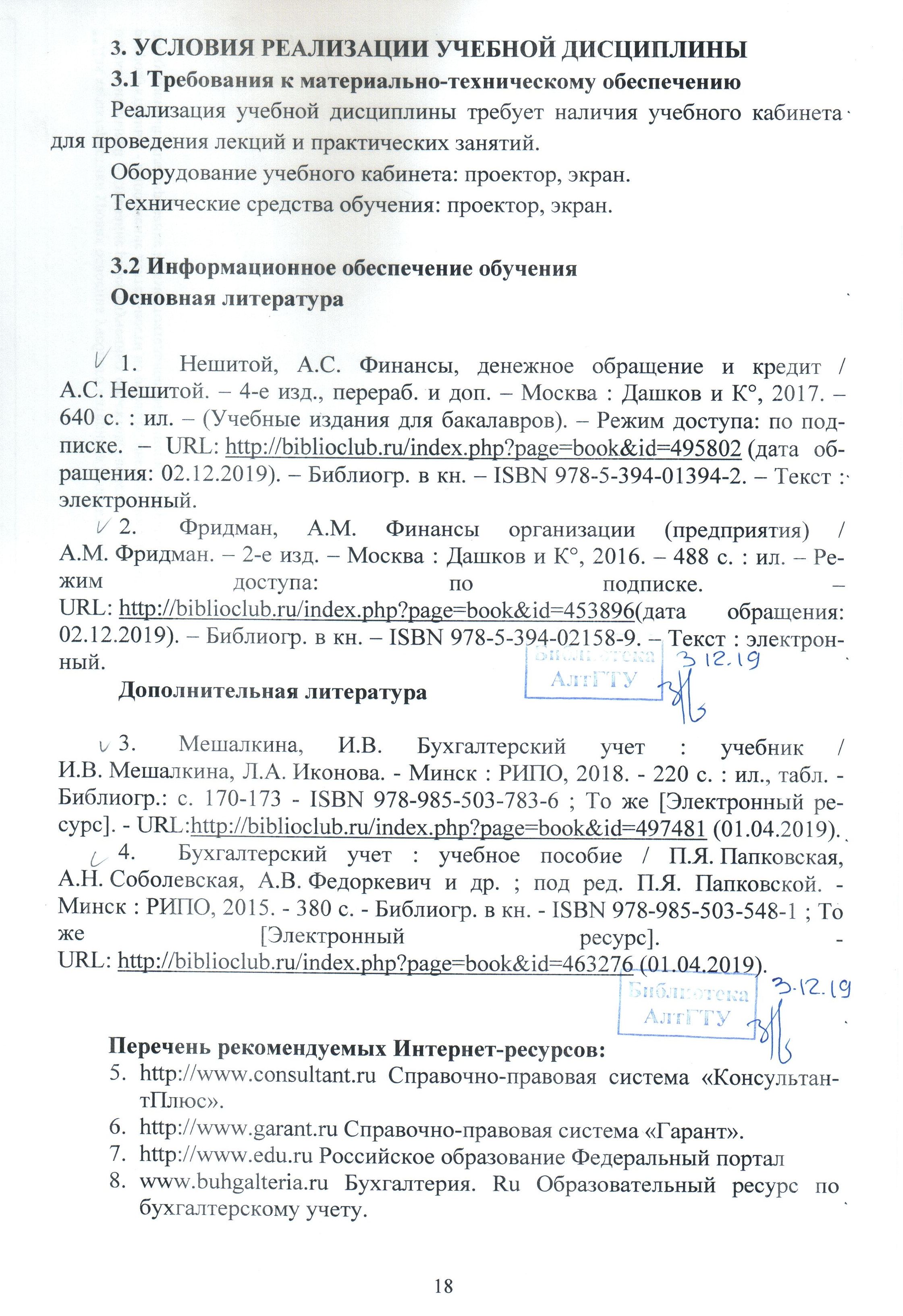 4. Контроль и оценка результатов освоения УЧЕБНОЙ ДисциплиныКонтроль и оценка результатов освоения учебной дисциплины осуществляется преподавателем в процессе проведения практических занятий, тестирования, а также при выполнении студентами индивидуальных заданий, сдаче зачета.Лист актуализации рабочей программы дисциплиныПриложение А (обязательное)ФОНД ОЦЕНОЧНЫХ МАТЕРИАЛОВПО ДИСЦИПЛИНЕПАСПОРТФОНДА ОЦЕНОЧНЫХ МАТЕРИАЛОВ ПО ДИСЦИПЛИНЕ «ФИНАНСЫ, ДЕНЕЖНОЕ ОБРАЩЕНИЕ И КРЕДИТ»1 ФОНД ОЦЕНОЧНЫХ МАТЕРИАЛОВ ТЕКУЩЕГО КОНТРОЛЯ УСПЕВАЕМОСТИКонтрольная работа 1.1.Вариант 1.Задание 1. Признаки инфляции: всеобщее снижение цен;повышение темпов развития экономики;повышение цен;рост заработной платы.Задание 2. Назовите виды пенсий.Задание 3. Кредит предоставляется на условиях:возвратности;бессрочности;платности;безграничности.Задание 4. Кредит возвращается в течение 4 лет. Сколько процентов от взятой суммы возвращается ежегодно?Задание 5.  Назовите известные вам расходы государственного бюджета. Задание 6. Банк начисляет в конце года 8 % к сумме, находящейся на счету в начале года. Каким станет первоначальный вклад в 50000 руб. через 3 года?Вариант 2.Задание 1. Современные деньги … :не размениваются на золото; размениваются на золото на фабрике Гознак;размениваются на золото в Центральном банке РФ;размениваются на золото в Министерстве финансов РФ.Задание 2. Назовите виды государственных пособий.Задание 3. К ценным бумагам относятсяакции;долговые расписки;платёжные поручения;векселя;валюта.Задание 4. Кредит возвращается в течение 8 лет. Сколько процентов от взятой суммы возвращается ежегодно?Задание 5.  Назовите известные вам доходы  государственного бюджета. Задание 6. Выдан кредит на 3 года под 10%  годовых. Какая сумма будет возвращена в банк через 3 года при условии возврата основного долга и процентов в конце срока?Контрольная работа 2.1.Раздел 1.  Деньги, денежное обращение и денежная система1 вариантНоминальная стоимость полноценных денег … :устанавливается стихийно на рынке;ниже реальной стоимости;превышает реальную стоимость;соответствует реальной стоимости. Сущность функции меры стоимости проявляется в том, что деньги выступают:посредником при обмене товаров;средством оплаты долговых обязательств;всеобщим стоимостным эталоном;средством накопления и сбережения.3. Деньги выполняют следующие функции:средство обращения; средство для наличных расчетов;средство платежа; средство для осуществления безналичных расчетов;4. Инфляции соответствует уравнение:MP>VQ;MV<QP;MV>PQ; MQ<VP5. Подавленная инфляция характеризуется:1.         ростом цен;2.         падением покупательной способности денег;3.         товарным дефицитом.2  вариант1. Знаки стоимости – это деньги, у которых номинальная стоимость … :не устанавливается;ниже реальной стоимости;превышает реальную стоимость;соответствует реальной стоимости.Сущность функции средства обращения проявляется в том, что деньги выступают:посредником при обмене товаров;средством оплаты долговых обязательств;средством накопления и сбережения;всеобщим эквивалентом, мерой стоимости всех остальных товаров.Функцию средства накопления выполняют ……   деньги:только реальные;идеальные;идеальные и реальные;только безналичные.4.  Галопирующая  инфляция характеризуется ростом цен:1.         до 10 % в год;2.         до 50 % в год;3.         свыше  100 % в год.5. Деноминация – это метод осуществления денежной реформы, который предполагает:1.        объявление об аннулировании сильно обесцененной денежной единицы;2.        снижение золотого содержания денежной единицы;3.        укрупнение масштаба цен («зачеркивание нулей»).3 вариант1. Современные деньги … :1.         не размениваются на золото;2.         размениваются на золото на фабрике Гознак;3.         размениваются на золото в Центральном банке РФ;размениваются на золото в Министерстве финансов РФ.2. Функцию средства обращения выполняют …….  деньги:идеальные, мысленно представляемые;только реальные;только безналичные;идеальные и реальные.3. Формула для выполнения деньгами функции средства обращения:товар – деньги – товар;деньги – товар – деньги;товар – долговое обязательство – деньги;4. Дефляции соответствует уравнение:MP>VQ;MV<QP;MV>PQ; MQ<VP5. Увеличением спроса на деньги со стороны производителей (M * V > P * Q)  вызвана:1.          инфляция спроса;2.          открытая инфляция;3.          подавленная инфляция;4.          инфляция издержек.4 вариант1. Действительные деньги – это деньги, у которых номинальная стоимость :выше реальной, т.е. затраченного на их производство общественного труда;  соответствует стоимости металла, из которого они изготовлены).устанавливается государством;устанавливается на рынке.2. Сущность функции средства накопления проявляется в том, что деньги выступают:1.         посредником при обмене товаров;2.         средством оплаты долговых обязательств;3.         всеобщим стоимостным эталоном;4.         средством  сбережения и приумножения денег.3. Денежная система России включает элементы:совокупность денежных знаков;наличные и безналичные деньги;денежно-кредитное регулирование;национальную валюту.4. Открытая инфляция характерна для стран:1.        с административно-командной экономикой;2.        с рыночной экономикой;3.        для всех государств.Для оценки инфляции используют показатель __________________ .5 вариант1. Соответствие между функциями денег и их содержанием:2. Инфляции соответствует уравнение:MP>VQ;MV<QP;MV>PQ; MQ<VP3.  Действительные деньги – это деньги, у которых номинальная стоимость : выше реальной, т.е. затраченного на их производство общественного труда; соответствует стоимости металла, из которого они изготовлены); устанавливается государством;устанавливается на рынке.4. Гиперинфляция характеризуется ростом цен:1.         до 10 % в год;2.         до 50 % в год; 3.         свыше  100 % в год.5. Инфляция ________  вызвана превышением денежного спроса над товарным предложением   (M * V > P * Q).   6 вариант1.  Последовательность этапов эволюции товарно-денежных отношений:2. Дефляции соответствует уравнение:1.         MP>VQ;2.         MV<QP;3.         MV>PQ; 4.         MQ<VP.Знаки стоимости – это деньги, у которых номинальная стоимость … :не устанавливается;ниже реальной стоимости;превышает реальную стоимость; соответствует реальной стоимости.4. Галопирующая  инфляция характеризуется ростом цен:1.         до 10 % в год;2.         до 50 % в год; 3.         свыше  100 % в год.5. Увеличением спроса на деньги со стороны производителей  (M * V > P * Q) вызвана инфляция_____________________________. ________________________________________________________________Контрольная работа 2.2. Раздел 2. Понятие о финансах и управление ими1 вариант1. Финансы выполняют следующие функции:регулирующая; контрольная; накопительная;распределительная. 2. Централизованные финансы – это денежные средства государства (бюджет, внебюджетные фонды); отношения, связанные с формированием и использованием фондов денежных средств государства;денежные отношения, связанные с кругооборотом денежных фондов предприятий и населения.3. Внутрихозяйственный финансовый контроль осуществляется:    1.           аудиторскими фирмами;     2.           финансовыми службами предприятий;     3.           налоговыми органами;     4.           органами государственной власти.4. Финансовая система включает звенья:1.         централизованные финансы;2.         общегосударственные финансы;3.         денежные фонды предприятий;4.         бюджет государства.5. По срокам проведения финансовый контроль делится на: ______________________________2 вариант1. Функциональные элементы управления финансами:планирование; распределение;накопление;контроль. 2. Финансовые ресурсы – это:     1.        отношения, связанные с формированием и использованием фондов денежных средств;     2.        совокупность денежных средств, находящихся в распоряжении населения, предприятий, государства;     3.        совокупность платёжных средств;     4.        совокупность денежных знаков, обслуживающих платёжный оборот.3. Субъектами государственного контроля являются:      1.        неправительственные организации и отдельные физические лица на добровольной основе;      2.        правоохранительные органы.      3.        налоговые инспекции;      4.        аудиторские фирмы и службы.   4. В состав общегосударственных финансов входят:      1.        территориальный бюджет;      2.        государственный кредит;      3.        финансы коммерческих предприятий;      4.        финансы кредитных организаций.5. Различают виды аудита: ________________________________________________.3 вариант1. Предпосылками появления финансов являются: появление денег;накопление денег;появление кредита;появление государства.2. Объектами управления финансами являются:1.         денежные средства предприятий и государства;2.         государственные финансы;3.         финансовые ресурсы экономических субъектов;4.         финансы предприятий.3. Независимый финансовый контроль осуществляют:      1.         органы государственной власти;      2.         правоохранительные органы;      3.         аудиторские фирмы;      4.         контрольно-ревизионные управления.4. Финансовая система включает звенья:1.         децентрализованные финансы;2          кредитная система;3.         денежные средства государства;4.         внебюджетные фонды..5. По методам проведения т.е. по приёмам и способам осуществления финансового контроля различают: _______________________.4 вариант1.  Финансы - это1.      наличные и безналичные денежные средства, принадлежащие государству,  предприятиям и населению;2.     экономические отношения, в процессе которых осуществляется формирование фондов денежных средств;.3.      денежные  средства государства (бюджет, внебюджетные фонды);4.      денежные отношения,  в процессе которых формируются доходы государства и населения2. Оперативное управление финансами – это: 1.     всесторонняя оценка состояния своих финансов, выявление возможности увеличения ресурсов; 2.     мероприятия, разрабатываемые на основе ежедневного  анализа складывающейся финансовой ситуации; 3.     выявление направлений  наиболее эффективного использования финансовых ресурсов; 4      прогнозирование направлений вложения денежных средств с целью получения максимального эффекта..3. Текущий финансовый контроль осуществляется:1.      в процессе производственно-хозяйственной деятельности;2.      по окончании финансового года или отчётного периода;3.      в период проведения ревизии;4.      на стадии составления и утверждения финансовых планов, проектов бюджетов.                                                                                                      4. Финансы хозяйствующих субъектов включают звенья:1.      региональные бюджеты;2.      внебюджетные фонды;3.      финансы кредитных организаций;4.      финансы  физических лиц.5. В зависимости от субъектов  различают виды финансового контроля: _______________.___________________________________________________________________Контрольная работа 2.3. Раздел 3. Финансы хозяйствующих субъектов и населения.1 вариант1. Собственные источники финансовых ресурсов предприятия:кредиторская задолженность;амортизационные отчисления; займы;дотации;2. Финансы предприятий - это:денежные средства, имеющиеся в распоряжении предприятия;экономические отношения по поводу формирования и использования централизованных фондов денежных средств;средства, направленные на развитие производства, в т.ч. на инвестиционные цели;денежные отношения по формированию и использованию децентрализованных фондов денежных средств.3. К финансовым вложениям относятся:вложения в уставный капитал  предприятия; затраты на покупку оборудования;средства на покупку акций другого предприятия; приобретение нематериальных активов.4. Фонд __________-  создаётся за счёт отчислений от прибыли, остающейся в распоряжении предприятия, и направляется на социальные нужды, финансирование непроизводственной сферы, выплату дивидендов и др. аналогичные цели.5. Предпринимательский капитал - _________________________________________.2 вариант1. Капитал предприятия представляет собой финансовые ресурсы, направляемые:на потребление;на развитие производственного процесса; на содержание и развитие социальной сферы;на формирование резервов.2. Источниками собственных финансовых ресурсов предприятий являются:прибыль; налоги;государственные займы;дотации.3. К капитальным вложениям относятся:расходы на приобретения сырья и материалов;займы выданные;расходы на модернизацию оборудования;расходы на содержание детского сада.4. Фонд _________________ создаётся за счёт отчислений от прибыли, остающейся в распоряжении предприятия и предназначен для покрытия убытков отчётного года, а в АО также – для выплаты дивидендов. 5. Ссудный капитал - это______________________________.Контрольная работа 2.4.     Раздел 4. Государственные и муниципальные финансы.1 вариант1. В правовом отношении бюджет представляет собой:централизованный фонд государственных денежных средств;систему экономических взаимоотношений, складывающихся в процессе распределения национального дохода;закон, которым утверждается финансовый план государства; расходы государства 2. Консолидированный бюджет РФ представляет собой:территориальный бюджет;государственный бюджет РФ;сводный федеральный бюджет; местный бюджет.3.  Кредит – это____________________________________________________________.4. Государственные займы осуществляются в следующих формах:бюджетные ассигнования;выпуск и размещение государственных ценных бумаг; эмиссия наличных денег;банковские кредиты.5. Конверсия – это:1. решение государства об объединении нескольких раннее выпущенных займов;2. изменение доходности займа; 3. погашение старой задолженности путём выпуска новых займов;2 вариант1. Текущий государственный  долг - это:внутренний государственный долг;сумма долга с наступившим сроком оплаты; общая сумма задолженности государства по непогашенным кредитам и процентам;текущие выплаты государства по своим обязательствам. 2. Организация бюджетной системы и принципы ее построения составляют бюджетное …  .законодательство;право;устройство; распределение3. Бюджетная система – это _____________________________.4. По материальному содержанию  бюджет – это:1. доходы и расходы субъекта федерации;2. централизованный денежный фонд для обеспечения функций органов государственной власти; 3. экономические отношения по формированию, распределению и  использованию   фондов различного уровня;4. свод бюджетов различного уровня.Если государство берёт на себя ответственность за погашение займов, взятых физическими и юридическими лицами, то оно выступает в качестве:кредитора;наблюдателя;гаранта; заёмщика.3 вариант1.  Бюджет развития включает затраты на …   .содержание органов государственной власти;новое строительство объектов государственной собственности; выплату процентов по государственному долгу;расходы на науку, культуру.2. Рефинансирование государственного долга - это:изменение доходности займов;                                                         отсрочка погашения займов;погашение старой задолженности за счет новых займов; объединение нескольких займов в один.3. Бюджетная система – это _____________________________.4.  Функция государственного кредита:1. сберегательная2. стимулирующая;3. регулирующая:4. воспроизводственная.5. Государственный кредит осуществляется в следующих формах:субсидии;эмиссия;кредитные соглашения и договоры, заключённые от имени РФ; налоги и сборы.4  вариант1. Государственный кредит осуществляется в следующих формах:банковские ссуды;государственные займы; эмиссия;бюджетные ассигнования.2. К текущим расходам бюджета относятся:1. затраты на новое строительство  объектов государственной  собственности;2. содержание органов государственной власти3. финансовые вложения в основной капитал;4. налоги и сборы.3. ________________ бюджет – это свод бюджетов всех уровней бюджетной системы на соответствующей территории.4. Дефолт – это:1. отказ государства от уплаты государственного долга; 2. погашение старой задолженности путём выпуска новых займов;3. погашение старой задолженности путём выпуска новых займов;5. Капитальный государственный долг - это:сумма долга  с наступившим сроком оплаты;общая сумма задолженности государства по непогашенным кредитам и процентам; средства, направляемые государством на финансирование капитальных вложений;внешний государственный долг.___________________________________________________________________Контрольная работа 2.5. Раздел 5.  Страхование1 вариантСтраховщик – это   специализированная организация, осуществляющая страхование;физическое или юридическое лицо,  уплачивающее взносы страховой организации;физическое лицо, жизнь, здоровье и трудоспособность которого выступают объектом страховой защиты.Произведением ставки на страховую сумму и делением на 100 определяют:страховой тариф;страховой взнос;страховое обеспечение;страховой ущерб.Дать определение страхования, перечислить его характерные черты.При страховании к бракосочетанию какую функцию выполняет страхование? В чём её сущность? В случае наступления страхового события по договору имущественного страхования какие меры должны быть предприняты со стороны страхователя? Задача. По договору страхования предусмотрена безусловная франшиза 2%. Имущество застраховано на 500 тыс. руб. фактический ущерб составил 280 тыс. руб. определить размер страхового возмещения.2 вариант     1. Страховой взнос – это     1) процентная ставка от совокупной страховой суммы;     2) плата в рублях с совокупной страховой суммы;     3) оплаченный страховой ущерб.    2. Отношением страховой суммы к стоимости застрахованного имущества              определяется:      1) страховое возмещение;      2) страховой взнос;      3) страховое обеспечение;      4) страховой тариф.    3. Перечислить функции страхования.   4. Объектом какой отрасли является страхование пассажиров воздушного транспорта?   5. Предприятие намерено оформить банковский кредит. Какой вид страхования                           целесообразно заключить со страховой компанией? Каковы его условия?  6. Задача. Имущество стоимостью 250 тыс. руб. застраховано на 150 тыс. руб. Убыток страхователя составил 120 тыс. руб. Чему равна величина страхового возмещения?3 вариант1. Страховой акт – это1) документ, удостоверяющий факт страхования;2) фактически произошедшее страховое событие;3) документ, подтверждающий факт страхового случая.2. Страхователь - это1) организация, принимающая на себя обязательство возместить ущерб;2) физическое или юридическое лицо, уплачивающее страховые взносы; 3)  физическое или юридическое лицо, получающее денежную сумму при наступлении страхового случая.3. Перечислите основные виды обязательного страхования.4. В фермерском хозяйстве сгорел гараж с сельхозтехникой. Имущество было застраховано. Какая функция страхования находит выражение в данной ситуации? В чём заключается её сущность?5. К какой отрасли страхования относится смешанное страхование? Каковы его условия?6. По договору страхования предусмотрена безусловная франшиза в размере 1 % от страховой суммы. Имущество застраховано на 500 тыс. руб. Фактический ущерб составил 25 тыс. руб. Определить сумму страхового возмещения. 4  вариант1. Страховая сумма - это1) причитающаяся к выплате страхователю часть или полная сумма ущерба;2) сумма, на которую застрахованы жизнь, здоровье, имущество;3) стоимость застрахованного имущества.2. Физическое лицо, жизнь, здоровье и трудоспособность которого являются объектом страховой защиты – это1) страховщик:2) застрахованный;3) страхователь;4) получатель страхового возмещения.3. Что такое риск? Какие бывают риски?4. При страховании дополнительной пенсии какую функцию выполняет страхование? В чём её сущность?5. Банк не уверен в кредитоспособности некоторых заёмщиков. Какой вид страхования может быть использован? Каковы его условия?6. Задача. Автомобиль застрахован на сумму 90 тыс. руб. Его фактическая стоимость 150 тыс. руб. Ущерб страхователя в связи с повреждением автомобиля составил 100 тыс. руб. Рассчитать сумму страхового  возмещения.__________________________________________________________________Контрольная работа 2.5. Раздел 6.  Кредит  и  кредитная система.1 вариант1. Банковский кредит – это кредит …  .выдаваемый банком хозяйствующим субъектам для коммерческих целей; выдаваемый физическим лицам в денежной или товарной формах;предоставляемый Центральным банком коммерческим банкам;предоставляемый одним коммерческим банком другому.2. И в товарной,  и в денежной формах может быть предоставлен  … кредит.коммерческий;банковский;потребительский; государственный.3. Объект  кредитных отношений:1.        первичный инвестор;2.        ссудный процент;3.        ссудный капитал;4.        заёмщик.4. Кредит, действующий при целевом кредитовании физических лиц - ___________________5. Отражает  необходимость возврата кредита в точно определённый договором срок принцип ______________ .2 вариант1. Коммерческий кредит предоставляется:банком хозяйствующим субъектам для коммерческих целей;поставщиком покупателю в форме отсрочки платежа; банком коммерческим организациям;предприятиями физическим лицам в товарной форме с рассрочкой платежа.2. По первому требованию кредитора погашается … кредит:международный;ипотечный;онкольный; потребительский;3. Ссудный процент определяется:1.  прибыль от реализации / сумму кредита;2.  себестоимость / ссудный капитал;3. доход от капитала / ссудный капитал;4. ссудный капитал / доход от капитала, отданного в ссуду.4. Кредит, предоставляемый одним предприятием другому в виде продажи товаров с отсрочкой платежа - __________________________ .5. Выражает необходимость защиты имущественных интересов кредитора принцип ______________ __________________________________________________________________Контрольная работа 2.6. Раздел 6.  Кредит  и  кредитная система.Вариант 1Сущность пассивных операций коммерческих банков.Для получения кредита в банк необходимо представить документы:1) баланс;2) учётную политику;3) документ об уплате пошлины;4) бизнес-план;5) свидетельство о регистрации.Аккредитивная форма расчётов.Банк открывает расчётный счёт: 1) бюджетным организациям;2) юридическим лицам, независимо от форм собственности;3) общественным организациям;4) предпринимателям без образования юридического лица;5) религиозным организациям;6) арендным коллективам.Задача. Стоимость лизинговых основных фондов 960 тыс. руб. Срок лизинга – 3 года; процентная ставка – 22% годовых. Выплаты производятся равными взносами ежеквартально. Рассчитать размер лизинговой платы.Вариант 21. Сущность и виды лизинговых операций коммерческих банков.2. Комиссионные операции коммерческих банков включают:расчётно-кассовое обслуживание;приём депозитных вкладов;выпуск ценных бумаг;факторинг;доверительные операции по управлению имуществом клиента.3. Расчёты по инкассо.4. Для открытия расчётного счета клиент предоставляет в банк:платёжное поручение для перевода средств;копию устава или учредительного договора, заверенную нотариально;бизнес-план;карточку с образцами подписей и оттиском печати, заверенную нотариально;акт аудиторской проверки;документ о государственной регистрации.5. Задача. Предприятие заключает с банком договор факторинга. Средний срок оборачиваемости средств в расчётах с покупателями – 18 дней. Сумма счетов к оплате – 1680 руб. Рассчитать сумму платы за факторинг, если ставка факторингового кредита 28 % годовых.Вариант 31. Факторинговые и трастовые операции коммерческих банков.   2. Пассивные операции коммерческих банков включают:расчётно-кассовое обслуживание;лизинговые операции;выдачу кредитов;инвестиционную деятельность;торгово-комиссионные операции;3. Расчёты платёжными поручениями.4. Банк может открыть клиенту:один расчётный счёт;несколько расчётных счетов в одном банке;два расчётных счёта – по месту нахождения клиента и по месту его регистрации;несколько расчётных счетов в разных банках.5. Задача. Рассчитать сумму платы за оказание факторинговых услуг. Сумма дебиторской задолженности – 680 тыс. руб. Средний срок оборачиваемости средств в расчётах с покупателями – 22 дня. Факторинговый процент – 30 % годовых.Вариант 41. Расчётно-кассовое обслуживание. Виды счетов.2. Активные операции коммерческих банков включают:приём депозитных вкладов;ссудные операции;факторинг;лизинг;трастовые операции;эмиссионную деятельность.3. Расчётный счёт закрывается:при отсутствии средств на расчётном счёте;при отсутствии операций на счёте;по первому требованию клиента;по заявлению владельца чёта;по решению органа, создавшего предприятие.4. Расчёты чеками.5. Задача. Стоимость имущества, передаваемого в лизинг – 820 тыс. руб. Срок аренды – 4 года. Процентная ставка – 20 % годовых. Выплаты производятся равными взносами 2 раза в год. Рассчитать размер лизинговой платы.3. Промежуточный    контроль3.1. Зачётная контрольная работа1 вариант1. Финансы – это:наличные и безналичные денежные средства, принадлежащие государству,  предприятиям и населению;экономические отношения, в процессе которых осуществляется формирование фондов денежных средств; денежные  средства государства (бюджет, внебюджетные фонды);денежные отношения,  в процессе которых формируются доходы государства и населения.2. Финансовые ресурсы – это:отношения, связанные с формированием и использованием фондов денежных средств;совокупность денежных средств, находящихся в распоряжении населения, предприятий, государства;совокупность платёжных средств;совокупность денежных знаков, обслуживающих платёжный оборот.3.  Государственный кредит осуществляется в следующих формах:банковские ссуды;государственные займы; эмиссия;кредитные соглашения и договоры, заключённые от имени РФ; бюджетные ассигнования.4. Сущность бюджета. Консолидированный бюджет. 5. Задача.  Фирма взяла в банке кредит на сумму 800 тыс. руб. на 2 года  под 18 % годовых. Рассчитать сумму платы за кредит, используя три метода. Сделать вывод.6. Задача. Получена ссуда в сумме 1000 тыс. руб. на 4 года под 20 % в год.   Возврат ссуды и уплата процентов производится ежегодно равномерно. Составить график погашения задолженности.  2 вариант1. Финансы выполняют следующие функции:регулирующая; контрольная; накопительная;распределительная; аккумулирующая.2. В состав общегосударственных финансов входят:      1.        территориальный бюджет;      2.        государственный кредит;       3.        финансы коммерческих предприятий;      4.        финансы кредитных организаций.3. Рефинансирование государственного долга - это:изменение доходности займов;                                                         отсрочка погашения займов;погашение старой задолженности за счет новых займов; отказ от долговых обязательств;объединение нескольких займов в один.4. Сущность кредита – его элементы, функции, принципы. Формы кредита5. Задача. Предприятие  оформляет  в банке кредит на сумму 2000 тыс. руб. на 3 года  под 20 % годовых. Рассчитать сумму платы за кредит, используя три метода. Сделать вывод.6. Задача. Фирма получила ссуду в сумме 1600 тыс. руб. на срок 1 год под 18 % в год. Проценты начисляются ежеквартально. Возврат кредита и уплата процентов – одной суммой в конце срока. Рассчитать сумму к возврату.3 вариант1. Централизованные финансы – это денежные средства государства (бюджет, внебюджетные фонды); отношения, связанные с формированием и использованием фондов денежных средств государства; денежные отношения, связанные с кругооборотом денежных фондов предприятий и населения.2. Консолидированный бюджет РФ представляет собой:территориальный бюджет;государственный бюджет РФ;сводный федеральный бюджет; местный бюджет.3. Банковский кредит – это кредит …  .выдаваемый банком хозяйствующим субъектам для коммерческих целей; выдаваемый физическим лицам в денежной или товарной формах;предоставляемый Центральным банком коммерческим банкам;предоставляемый одним коммерческим банком другому.4. Финансовая система, характеристика её звеньев.5. Задача. Фирма берёт в банке кредит на сумму 3000 тыс. руб. на 3 года  под 16 % в год. Рассчитать сумму платы за кредит, используя три метода. Сделать вывод.6. Задача. Для покупки материалов фирма намерена взять кредит в банке на 18 месяцев при годовой ставке 24 %.  Сумма кредита 600 тыс. руб.  Проценты начисляются ежеквартально, выплата процентов и кредита осуществляется единовременным взносом по окончании срока. Какую сумму фирма вернёт банку? 4 вариант1. Финансовая система включает звенья:централизованные финансы;общегосударственные финансы; денежные фонды предприятий;бюджет государства. 2. В правовом отношении бюджет представляет собой:централизованный фонд государственных денежных средств;систему экономических взаимоотношений, складывающихся в процессе распределения национального дохода;закон, которым утверждается финансовый план государства; расходы государства 3. Коммерческий кредит предоставляется:банком хозяйствующим субъектам для коммерческих целей;поставщиком покупателю в форме отсрочки платежа; банком коммерческим организациям;предприятиями физическим лицам в товарной форме с рассрочкой платежа.4. Сущность и формы государственного кредита. Управление государственным долгом.5. Задача. Предприятие получает в банке кредит на сумму 1500 тыс. руб. на 2 года  под 24 % годовых. Рассчитать сумму платы за кредит, используя три метода. Сделать вывод.6. Задача. Предприятие получило ссуду в сумме 1400 тыс. руб. на срок 1 год под 20 % в год. Проценты начисляются ежеквартально. Возврат кредита и уплата процентов – одной суммой в конце срока. Рассчитать сумму к возврату.4.  Банк тестовых заданийРаздел 1.  Деньги, денежное обращение и денежная системаНоминальная стоимость полноценных денег … :устанавливается стихийно на рынке;ниже реальной стоимости;превышает реальную стоимость;соответствует реальной стоимости. +Знаки стоимости – это деньги, у которых номинальная стоимость … :не устанавливается;ниже реальной стоимости;превышает реальную стоимость; +соответствует реальной стоимости.Денежным выражением стоимости товаров выступает … :прибыль;цена; +доход;рентабельность.Современные деньги … :не размениваются на золото; +размениваются на золото на фабрике Гознак;размениваются на золото в Центральном банке РФ;размениваются на золото в Министерстве финансов РФ.Сущность функции меры стоимости проявляется в том, что деньги выступают:посредником при обмене товаров;средством оплаты долговых обязательств;всеобщим стоимостным эталоном; +средством накопления и сбережения.Сущность функции средства обращения проявляется в том, что деньги выступают:посредником при обмене товаров; +средством оплаты долговых обязательств;средством накопления и сбережения;всеобщим эквивалентом, мерой стоимости всех остальных товаров.Функцию средства обращения выполняют …….  деньги:идеальные, мысленно представляемые;только реальные; +только безналичные;идеальные и реальные.Сущность функции средства накопления проявляется в том, что деньги выступают:посредником при обмене товаров;средством оплаты долговых обязательств;всеобщим стоимостным эталоном;средством  сбережения и приумножения денег. +Функцию средства накопления выполняют ……   деньги:только реальные; +идеальные;идеальные и реальные;только безналичные.10. Формула для выполнения деньгами функции средства обращения:товар – деньги – товар;деньги – товар – деньги; +товар – долговое обязательство – деньги;производство – распределение – обмен – потребление.11. Деньги выполняют следующие функции:средство обращения; +средство для наличных расчетов;средство платежа; +средство для осуществления безналичных расчетов;мировые деньги. +12. Денежная система России включает элементы:совокупность денежных знаков;наличные и безналичные деньги;денежно-кредитное регулирование;кредит;национальную валюту. +13. Действительные деньги – это деньги, у которых номинальная стоимость … :выше реальной, т.е. затраченного на их производство общественного труда;  соответствует стоимости металла, из которого они изготовлены); +устанавливается государством;устанавливается на рынке.14. Инфляции соответствует уравнение:MP>VQ;MV<QP;MV>PQ; +MQ<VP15. Дефляции соответствует уравнение:1.         MP>VQ;2.         MV<QP;3.         MV>PQ; +4.         MQ<VP.16. Открытая инфляция характерна для стран:1.        с административно-командной экономикой;2.        с рыночной экономикой; +3.        для всех государств.17. Подавленная инфляция характеризуется:1.         ростом цен;2.         падением покупательной способности денег;3.         товарным дефицитом. + 18. Галопирующая  инфляция характеризуется ростом цен:1.         до 10 % в год;2.         до 50 % в год; +3.         свыше  100 % в год.19. Деноминация – это метод осуществления денежной реформы, который предполагает:1.        объявление об аннулировании сильно обесцененной денежной единицы;2.        снижение золотого содержания денежной единицы;3.        укрупнение масштаба цен («зачеркивание нулей»). +20. Способность актива превращаться во всеобщее средство платежа – это ____________ .Ответ: ликвидность.21. Инфляция ________  вызвана превышением денежного спроса над товарным предложением (M * V > P * Q).   Ответ: спроса22. Инфляция ________вызвана увеличением спроса на деньги со стороны производителей (M * V > P * Q).Ответ: издержек 23. Соответствие между функциями денег и их содержанием:24. Последовательность этапов эволюции товарно-денежных отношений:Раздел 2. Понятие о финансах и управление ими. 25.  Финансы – это:наличные и безналичные денежные средства, принадлежащие государству,  предприятиям и населению;экономические отношения, в процессе которых осуществляется формирование фондов денежных средств; +денежные  средства государства (бюджет, внебюджетные фонды);денежные отношения,  в процессе которых формируются доходы государства и населения.26. Финансы выполняют следующие функции:регулирующая; контрольная; +накопительная;распределительная; +аккумулирующая.27. Централизованные финансы – это денежные средства государства (бюджет, внебюджетные фонды); отношения, связанные с формированием и использованием фондов денежных средств государства; +денежные отношения, связанные с кругооборотом денежных фондов предприятий и населения.28. Финансовая система включает звенья:централизованные финансы;общегосударственные финансы; +денежные фонды предприятий;бюджет государства. +29. Функциональные элементы управления финансами:планирование; +распределение;лимитирование;накопление;оперативное управление; +контроль. +30. Оперативное управление финансами – это:всесторонняя оценка состояния своих финансов, выявление возможности увеличения ресурсов;мероприятия, разрабатываемые на основе ежедневного  анализа складывающейся финансовой ситуации; +выявление направлений  наиболее эффективного использования финансовых ресурсов;прогнозирование направлений вложения денежных средств с целью получения максимального эффекта.31. Внутрихозяйственный финансовый контроль осуществляется:аудиторскими фирмами;финансовыми службами предприятий; +налоговыми органами;органами государственной власти.32. Финансовые ресурсы – это:отношения, связанные с формированием и использованием фондов денежных средств;совокупность денежных средств, находящихся в распоряжении населения, предприятий, государства;совокупность платёжных средств;совокупность денежных знаков, обслуживающих платёжный оборот.33. В состав общегосударственных финансов входят:      1.        территориальный бюджет;      2.        государственный кредит; +      3.        финансы коммерческих предприятий;      4.        финансы кредитных организаций.34. Соответствие между видами финансового контроля и их субъектами и объектами:35. Соответствие между видами финансового контроля  и объектами контроля:36. Соответствие между видами финансового контроля  и сроками его проведения:Раздел 3. Финансы хозяйствующих субъектов и населения.37. …   -  наименее ликвидный элемент оборотных средств.Незавершенное производство; +Средства в расчетах;Производственные запасы;Средства на расчетном счете.38. Собственные источники финансовых ресурсов предприятия:прибыль; +кредиторская задолженность;амортизационные отчисления; +займы;дотации;отчисления в ремонтный фонд. +39. Финансы предприятий - это:денежные средства, имеющиеся в распоряжении предприятия;экономические отношения по поводу формирования и использования централизованных фондов денежных средств;средства, направленные на развитие производства, в т.ч. на инвестиционные цели;денежные отношения по формированию и использованию децентрализованных фондов денежных средств. +40.  Капитал предприятия представляет собой финансовые ресурсы, направляемые:на потребление;на развитие производственного процесса; +на содержание и развитие социальной сферы;на формирование резервов.41. Источниками собственных финансовых ресурсов предприятий являются:прибыль; +налоги;амортизационные отчисления; +государственные займы;дотации.42. Инвестиции – это:затраты предприятия на производство и реализацию продукции;все виды вложений денежных средств в целях получения прибыли;долгосрочные вложения денежных средств с целью получения прибыли или                                           достижения социального эффекта; +денежные средства, принадлежащие предприятию.43. К финансовым вложениям относятся:вложения в уставный капитал другого предприятия; +затраты на покупку оборудования;средства на покупку акций другого предприятия; +приобретение нематериальных активов.44. К капитальным вложениям относятся:расходы на приобретения сырья и материалов;займы выданные;расходы на модернизацию оборудования; +расходы на содержание детского сада.45. Соответствие между денежными фондами предприятия и источниками их формирования:46. Соответствие между методами осуществления денежных реформ и их содержанием:Раздел 4. Государственные и муниципальные финансы.47. В систему государственных финансов входят:финансы общественных объединений;внебюджетные целевые фонды; +социальное страхование; +финансы сбербанка РФ;государственный бюджет; + банковский кредит.48. Текущий государственный  долг - это:внутренний государственный долг;сумма долга с наступившим сроком оплаты; +общая сумма задолженности государства по непогашенным кредитам и процентам;текущие выплаты государства по своим обязательствам. 49. Капитальный государственный долг - это:сумма долга (с учетом процентов) с наступившим сроком оплаты;общая сумма задолженности государства по непогашенным кредитам и процентам; +средства, направляемые государством на финансирование капитальных вложений;внешний государственный долг.50. Рефинансирование государственного долга - это:изменение доходности займов;                                                         отсрочка погашения займов;погашение старой задолженности за счет новых займов; +отказ от долговых обязательств;объединение нескольких займов в один.51. Государственный кредит осуществляется в следующих формах:банковские ссуды;государственные займы; +эмиссия;кредитные соглашения и договоры, заключённые от имени РФ; +бюджетные ассигнования.52. Государственные займы осуществляются в следующих формах:бюджетные ассигнования;выпуск и размещение государственных ценных бумаг; +эмиссия наличных денег;банковские кредиты.53. Консолидированный бюджет РФ представляет собой:территориальный бюджет;государственный бюджет РФ;сводный федеральный бюджет; +местный бюджет.54. Бюджет развития включает затраты на …   .содержание органов государственной власти;новое строительство объектов государственной собственности; +выплату процентов по государственному долгу;финансовые вложения в основной капитал. +55. Средства фонда социального страхования РФ используются на выплату …  .пособий по временной нетрудоспособности; +пособий на детей от 1,5 лет;пенсий по инвалидности;пособий при рождении ребенка; +пособий по безработице.56. В правовом отношении бюджет представляет собой:централизованный фонд государственных денежных средств;систему экономических взаимоотношений, складывающихся в процессе распределения национального дохода;закон, которым утверждается финансовый план государства; +расходы государства 57. Базовым источником  отчислений во внебюджетные фонды является:прибыль;доходы организации;фонд оплаты труда; +выручка.58. Средства пенсионного фонда РФ используются на выплату:пенсий по возрасту: +пособий по уходу за ребенком до 1,5 лет;пособий по временной нетрудоспособности;материальной помощи престарелым и инвалидам;пособий на детей от 1.5 до 6 лет. +59. Организация бюджетной системы и принципы ее построения составляют бюджетное …  .законодательство;право;устройство; +распределение60. ________________ бюджет – это свод бюджетов всех уровней бюджетной системы на соответствующей территории.Ответ: Консолидированный61. Совокупность бюджетов всех уровней – это ___________________________________.Ответ: бюджетная системаРаздел 5. Страхование.62. Страховая сумма - это:сумма, в которую оценивается ущерб;стоимость страхового возмещения;сумма, на которую застраховано имущество, жизнь, здоровье; +размер страхового взноса.63. В договоре страхования сторона, осуществляющая страхование называется …  .страхователь;страховой агент;страховщик; +страховой брокер.64. В договоре страхования сторона, страхующая свой имущественный интерес, называется:страхователь; +страхуемый;застрахованный;страховщик.65. Страховой акт – это:документ, удостоверяющий факт страхования;фактически произошедшее страховое событие;документ, подтверждающий факт страхового случая; +страховой полис.66. Физическое лицо, жизнь, здоровье и трудоспособность которого являются объектом страховой защиты – это:страховщик:застрахованный; +страхователь;получатель страхового возмещения.67. Выраженная в рублях плата с единицы страховой суммы - это:страховой тариф; +страховой взнос;страховое возмещение;страховое обеспечение.68. Произведением ставки на страховую сумму и делением на 100 определяют:страховой тариф;страховой взнос; +страховое обеспечение;страховой ущерб.69. Отношением страховой суммы к стоимости застрахованного имущества              определяется:страховое возмещение;страховой взнос;страховое обеспечение; +страховой тариф.70. Плата в рублях с совокупной страховой суммы – это страховой _____________.Ответ: взносРаздел 6. Кредит и кредитная система.71. В структуру кредитной системы России входят:Центральный банк; +фондовая биржа;коммерческие банки; +ломбарды; +валютная биржа;Министерство финансов РФ;коммерческие предприятия;72. К активным операциям банков относятся:прием депозитных вкладов;эмиссия ценных бумаг;осуществление безналичных расчетов;лизинговые операции; +предоставление кредитов. +73. Для открытия расчётного счета клиент предоставляет в банк:платёжное поручение для перевода средств;копию устава или учредительного договора, заверенную нотариально; +бизнес-план;карточку с образцами подписей и оттиском печати, заверенную нотариально; +акт аудиторской проверки;документ об уплате государственной пошлины;документ о государственной регистрации. +74. Клиент может открыть:один расчётный счёт в банке;несколько расчётных счетов в одном банке;два расчётных счёта – по месту нахождения предприятия и по месту его регистрации;несколько расчётных счетов в разных банках. +75. Банк открывает расчётный счёт бюджетным организациям; +юридическим лицам, независимо от форм собственности; +общественным организациям;предпринимателям без образования юридического лица; +религиозным организациям;арендным коллективам.76. Расчётный счёт закрывается:при отсутствии средств на расчётном счёте;при отсутствии операций на счёте;по первому требованию клиента;по заявлению владельца чёта; +по решению органа, создавшего предприятие.74. В структуру банковской системы России входят: Центральный банк РФ; +Сбербанк;Промстройбанк;Специализированные банки; +Фондовые биржи;Коммерческие банки. +78. Банковский кредит – это кредит …  .выдаваемый банком хозяйствующим субъектам для коммерческих целей; +выдаваемый физическим лицам в денежной или товарной формах;предоставляемый Центральным банком коммерческим банкам;предоставляемый одним коммерческим банком другому.79. Коммерческий кредит предоставляется:банком хозяйствующим субъектам для коммерческих целей;поставщиком покупателю в форме отсрочки платежа; +банком коммерческим организациям;предприятиями физическим лицам в товарной форме с рассрочкой платежа.80. И в товарной,  и в денежной формах может быть предоставлен  … кредит.коммерческий;банковский;потребительский; +государственный.81. Для получения кредита предприятию в банк необходимо представить документы:баланс; +учётную политику;документ об уплате пошлины;бизнес-план; +производственную программу;свидетельство о регистрации. +82. Комиссионные операции коммерческих банков включают:расчётно-кассовое обслуживание; +приём депозитных вкладов;выпуск ценных бумаг;факторинг; +межбанковское кредитование;доверительные операции по управлению имуществом клиента. +83. Банк предлагает 30% годовых. Каков должен быть первоначальный вклад, чтобы через 3 года иметь на счете 960 тыс. руб.:634 тыс. руб.;852 тыс. руб.;437 тыс. руб.; +749 тыс. руб.84. Активные операции коммерческих банков включают:расчётно-кассовое обслуживание;лизинговые операции; +выдачу кредитов; +инвестиционную деятельность;торгово-комиссионные операции;85. Кредитование оборотных средств путем покупки банком платежных требований поставщика - это:срочная ссуда;онкольный кредит;лизинг;факторинг; +коммерческая ссуда.86. К пассивным операциям банков относятся:предоставление кредитов;финансовые обязательства перед другими банками; +прием депозитных вкладов; +эмиссия ценных бумаг;лизинговые операции.87. Банк предлагает 25 % годовых. Каков должен быть первоначальный вклад, чтобы через 3 года иметь на счете 1200 тыс. руб.:615 тыс. руб.; +320 тыс. руб.;680 тыс. руб.;400 тыс. руб.88. По первому требованию кредитора погашается … кредит:международный;ипотечный;онкольный; +потребительский;коммерческий кредит.89. … – это форма долгосрочной аренды, связанная с передачей в пользование движимого и недвижимого имущества с возможным последующим выкупом арендатором арендуемого имущества.   (Лизинг)Раздел 7. Рынок ценных бумаг и фондовая биржа.90. Акции бывают:на предъявителя; +муниципальные;именные; +государственные;обычные;привилегированные. +91. Привилегированные акции имеют следующие особенности:приносят прибыль в виде дивиденда на фиксированном уровне; +дают право на участие в управлении акционерным обществом;приносят прибыль в виде дивиденда на нефиксированном уровне;дают преимущественное право компенсации стоимости акций при ликвидации АО. +92. Номинальная цена акций 150 руб. дивиденд 25 %, ссудный процент 20 %. Курсовая стоимость акции составит:120,0 руб.; 187,5 руб.; +164, 3 руб.;180,0 руб.93. К производным ценным бумагам относятся:акция;вексель;опцион; +облигация;фьючерс; +сертификат94. Сумма активов ЗАО  6800 тыс. руб. Сумма кредиторской задолженности 1600 тыс. руб. Выпущено 20 000 штук акций, из них оплачено 75 %. Курсовая стоимость  1 акции:340 руб.;260 руб.;347 руб.; +453 руб.95. Держатели облигаций акционерного общества являются по отношению к этому обществу:кредиторами; +партнерами;собственниками;инвесторами.96. Предприятие получает депозитный сертификат банка, чтобы …  .получить право на участие в управлении банком;получить через оговоренный срок вложенные деньги с установленными процентами; +получить право на участие в инвестиционной деятельности банка;в любое время получить вложенные денежные средства с установленными процентами.97. Номинальная цена акции 100 руб., дивиденд 40%, ссудный процент - 22% Курсовая стоимость акции составит:220 руб.;182 руб.; +400 руб.;194 руб.98. Сумма активов ЗАО 5200 тыс. руб. Сумма долгов 1100 тыс. руб. Выпущено 25000 шт. акций, из них оплачено 80%. Курсовая стоимость 1 акции составит:260 руб.;205 руб.; +164 руб.;208 руб.99. В отличие от дилера брокер …  .является продавцом, а дилер – посредником;заключает сделки от своего имени и за свой счет, а дилер - по поручению клиента.;является посредником, а дилер – покупателем;получает комиссионные, а дилер - заработную плату;заключает сделки по поручению клиента, а дилер - от своего имени и за свой счет. +100. Соответствие между видами участников рынка ценных бумаг и их функциями: 2 ФОНД ОЦЕНОЧНЫХ СРЕДСТВ ДЛЯ ПРОМЕЖУТОЧНОЙ АТТЕСТАЦИИ2.1 Тесты для промежуточной аттестации (экзамена)(теоретическая часть)1.  Экономическая сущность денег, их свойства и функции.2.  Виды денег, их краткая характеристика.3.  Денежное обращение, понятие, формы денежного обращения.4.  Элементы денежного обращения.5.  Сущность и функции финансов.6.  Характеристика финансовых ресурсов на микро - и макроуровнях.7.  Структура финансовой системы РФ.8.  Финансовый механизм финансовой системы.9.  Фондовая форма финансовых ресурсов.10.  Государственный бюджет, принципы построения, роль.11.  Источники доходов федерального бюджета.12.  Структура расходов федерального бюджета.13.  Понятие фондового рынка, цели, задачи.14.  Структура финансового рынка.15.  Понятие акций, их виды и особенности.16.  Облигации, их виды и особенности.17.  Принципы построения банковской системы, задачи.18.  Структура банковской системы РФ.19.  Система банковских мер по обеспечению возврата выданных кредитов.20.  Банк России, его задачи, функции, структура аппарата управления.21.  Коммерческие банки, принципы их деятельности, основные виды услуг.22.  Операции коммерческих банков.23.  Внебюджетные фонды: обязательные и необязательные.24.  Пенсионные фонды РФ: обязательный и необязательный.25.  Основные показатели инвестиционной привлекательности акций.26.  Виды коммерческих кредитов.27.  Ссудный капитал, его особенности, источники его формирования.28.  Денежно - кредитное регулирование Банка России.29.  Виды банковских кредитов.30.  Виды вексельного кредитования.31.  Банковские операции с векселями.32.  Виды портфелей ценных бумаг, их характеристика. Критерии оценки2.2 Задачи для промежуточной аттестации (экзамена) (практическая часть)Примерный перечень задач для промежуточной аттестации (экзамена) следующий: 1.  Последовательность этапов эволюции товарно-денежных отношений:2. Дефляции соответствует уравнение:1.         MP>VQ;2.         MV<QP;3.         MV>PQ; 4.         MQ<VP.Знаки стоимости – это деньги, у которых номинальная стоимость … :не устанавливается;ниже реальной стоимости;превышает реальную стоимость; соответствует реальной стоимости.4. Галопирующая  инфляция характеризуется ростом цен:1.         до 10 % в год;2.         до 50 % в год; 3.         свыше  100 % в год.Критерии оценки  ПРИЛОЖЕНИЕ БМЕТОДИЧЕСКИЕ РЕКОМЕНДАЦИИ И УКАЗАНИЯМЕТОДИЧЕСКИЕ РЕКОМЕНДАЦИИ  ПО УСВОЕНИЮ УЧЕБНОГО МАТЕРИАЛАДисциплина «Финансы, денежное обращение и кредит» имеет не только теоретическое, но и практическое значение для студентов всех специальностей. Она является одной из основных финансово–экономических дисциплин. В процессе ее изучения студент имеет возможность получить теоретические основы и практические навыки ведения бухгалтерского учета на предприятиях.Знание основных требований по ведению бухгалтерского учета является необходимой частью профессиональной компетенции современного специалиста. Изучение дисциплины «Основы бухгалтерского учета» должно стать обязательным элементом профессиональной подготовки.Значение данной дисциплины для последующей профессиональной деятельности выпускника определяется сущностью и социальной значимостью его будущей профессии, необходимостью взаимодействия со специалистами смежного профиля при разработке методов, средств и технологий применения объектов профессиональной деятельности. Соблюдение принципов и методов бухгалтерского учета, знание нормативной базы регулирования бухгалтерского учета в РФ необходимы специалисту в любой области.Содержание дисциплины представлено в дидактических единицах, по итогам изучения которых предусмотрен промежуточный контроль (экзамен). Каждый блок представлен определенным количеством тем, изучение которых предполагает текущий контроль знаний студентов. Для подготовки к экзамену, семинарским и лекционным занятиям необходимо изучать предложенную литературу, а также выполнять задания для самостоятельной работы, что позволит лучше усвоить изучаемые вопросы. МЕТОДИЧЕСКИЕ УКАЗАНИЯ СТУДЕНТАМ ПО ПОДГОТОВКЕК ПРАКТИЧЕСКИМ ЗАНЯТИЯМ ПО КУРСУ  «ФИНАНСЫ, ДЕНЕЖНОЕ ОБРАЩЕНИЕ И КРЕДИТ»Практические занятия - одна из основных форм организации учебного процесса, представляющая собой коллективное обсуждение студентами теоретических вопросов под руководством преподавателя и решение задач. Цель практических занятий заключается в закреплении лекционного материала по наиболее важным темам и вопросам курса, умений работы с учебной и научной литературой, нормативными актами и документами, а также в применении полученных теоретических знаний в ходе решения практических задач.На практических занятиях желательны коллективные обсуждения возникших проблем и путей их разрешения. Могут быть заслушаны доклады и сообщения студентов. Кроме всего прочего, практические занятия являются формой контроля преподавателя за учебным процессом в группе, успеваемостью и отношением к учебе каждого студента. Студенты работают над моделированием отдельных содержательных блоков курса, принимают участие в контрольных работах, тестированиях, устных опросах и пр.Подготовка к практическим занятиям включает в себя следующее:- обязательно ознакомиться с планом практического занятия, в котором содержатся основные вопросы, выносимые на обсуждение, формулируются цели занятия, даются краткие методические указания по подготовке каждого вопроса;- изучить конспекты лекций, соответствующие разделы учебника, учебного пособия, содержание рекомендованных нормативных правовых актов;- нужно законспектировать первоисточники, выписать основные термины и выучить их;- нужно изучить дополнительную литературу по теме занятия, делая при этом необходимые выписки, которые понадобятся при обсуждении на практических занятиях;- нужно постараться сформулировать свое мнение по каждому вопросу и аргументированно его обосновать;- следует записывать возникшие во время самостоятельной работы с учебниками и научной литературой вопросы, чтобы затем на практических занятиях получить на них ответы;- следует обращаться за консультацией к преподавателю.Итак, в ходе подготовки к практическому занятию студентам следует внимательно ознакомиться с планом, вопросами, вынесенными на обсуждение, досконально изучить соответствующий лекционный материал, предлагаемую учебную методическую и научную литературу, необходимые федеральные законы, приказы и положения, относящиеся к вопросам ведения бухгалтерского учета. Нельзя ограничиваться только имеющейся учебной литературой (учебниками и учебными пособиями). Обращение студентов к нормативным документам, статьям из специальных журналов, а также к материалам средств массовой информации позволяет в значительной мере закрепить изученный материал и более полно разобраться во всех темах изучаемой дисциплины.В целом активное заинтересованное участие студентов в практической работе способствует более глубокому изучению содержания курса «Основы бухгалтерского учета», делает процесс обучения более осознанным и эффективным. Организация самостоятельной работы студента по изучению дисциплины Для обеспечения выполнения СРС в форме консультаций по дисциплине «Финансы, денежное обращение и кредит» используются лекционные аудитории и  помещение кафедры, скомплектован фонд учебников и задачников в библиотеке АлтГТУ, проводятся еженедельные двухчасовые консультации, расписание которых размещено на стенде кафедры ЭФК   С целью лучшего усвоения материала используются комплект заданий и тестов по дисциплине «Финансы, денежное обращение и кредит».В процессе изучения дисциплины «Финансы, денежное обращение и кредит» студенты обязаны заниматься изучением справочной, правовой, научной и периодической литературы.  Подготовка к практическим занятиям включает в себя самостоятельное изучение вопросов по темам занятий, сбор информации (статистической, нормативной) для обсуждения на занятиях.МЕТОДИЧЕСКИЕ СОВЕТЫ ПРЕПОДАВАТЕЛЮ ПО ПОДГОТОВКЕ И ПРОВЕДЕНИЮ ЛЕКЦИЙТрадиционно подготовка вузовской лекции предполагает определение цели изучения материала по данной теме; составление плана изложения материала; определение основных понятий темы;  подбор основной литературы к теме.При подготовке лекции важно временное планирование, определение четко по времени каждой структурной часть лекции и строгое выполнение этого времени в аудитории. Чтобы загруженность материалов вопросов плана лекции была более-менее равномерной, необходимо уже при этой работе определять места с отсылкой к самостоятельному изучению студентами части материала или повторения проблемы, вынесенной в лекцию.При планировании лекционных вопросов необходимо хорошо продумать и четко обозначить связки между располагаемым в них материалом, чтобы лекция получилась логически выстроенной и органичной. Часть материала рационально давать через схемы, начерченные (лучше заранее) на доске. Схемы можно использовать для лучшего усвоения, например, классификацию активов (имущества) организации по составу и назначению и др.При этом нужно помнить, что схема несет большую смысловую нагрузку и выстраивать ее необходимо продуманно и четко. В идеале, разумеется, необходимо использовать современные технические средства обучения, там, где позволяет оборудованная аудитория. На доску целесообразно вынести основные термины и понятия темы.Читая лекцию, желательно разделять в тексте вопросы плана, чтобы у студентов в конспекте выстроилась четкая структура материала, чтобы легче было ориентироваться в конспекте при подготовке к семинару и зачету. Содержание вынесенных на доску основных терминов и понятий по ходу лекции необходимо обязательно раскрыть.Основные положения и выводы лекции рекомендуется повторять, ибо они и есть каркас любого конспекта. Интонации голоса лектора должны быть рассчитаны на помещение и акустику лекционной аудитории, дикция четкая, размеренная.В лекционном материале должна быть связь с жизнью, особенно с современностью.Закончить лекцию необходимо хорошо продуманным четким выводом.1 ПАСПОРТ РАБОЧЕЙ ПРОГРАММЫ ДИСЦИПЛИНЫ …………………………3Место учебной дисциплины в структуре основной профессиональной образовательной программы…………………………………………………………..3Цели и задачи учебной дисциплины – требования к результатам освоения учебной дисциплины………………………………………………………...3Рекомендуемое количество часов  на освоение  учебной дисциплины ……………………………………………………………………………42 СТРУКТУРА и  содержание УЧЕБНОЙ ДИСЦИПЛИНЫ…………………..4        2.1 Объем учебной дисциплины и виды учебной работы……………………………42.2 Тематический план и содержание учебной дисциплины ………………………..6 3 условия реализации  учебной дисциплины……………………….103.1 Требования к материально-техническому обеспечению………………………..103.2 Информационное обеспечение обучения. Перечень рекомендуемых учебных изданий, Интернет-ресурсов, дополнительной литературы……………...104 Контроль  и  оценка  результатов  Освоения  учебной…………12дисциплиныНомер /индекс компетенции по ФГОС СПОСодержание компетенцииВ результате изучения дисциплины обучающиеся должны:В результате изучения дисциплины обучающиеся должны:Номер /индекс компетенции по ФГОС СПОСодержание компетенциизнатьуметьОК-09Использовать информационные технологии в профессиональной деятельности.-Применять средства информационных технологий для решения профессиональных задач; -использовать современное программное обеспечение.-Современные средства и устройства информатизации; -порядок их применения и программное обеспечение в профессиональной деятельности.ОК-11Использовать знания по финансовой грамотности, планировать предпринимательскую деятельность в профессиональной сфере.Основы финансовой грамотности; порядок выстраивания презентации; финансовые инструменты,  кредитные банковские продуктыВыявлять достоинства и недостатки коммерческой идеи; презентовать идеи открытия собственного дела в профессиональной деятельностиПК-1.1.Обрабатывать первичные бухгалтерские документы.- основные правила ведения бухгалтерского учета в части документирования всех хозяйственных действий и операций;- понятие первичной бухгалтерской документации;- унифицированные формы первичных бухгалтерских документов- проводить таксировку и контировку первичных бухгалтерских документов;- организовывать документооборот;- разбираться в номенклатуре делПК-1.3.Проводить учет денежных средств, оформлять денежные и кассовые документы- сущность и значение бухгалтерского учета;- национальную систему нормативного регулирования- применять нормативное регулирование бухгалтерского учета;- ориентироваться на международные стандарты финансовой отчетности.ПК-2.5.Проводить процедуры инвентаризации финансовых обязательств организациипорядок инвентаризации дебиторской и кредиторской задолженности организации;порядок инвентаризации расчетов;технологию определения реального состояния расчетов;порядок выявления задолженности, нереальной для взыскания, с целью принятия мер к взысканию задолженности с должников либо к списанию ее с учета;порядок инвентаризации недостач и потерь от порчи ценностей;проводить выверку финансовых обязательств;участвовать в инвентаризации дебиторской и кредиторской задолженности организации;проводить инвентаризацию расчетов;определять реальное состояние расчетов;выявлять задолженность, нереальную для взыскания, с целью принятия мер к взысканию задолженности с должников либо к списанию ее с учета;ПК-4.4.Проводить контроль и анализ информации об активах и финансовом положении организации, ее платежеспособности и доходностиметоды финансового анализа;виды и приемы финансового анализа;процедуры анализа бухгалтерского баланса:порядок общей оценки структуры активов и источников их формирования по показателям баланса;порядок определения результатов общей оценки структуры активов и их источников по показателям баланса;процедуры анализа ликвидности бухгалтерского баланса;порядок расчета финансовых коэффициентов для оценки платежеспособности;использовать методы финансового анализа информации, содержащейся в бухгалтерской (финансовой) отчетности, устанавливать причинно-следственные связи изменений, произошедших за отчетный период, оценивать потенциальные риски и возможности экономического субъекта в обозримом будущем, определять источники, содержащие наиболее полную и достоверную информацию о работе объекта внутреннего контроля;определять объем работ по финансовому анализу, потребность в трудовых, финансовых и материально-технических ресурсах;Вид учебной работыОбъем часовпо видам учебной работыМаксимальная учебная нагрузка (всего)80Обязательная учебная нагрузка (всего) 68в том числе:лекционные занятия34практические занятия34контрольные работы-курсовая работа (проект) (если предусмотрено)-другие формы и методы организации образовательного процесса в соответствии с требованиями современных производственных и образовательных технологий-Самостоятельная работа студента 6в том числе:Аттестация 6Промежуточная аттестация в формеэкзаменаВид учебной работыОбъем часовпо видам учебной работыМаксимальная учебная нагрузка (всего)80Обязательная учебная нагрузка (всего) 16в том числе:лекционные занятия8практические занятия8контрольные работы-курсовая работа (проект) (если предусмотрено)-другие формы и методы организации образовательного процесса в соответствии с требованиями современных производственных и образовательных технологий-Самостоятельная работа студента 64в том числе:Подготовка и защита творческих заданий, сообщений, докладов, рефератовПодготовка к экзамену604Промежуточная аттестация в формеЭкзаменаНаименованиеразделов и темСодержание учебного материала, лабораторные и практические работы, самостоятельная работа обучающихся, курсовая работ (проект) Содержание учебного материала, лабораторные и практические работы, самостоятельная работа обучающихся, курсовая работ (проект) Содержание учебного материала, лабораторные и практические работы, самостоятельная работа обучающихся, курсовая работ (проект) Содержание учебного материала, лабораторные и практические работы, самостоятельная работа обучающихся, курсовая работ (проект) Содержание учебного материала, лабораторные и практические работы, самостоятельная работа обучающихся, курсовая работ (проект) Содержание учебного материала, лабораторные и практические работы, самостоятельная работа обучающихся, курсовая работ (проект) Содержание учебного материала, лабораторные и практические работы, самостоятельная работа обучающихся, курсовая работ (проект) Содержание учебного материала, лабораторные и практические работы, самостоятельная работа обучающихся, курсовая работ (проект) Содержание учебного материала, лабораторные и практические работы, самостоятельная работа обучающихся, курсовая работ (проект) Содержание учебного материала, лабораторные и практические работы, самостоятельная работа обучающихся, курсовая работ (проект) Содержание учебного материала, лабораторные и практические работы, самостоятельная работа обучающихся, курсовая работ (проект) Содержание учебного материала, лабораторные и практические работы, самостоятельная работа обучающихся, курсовая работ (проект) Объем часовУровень освоенияРаздел 1.      ДеньгиРаздел 1.      ДеньгиРаздел 1.      ДеньгиРаздел 1.      ДеньгиРаздел 1.      ДеньгиРаздел 1.      ДеньгиРаздел 1.      ДеньгиРаздел 1.      ДеньгиРаздел 1.      ДеньгиРаздел 1.      ДеньгиРаздел 1.      ДеньгиРаздел 1.      ДеньгиРаздел 1.      ДеньгиРаздел 1.      ДеньгиРаздел 1.      ДеньгиТема 1.1.Деньги: сущность, эволюция, виды и функции. Денежная система. Содержание учебного материала:Содержание учебного материала:Содержание учебного материала:Содержание учебного материала:Содержание учебного материала:Содержание учебного материала:Содержание учебного материала:Содержание учебного материала:Содержание учебного материала:Содержание учебного материала:Содержание учебного материала:Содержание учебного материала:11,2Тема 1.1.Деньги: сущность, эволюция, виды и функции. Денежная система.  Деньги как экономическая категория. Происхождение денег. Деньги как всеобщий эквивалент. Деньги как экономическая категория. Происхождение денег. Деньги как всеобщий эквивалент. Деньги как экономическая категория. Происхождение денег. Деньги как всеобщий эквивалент. Деньги как экономическая категория. Происхождение денег. Деньги как всеобщий эквивалент. Деньги как экономическая категория. Происхождение денег. Деньги как всеобщий эквивалент. Деньги как экономическая категория. Происхождение денег. Деньги как всеобщий эквивалент. Деньги как экономическая категория. Происхождение денег. Деньги как всеобщий эквивалент. Деньги как экономическая категория. Происхождение денег. Деньги как всеобщий эквивалент. Деньги как экономическая категория. Происхождение денег. Деньги как всеобщий эквивалент. Деньги как экономическая категория. Происхождение денег. Деньги как всеобщий эквивалент. Деньги как экономическая категория. Происхождение денег. Деньги как всеобщий эквивалент.11,2Тема 1.1.Деньги: сущность, эволюция, виды и функции. Денежная система. Виды денег и их эволюция. Действительные и символические деньги. Бумажные и кредитные деньги. Наличные и безналичные (депозитные) деньги.Виды денег и их эволюция. Действительные и символические деньги. Бумажные и кредитные деньги. Наличные и безналичные (депозитные) деньги.Виды денег и их эволюция. Действительные и символические деньги. Бумажные и кредитные деньги. Наличные и безналичные (депозитные) деньги.Виды денег и их эволюция. Действительные и символические деньги. Бумажные и кредитные деньги. Наличные и безналичные (депозитные) деньги.Виды денег и их эволюция. Действительные и символические деньги. Бумажные и кредитные деньги. Наличные и безналичные (депозитные) деньги.Виды денег и их эволюция. Действительные и символические деньги. Бумажные и кредитные деньги. Наличные и безналичные (депозитные) деньги.Виды денег и их эволюция. Действительные и символические деньги. Бумажные и кредитные деньги. Наличные и безналичные (депозитные) деньги.Виды денег и их эволюция. Действительные и символические деньги. Бумажные и кредитные деньги. Наличные и безналичные (депозитные) деньги.Виды денег и их эволюция. Действительные и символические деньги. Бумажные и кредитные деньги. Наличные и безналичные (депозитные) деньги.Виды денег и их эволюция. Действительные и символические деньги. Бумажные и кредитные деньги. Наличные и безналичные (депозитные) деньги.Виды денег и их эволюция. Действительные и символические деньги. Бумажные и кредитные деньги. Наличные и безналичные (депозитные) деньги.11,2Тема 1.1.Деньги: сущность, эволюция, виды и функции. Денежная система. Деньги как мера стоимости. Цена как денежное выражение стоимости. Масштаб цен. Деньги как средство обращения. Деньги как средство платежа. Понятие денежного оборота. Деньги как средство накопления.Деньги как мера стоимости. Цена как денежное выражение стоимости. Масштаб цен. Деньги как средство обращения. Деньги как средство платежа. Понятие денежного оборота. Деньги как средство накопления.Деньги как мера стоимости. Цена как денежное выражение стоимости. Масштаб цен. Деньги как средство обращения. Деньги как средство платежа. Понятие денежного оборота. Деньги как средство накопления.Деньги как мера стоимости. Цена как денежное выражение стоимости. Масштаб цен. Деньги как средство обращения. Деньги как средство платежа. Понятие денежного оборота. Деньги как средство накопления.Деньги как мера стоимости. Цена как денежное выражение стоимости. Масштаб цен. Деньги как средство обращения. Деньги как средство платежа. Понятие денежного оборота. Деньги как средство накопления.Деньги как мера стоимости. Цена как денежное выражение стоимости. Масштаб цен. Деньги как средство обращения. Деньги как средство платежа. Понятие денежного оборота. Деньги как средство накопления.Деньги как мера стоимости. Цена как денежное выражение стоимости. Масштаб цен. Деньги как средство обращения. Деньги как средство платежа. Понятие денежного оборота. Деньги как средство накопления.Деньги как мера стоимости. Цена как денежное выражение стоимости. Масштаб цен. Деньги как средство обращения. Деньги как средство платежа. Понятие денежного оборота. Деньги как средство накопления.Деньги как мера стоимости. Цена как денежное выражение стоимости. Масштаб цен. Деньги как средство обращения. Деньги как средство платежа. Понятие денежного оборота. Деньги как средство накопления.Деньги как мера стоимости. Цена как денежное выражение стоимости. Масштаб цен. Деньги как средство обращения. Деньги как средство платежа. Понятие денежного оборота. Деньги как средство накопления.Деньги как мера стоимости. Цена как денежное выражение стоимости. Масштаб цен. Деньги как средство обращения. Деньги как средство платежа. Понятие денежного оборота. Деньги как средство накопления.11,2Тема 1.1.Деньги: сущность, эволюция, виды и функции. Денежная система. Мировые деньги. Понятие иностранной валюты. Валютный курс как внешняя стоимость денег.Мировые деньги. Понятие иностранной валюты. Валютный курс как внешняя стоимость денег.Мировые деньги. Понятие иностранной валюты. Валютный курс как внешняя стоимость денег.Мировые деньги. Понятие иностранной валюты. Валютный курс как внешняя стоимость денег.Мировые деньги. Понятие иностранной валюты. Валютный курс как внешняя стоимость денег.Мировые деньги. Понятие иностранной валюты. Валютный курс как внешняя стоимость денег.Мировые деньги. Понятие иностранной валюты. Валютный курс как внешняя стоимость денег.Мировые деньги. Понятие иностранной валюты. Валютный курс как внешняя стоимость денег.Мировые деньги. Понятие иностранной валюты. Валютный курс как внешняя стоимость денег.Мировые деньги. Понятие иностранной валюты. Валютный курс как внешняя стоимость денег.Мировые деньги. Понятие иностранной валюты. Валютный курс как внешняя стоимость денег.11,2Тема 1.1.Деньги: сущность, эволюция, виды и функции. Денежная система. Роль денег в современных условиях. Сущность функции денег как мера стоимости. Функция денег как средства обращения и платежа. Деньги как средство накопления и мировые деньги.Роль денег в современных условиях. Сущность функции денег как мера стоимости. Функция денег как средства обращения и платежа. Деньги как средство накопления и мировые деньги.Роль денег в современных условиях. Сущность функции денег как мера стоимости. Функция денег как средства обращения и платежа. Деньги как средство накопления и мировые деньги.Роль денег в современных условиях. Сущность функции денег как мера стоимости. Функция денег как средства обращения и платежа. Деньги как средство накопления и мировые деньги.Роль денег в современных условиях. Сущность функции денег как мера стоимости. Функция денег как средства обращения и платежа. Деньги как средство накопления и мировые деньги.Роль денег в современных условиях. Сущность функции денег как мера стоимости. Функция денег как средства обращения и платежа. Деньги как средство накопления и мировые деньги.Роль денег в современных условиях. Сущность функции денег как мера стоимости. Функция денег как средства обращения и платежа. Деньги как средство накопления и мировые деньги.Роль денег в современных условиях. Сущность функции денег как мера стоимости. Функция денег как средства обращения и платежа. Деньги как средство накопления и мировые деньги.Роль денег в современных условиях. Сущность функции денег как мера стоимости. Функция денег как средства обращения и платежа. Деньги как средство накопления и мировые деньги.Роль денег в современных условиях. Сущность функции денег как мера стоимости. Функция денег как средства обращения и платежа. Деньги как средство накопления и мировые деньги.Роль денег в современных условиях. Сущность функции денег как мера стоимости. Функция денег как средства обращения и платежа. Деньги как средство накопления и мировые деньги.11,2Тема 1.1.Деньги: сущность, эволюция, виды и функции. Денежная система. Понятие денежной системы. Типы денежных систем. Особенности функционирования денежных систем, построенных на обращении бумажных и кредитных денег. Элементы денежной системы: денежная единица; масштаб цен; виды денежных знаков; эмиссионная система; денежное регулирование.Понятие денежной системы. Типы денежных систем. Особенности функционирования денежных систем, построенных на обращении бумажных и кредитных денег. Элементы денежной системы: денежная единица; масштаб цен; виды денежных знаков; эмиссионная система; денежное регулирование.Понятие денежной системы. Типы денежных систем. Особенности функционирования денежных систем, построенных на обращении бумажных и кредитных денег. Элементы денежной системы: денежная единица; масштаб цен; виды денежных знаков; эмиссионная система; денежное регулирование.Понятие денежной системы. Типы денежных систем. Особенности функционирования денежных систем, построенных на обращении бумажных и кредитных денег. Элементы денежной системы: денежная единица; масштаб цен; виды денежных знаков; эмиссионная система; денежное регулирование.Понятие денежной системы. Типы денежных систем. Особенности функционирования денежных систем, построенных на обращении бумажных и кредитных денег. Элементы денежной системы: денежная единица; масштаб цен; виды денежных знаков; эмиссионная система; денежное регулирование.Понятие денежной системы. Типы денежных систем. Особенности функционирования денежных систем, построенных на обращении бумажных и кредитных денег. Элементы денежной системы: денежная единица; масштаб цен; виды денежных знаков; эмиссионная система; денежное регулирование.Понятие денежной системы. Типы денежных систем. Особенности функционирования денежных систем, построенных на обращении бумажных и кредитных денег. Элементы денежной системы: денежная единица; масштаб цен; виды денежных знаков; эмиссионная система; денежное регулирование.Понятие денежной системы. Типы денежных систем. Особенности функционирования денежных систем, построенных на обращении бумажных и кредитных денег. Элементы денежной системы: денежная единица; масштаб цен; виды денежных знаков; эмиссионная система; денежное регулирование.Понятие денежной системы. Типы денежных систем. Особенности функционирования денежных систем, построенных на обращении бумажных и кредитных денег. Элементы денежной системы: денежная единица; масштаб цен; виды денежных знаков; эмиссионная система; денежное регулирование.Понятие денежной системы. Типы денежных систем. Особенности функционирования денежных систем, построенных на обращении бумажных и кредитных денег. Элементы денежной системы: денежная единица; масштаб цен; виды денежных знаков; эмиссионная система; денежное регулирование.Понятие денежной системы. Типы денежных систем. Особенности функционирования денежных систем, построенных на обращении бумажных и кредитных денег. Элементы денежной системы: денежная единица; масштаб цен; виды денежных знаков; эмиссионная система; денежное регулирование.11,2Тема 1.1.Деньги: сущность, эволюция, виды и функции. Денежная система. Принципы организации современных денежных систем. Характеристика денежной системы Российской Федерации. Виды и содержание денежных реформ.Принципы организации современных денежных систем. Характеристика денежной системы Российской Федерации. Виды и содержание денежных реформ.Принципы организации современных денежных систем. Характеристика денежной системы Российской Федерации. Виды и содержание денежных реформ.Принципы организации современных денежных систем. Характеристика денежной системы Российской Федерации. Виды и содержание денежных реформ.Принципы организации современных денежных систем. Характеристика денежной системы Российской Федерации. Виды и содержание денежных реформ.Принципы организации современных денежных систем. Характеристика денежной системы Российской Федерации. Виды и содержание денежных реформ.Принципы организации современных денежных систем. Характеристика денежной системы Российской Федерации. Виды и содержание денежных реформ.Принципы организации современных денежных систем. Характеристика денежной системы Российской Федерации. Виды и содержание денежных реформ.Принципы организации современных денежных систем. Характеристика денежной системы Российской Федерации. Виды и содержание денежных реформ.Принципы организации современных денежных систем. Характеристика денежной системы Российской Федерации. Виды и содержание денежных реформ.Принципы организации современных денежных систем. Характеристика денежной системы Российской Федерации. Виды и содержание денежных реформ.11,2Тема 1.2.Денежное обращение и характеристика совокупного денежного оборота.Содержание учебного материала:Содержание учебного материала:Содержание учебного материала:Содержание учебного материала:Содержание учебного материала:Содержание учебного материала:Содержание учебного материала:Содержание учебного материала:Содержание учебного материала:Содержание учебного материала:Содержание учебного материала:Содержание учебного материала:11,2Тема 1.2.Денежное обращение и характеристика совокупного денежного оборота.Понятие денежного обращения. Отличие и взаимосвязь понятий денежного обращения и денежного оборота. Единство налично-денежного и безналичного компонентов денежного оборота.Понятие денежного обращения. Отличие и взаимосвязь понятий денежного обращения и денежного оборота. Единство налично-денежного и безналичного компонентов денежного оборота.Понятие денежного обращения. Отличие и взаимосвязь понятий денежного обращения и денежного оборота. Единство налично-денежного и безналичного компонентов денежного оборота.Понятие денежного обращения. Отличие и взаимосвязь понятий денежного обращения и денежного оборота. Единство налично-денежного и безналичного компонентов денежного оборота.Понятие денежного обращения. Отличие и взаимосвязь понятий денежного обращения и денежного оборота. Единство налично-денежного и безналичного компонентов денежного оборота.Понятие денежного обращения. Отличие и взаимосвязь понятий денежного обращения и денежного оборота. Единство налично-денежного и безналичного компонентов денежного оборота.Понятие денежного обращения. Отличие и взаимосвязь понятий денежного обращения и денежного оборота. Единство налично-денежного и безналичного компонентов денежного оборота.Понятие денежного обращения. Отличие и взаимосвязь понятий денежного обращения и денежного оборота. Единство налично-денежного и безналичного компонентов денежного оборота.Понятие денежного обращения. Отличие и взаимосвязь понятий денежного обращения и денежного оборота. Единство налично-денежного и безналичного компонентов денежного оборота.Понятие денежного обращения. Отличие и взаимосвязь понятий денежного обращения и денежного оборота. Единство налично-денежного и безналичного компонентов денежного оборота.Понятие денежного обращения. Отличие и взаимосвязь понятий денежного обращения и денежного оборота. Единство налично-денежного и безналичного компонентов денежного оборота.11,2Тема 1.2.Денежное обращение и характеристика совокупного денежного оборота.Понятие денежной эмиссии и ее виды, организации и инструменты безналичного оборота. Понятие о платежной системе.Понятие денежной эмиссии и ее виды, организации и инструменты безналичного оборота. Понятие о платежной системе.Понятие денежной эмиссии и ее виды, организации и инструменты безналичного оборота. Понятие о платежной системе.Понятие денежной эмиссии и ее виды, организации и инструменты безналичного оборота. Понятие о платежной системе.Понятие денежной эмиссии и ее виды, организации и инструменты безналичного оборота. Понятие о платежной системе.Понятие денежной эмиссии и ее виды, организации и инструменты безналичного оборота. Понятие о платежной системе.Понятие денежной эмиссии и ее виды, организации и инструменты безналичного оборота. Понятие о платежной системе.Понятие денежной эмиссии и ее виды, организации и инструменты безналичного оборота. Понятие о платежной системе.Понятие денежной эмиссии и ее виды, организации и инструменты безналичного оборота. Понятие о платежной системе.Понятие денежной эмиссии и ее виды, организации и инструменты безналичного оборота. Понятие о платежной системе.Понятие денежной эмиссии и ее виды, организации и инструменты безналичного оборота. Понятие о платежной системе.11,2Тема 1.2.Денежное обращение и характеристика совокупного денежного оборота.Количество денег в обращении. Факторы, определяющие массу денег в обращении. Закон денежного обращения. Денежная масса как важнейший количественный показатель денежного обращения.Количество денег в обращении. Факторы, определяющие массу денег в обращении. Закон денежного обращения. Денежная масса как важнейший количественный показатель денежного обращения.Количество денег в обращении. Факторы, определяющие массу денег в обращении. Закон денежного обращения. Денежная масса как важнейший количественный показатель денежного обращения.Количество денег в обращении. Факторы, определяющие массу денег в обращении. Закон денежного обращения. Денежная масса как важнейший количественный показатель денежного обращения.Количество денег в обращении. Факторы, определяющие массу денег в обращении. Закон денежного обращения. Денежная масса как важнейший количественный показатель денежного обращения.Количество денег в обращении. Факторы, определяющие массу денег в обращении. Закон денежного обращения. Денежная масса как важнейший количественный показатель денежного обращения.Количество денег в обращении. Факторы, определяющие массу денег в обращении. Закон денежного обращения. Денежная масса как важнейший количественный показатель денежного обращения.Количество денег в обращении. Факторы, определяющие массу денег в обращении. Закон денежного обращения. Денежная масса как важнейший количественный показатель денежного обращения.Количество денег в обращении. Факторы, определяющие массу денег в обращении. Закон денежного обращения. Денежная масса как важнейший количественный показатель денежного обращения.Количество денег в обращении. Факторы, определяющие массу денег в обращении. Закон денежного обращения. Денежная масса как важнейший количественный показатель денежного обращения.Количество денег в обращении. Факторы, определяющие массу денег в обращении. Закон денежного обращения. Денежная масса как важнейший количественный показатель денежного обращения.11,2Тема 1.2.Денежное обращение и характеристика совокупного денежного оборота.Уравнение обмена. Спрос и предложение денег, находящихся в обращении. Понятие денежного мультипликатора.Уравнение обмена. Спрос и предложение денег, находящихся в обращении. Понятие денежного мультипликатора.Уравнение обмена. Спрос и предложение денег, находящихся в обращении. Понятие денежного мультипликатора.Уравнение обмена. Спрос и предложение денег, находящихся в обращении. Понятие денежного мультипликатора.Уравнение обмена. Спрос и предложение денег, находящихся в обращении. Понятие денежного мультипликатора.Уравнение обмена. Спрос и предложение денег, находящихся в обращении. Понятие денежного мультипликатора.Уравнение обмена. Спрос и предложение денег, находящихся в обращении. Понятие денежного мультипликатора.Уравнение обмена. Спрос и предложение денег, находящихся в обращении. Понятие денежного мультипликатора.Уравнение обмена. Спрос и предложение денег, находящихся в обращении. Понятие денежного мультипликатора.Уравнение обмена. Спрос и предложение денег, находящихся в обращении. Понятие денежного мультипликатора.Уравнение обмена. Спрос и предложение денег, находящихся в обращении. Понятие денежного мультипликатора.11,2Тема 1.2.Денежное обращение и характеристика совокупного денежного оборота.Практические занятия:Практические занятия:Практические занятия:Практические занятия:Практические занятия:Практические занятия:Практические занятия:Практические занятия:Практические занятия:Практические занятия:Практические занятия:Практические занятия:72,3Тема 1.2.Денежное обращение и характеристика совокупного денежного оборота.Определение типов инфляции на основе ситуационных заданий.Определение типов инфляции на основе ситуационных заданий.Определение типов инфляции на основе ситуационных заданий.Определение типов инфляции на основе ситуационных заданий.Определение типов инфляции на основе ситуационных заданий.Определение типов инфляции на основе ситуационных заданий.Определение типов инфляции на основе ситуационных заданий.Определение типов инфляции на основе ситуационных заданий.Определение типов инфляции на основе ситуационных заданий.Определение типов инфляции на основе ситуационных заданий.Определение типов инфляции на основе ситуационных заданий.72,3Тема 1.2.Денежное обращение и характеристика совокупного денежного оборота. Сопоставление механизма действия специфических законов денежного обращения. Сопоставление механизма действия специфических законов денежного обращения. Сопоставление механизма действия специфических законов денежного обращения. Сопоставление механизма действия специфических законов денежного обращения. Сопоставление механизма действия специфических законов денежного обращения. Сопоставление механизма действия специфических законов денежного обращения. Сопоставление механизма действия специфических законов денежного обращения. Сопоставление механизма действия специфических законов денежного обращения. Сопоставление механизма действия специфических законов денежного обращения. Сопоставление механизма действия специфических законов денежного обращения. Сопоставление механизма действия специфических законов денежного обращения.72,3Раздел 2. ФинансыРаздел 2. ФинансыРаздел 2. ФинансыРаздел 2. ФинансыРаздел 2. ФинансыРаздел 2. ФинансыРаздел 2. ФинансыРаздел 2. ФинансыРаздел 2. ФинансыРаздел 2. ФинансыРаздел 2. ФинансыРаздел 2. ФинансыРаздел 2. ФинансыРаздел 2. ФинансыРаздел 2. ФинансыТема 2.1.Финансы: сущность и функцииСодержание учебного материала:Содержание учебного материала:Содержание учебного материала:Содержание учебного материала:Содержание учебного материала:Содержание учебного материала:Содержание учебного материала:Содержание учебного материала:Содержание учебного материала:Содержание учебного материала:Содержание учебного материала:Содержание учебного материала:11,2Тема 2.1.Финансы: сущность и функцииФинансы как экономическая категория. Специфическая роль финансов в экономической системе.Финансы как экономическая категория. Специфическая роль финансов в экономической системе.Финансы как экономическая категория. Специфическая роль финансов в экономической системе.Финансы как экономическая категория. Специфическая роль финансов в экономической системе.Финансы как экономическая категория. Специфическая роль финансов в экономической системе.Финансы как экономическая категория. Специфическая роль финансов в экономической системе.Финансы как экономическая категория. Специфическая роль финансов в экономической системе.Финансы как экономическая категория. Специфическая роль финансов в экономической системе.Финансы как экономическая категория. Специфическая роль финансов в экономической системе.Финансы как экономическая категория. Специфическая роль финансов в экономической системе.11,2Тема 2.1.Финансы: сущность и функцииПонятие децентрализованных и централизованных фондов  денежных средств. Признаки финансов.Понятие децентрализованных и централизованных фондов  денежных средств. Признаки финансов.Понятие децентрализованных и централизованных фондов  денежных средств. Признаки финансов.Понятие децентрализованных и централизованных фондов  денежных средств. Признаки финансов.Понятие децентрализованных и централизованных фондов  денежных средств. Признаки финансов.Понятие децентрализованных и централизованных фондов  денежных средств. Признаки финансов.Понятие децентрализованных и централизованных фондов  денежных средств. Признаки финансов.Понятие децентрализованных и централизованных фондов  денежных средств. Признаки финансов.Понятие децентрализованных и централизованных фондов  денежных средств. Признаки финансов.Понятие децентрализованных и централизованных фондов  денежных средств. Признаки финансов.11,2Тема 2.1.Финансы: сущность и функцииФункции финансов: распределительная, стимулирующая, контрольная функции.Функции финансов: распределительная, стимулирующая, контрольная функции.Функции финансов: распределительная, стимулирующая, контрольная функции.Функции финансов: распределительная, стимулирующая, контрольная функции.Функции финансов: распределительная, стимулирующая, контрольная функции.Функции финансов: распределительная, стимулирующая, контрольная функции.Функции финансов: распределительная, стимулирующая, контрольная функции.Функции финансов: распределительная, стимулирующая, контрольная функции.Функции финансов: распределительная, стимулирующая, контрольная функции.Функции финансов: распределительная, стимулирующая, контрольная функции.11,2Тема 2.1.Финансы: сущность и функцииПонятие финансовых ресурсов. Финансовая система. Звенья финансовой системы Российской Федерации: государственная бюджетная система; внебюджетные фонды; финансы предприятий различных форм собственности, фонды имущественного и личного страхования.Понятие финансовых ресурсов. Финансовая система. Звенья финансовой системы Российской Федерации: государственная бюджетная система; внебюджетные фонды; финансы предприятий различных форм собственности, фонды имущественного и личного страхования.Понятие финансовых ресурсов. Финансовая система. Звенья финансовой системы Российской Федерации: государственная бюджетная система; внебюджетные фонды; финансы предприятий различных форм собственности, фонды имущественного и личного страхования.Понятие финансовых ресурсов. Финансовая система. Звенья финансовой системы Российской Федерации: государственная бюджетная система; внебюджетные фонды; финансы предприятий различных форм собственности, фонды имущественного и личного страхования.Понятие финансовых ресурсов. Финансовая система. Звенья финансовой системы Российской Федерации: государственная бюджетная система; внебюджетные фонды; финансы предприятий различных форм собственности, фонды имущественного и личного страхования.Понятие финансовых ресурсов. Финансовая система. Звенья финансовой системы Российской Федерации: государственная бюджетная система; внебюджетные фонды; финансы предприятий различных форм собственности, фонды имущественного и личного страхования.Понятие финансовых ресурсов. Финансовая система. Звенья финансовой системы Российской Федерации: государственная бюджетная система; внебюджетные фонды; финансы предприятий различных форм собственности, фонды имущественного и личного страхования.Понятие финансовых ресурсов. Финансовая система. Звенья финансовой системы Российской Федерации: государственная бюджетная система; внебюджетные фонды; финансы предприятий различных форм собственности, фонды имущественного и личного страхования.Понятие финансовых ресурсов. Финансовая система. Звенья финансовой системы Российской Федерации: государственная бюджетная система; внебюджетные фонды; финансы предприятий различных форм собственности, фонды имущественного и личного страхования.Понятие финансовых ресурсов. Финансовая система. Звенья финансовой системы Российской Федерации: государственная бюджетная система; внебюджетные фонды; финансы предприятий различных форм собственности, фонды имущественного и личного страхования.11,2Тема 2.1.Финансы: сущность и функцииСтруктура финансовой системы по основным формам организации: общегосударственные финансы и финансы хозяйствующих субъектов.Структура финансовой системы по основным формам организации: общегосударственные финансы и финансы хозяйствующих субъектов.Структура финансовой системы по основным формам организации: общегосударственные финансы и финансы хозяйствующих субъектов.Структура финансовой системы по основным формам организации: общегосударственные финансы и финансы хозяйствующих субъектов.Структура финансовой системы по основным формам организации: общегосударственные финансы и финансы хозяйствующих субъектов.Структура финансовой системы по основным формам организации: общегосударственные финансы и финансы хозяйствующих субъектов.Структура финансовой системы по основным формам организации: общегосударственные финансы и финансы хозяйствующих субъектов.Структура финансовой системы по основным формам организации: общегосударственные финансы и финансы хозяйствующих субъектов.Структура финансовой системы по основным формам организации: общегосударственные финансы и финансы хозяйствующих субъектов.Структура финансовой системы по основным формам организации: общегосударственные финансы и финансы хозяйствующих субъектов.11,2Тема 2.2.Государственный бюджет и функции казначействаСодержание учебного материала:Содержание учебного материала:Содержание учебного материала:Содержание учебного материала:Содержание учебного материала:Содержание учебного материала:Содержание учебного материала:Содержание учебного материала:Содержание учебного материала:Содержание учебного материала:Содержание учебного материала:Содержание учебного материала:11,2Тема 2.2.Государственный бюджет и функции казначействаПонятие бюджетного устройства. Принципы бюджетного устройства.Понятие бюджетного устройства. Принципы бюджетного устройства.Понятие бюджетного устройства. Принципы бюджетного устройства.Понятие бюджетного устройства. Принципы бюджетного устройства.Понятие бюджетного устройства. Принципы бюджетного устройства.Понятие бюджетного устройства. Принципы бюджетного устройства.Понятие бюджетного устройства. Принципы бюджетного устройства.Понятие бюджетного устройства. Принципы бюджетного устройства.Понятие бюджетного устройства. Принципы бюджетного устройства.Понятие бюджетного устройства. Принципы бюджетного устройства.11,2Тема 2.2.Государственный бюджет и функции казначействаПонятие бюджета Экономическое значение бюджетного устройства. Бюджет. Функции государственного бюджета.Понятие бюджета Экономическое значение бюджетного устройства. Бюджет. Функции государственного бюджета.Понятие бюджета Экономическое значение бюджетного устройства. Бюджет. Функции государственного бюджета.Понятие бюджета Экономическое значение бюджетного устройства. Бюджет. Функции государственного бюджета.Понятие бюджета Экономическое значение бюджетного устройства. Бюджет. Функции государственного бюджета.Понятие бюджета Экономическое значение бюджетного устройства. Бюджет. Функции государственного бюджета.Понятие бюджета Экономическое значение бюджетного устройства. Бюджет. Функции государственного бюджета.Понятие бюджета Экономическое значение бюджетного устройства. Бюджет. Функции государственного бюджета.Понятие бюджета Экономическое значение бюджетного устройства. Бюджет. Функции государственного бюджета.Понятие бюджета Экономическое значение бюджетного устройства. Бюджет. Функции государственного бюджета.11,2Тема 2.2.Государственный бюджет и функции казначействаОрганизация бюджетного процесса. Структура доходов и расходов бюджета. Методы бюджетного регулирования.Организация бюджетного процесса. Структура доходов и расходов бюджета. Методы бюджетного регулирования.Организация бюджетного процесса. Структура доходов и расходов бюджета. Методы бюджетного регулирования.Организация бюджетного процесса. Структура доходов и расходов бюджета. Методы бюджетного регулирования.Организация бюджетного процесса. Структура доходов и расходов бюджета. Методы бюджетного регулирования.Организация бюджетного процесса. Структура доходов и расходов бюджета. Методы бюджетного регулирования.Организация бюджетного процесса. Структура доходов и расходов бюджета. Методы бюджетного регулирования.Организация бюджетного процесса. Структура доходов и расходов бюджета. Методы бюджетного регулирования.Организация бюджетного процесса. Структура доходов и расходов бюджета. Методы бюджетного регулирования.Организация бюджетного процесса. Структура доходов и расходов бюджета. Методы бюджетного регулирования.11,2Тема 2.2.Государственный бюджет и функции казначействаКазначейство. Задачи органов Федерального Казначейства.Казначейство. Задачи органов Федерального Казначейства.Казначейство. Задачи органов Федерального Казначейства.Казначейство. Задачи органов Федерального Казначейства.Казначейство. Задачи органов Федерального Казначейства.Казначейство. Задачи органов Федерального Казначейства.Казначейство. Задачи органов Федерального Казначейства.Казначейство. Задачи органов Федерального Казначейства.Казначейство. Задачи органов Федерального Казначейства.Казначейство. Задачи органов Федерального Казначейства.11,2Тема 2.3.Налоги и их функцииСодержание учебного материала:Содержание учебного материала:Содержание учебного материала:Содержание учебного материала:Содержание учебного материала:Содержание учебного материала:Содержание учебного материала:Содержание учебного материала:Содержание учебного материала:Содержание учебного материала:Содержание учебного материала:Содержание учебного материала:21Тема 2.3.Налоги и их функции1.1.1.Понятие налогов, сборов. Функции налогов.Понятие налогов, сборов. Функции налогов.Понятие налогов, сборов. Функции налогов.Понятие налогов, сборов. Функции налогов.Понятие налогов, сборов. Функции налогов.Понятие налогов, сборов. Функции налогов.Понятие налогов, сборов. Функции налогов.Понятие налогов, сборов. Функции налогов.Понятие налогов, сборов. Функции налогов.21Тема 2.3.Налоги и их функции2.2.2.Элементы налогообложения.Элементы налогообложения.Элементы налогообложения.Элементы налогообложения.Элементы налогообложения.Элементы налогообложения.Элементы налогообложения.Элементы налогообложения.Элементы налогообложения.21Тема 2.3.Налоги и их функции3.3.3.Классификация налогов.Классификация налогов.Классификация налогов.Классификация налогов.Классификация налогов.Классификация налогов.Классификация налогов.Классификация налогов.Классификация налогов.21Тема 2.3.Налоги и их функции4.4.4.Налоговая система и контроль за соблюдением налогового законодательства. Структура налоговых органов.Налоговая система и контроль за соблюдением налогового законодательства. Структура налоговых органов.Налоговая система и контроль за соблюдением налогового законодательства. Структура налоговых органов.Налоговая система и контроль за соблюдением налогового законодательства. Структура налоговых органов.Налоговая система и контроль за соблюдением налогового законодательства. Структура налоговых органов.Налоговая система и контроль за соблюдением налогового законодательства. Структура налоговых органов.Налоговая система и контроль за соблюдением налогового законодательства. Структура налоговых органов.Налоговая система и контроль за соблюдением налогового законодательства. Структура налоговых органов.Налоговая система и контроль за соблюдением налогового законодательства. Структура налоговых органов.21Тема 2.4.Внебюджетные фондыСодержание учебного материала:Содержание учебного материала:Содержание учебного материала:Содержание учебного материала:Содержание учебного материала:Содержание учебного материала:Содержание учебного материала:Содержание учебного материала:Содержание учебного материала:Содержание учебного материала:Содержание учебного материала:Содержание учебного материала:21,2Тема 2.4.Внебюджетные фонды1.1.1.Сущность и целесообразность создания внебюджетных фондов. Понятие внебюджетных фондов.Сущность и целесообразность создания внебюджетных фондов. Понятие внебюджетных фондов.Сущность и целесообразность создания внебюджетных фондов. Понятие внебюджетных фондов.Сущность и целесообразность создания внебюджетных фондов. Понятие внебюджетных фондов.Сущность и целесообразность создания внебюджетных фондов. Понятие внебюджетных фондов.Сущность и целесообразность создания внебюджетных фондов. Понятие внебюджетных фондов.Сущность и целесообразность создания внебюджетных фондов. Понятие внебюджетных фондов.Сущность и целесообразность создания внебюджетных фондов. Понятие внебюджетных фондов.Сущность и целесообразность создания внебюджетных фондов. Понятие внебюджетных фондов.21,2Тема 2.4.Внебюджетные фонды2.2.2.Виды внебюджетных фондов.Виды внебюджетных фондов.Виды внебюджетных фондов.Виды внебюджетных фондов.Виды внебюджетных фондов.Виды внебюджетных фондов.Виды внебюджетных фондов.Виды внебюджетных фондов.Виды внебюджетных фондов.21,2Тема 2.4.Внебюджетные фонды3.3.3.Источники формирования и направления использования внебюджетных фондов. Социальные внебюджетные фонды.Источники формирования и направления использования внебюджетных фондов. Социальные внебюджетные фонды.Источники формирования и направления использования внебюджетных фондов. Социальные внебюджетные фонды.Источники формирования и направления использования внебюджетных фондов. Социальные внебюджетные фонды.Источники формирования и направления использования внебюджетных фондов. Социальные внебюджетные фонды.Источники формирования и направления использования внебюджетных фондов. Социальные внебюджетные фонды.Источники формирования и направления использования внебюджетных фондов. Социальные внебюджетные фонды.Источники формирования и направления использования внебюджетных фондов. Социальные внебюджетные фонды.Источники формирования и направления использования внебюджетных фондов. Социальные внебюджетные фонды.21,2Тема 2.5.Страхование.Содержание учебного материала:Содержание учебного материала:Содержание учебного материала:Содержание учебного материала:Содержание учебного материала:Содержание учебного материала:Содержание учебного материала:Содержание учебного материала:Содержание учебного материала:Содержание учебного материала:Содержание учебного материала:Содержание учебного материала:21,2Тема 2.5.Страхование.1.1.1.Страхование  как элемент финансовой системы и экономический механизм защиты от рисков. Функции страхования.Страхование  как элемент финансовой системы и экономический механизм защиты от рисков. Функции страхования.Страхование  как элемент финансовой системы и экономический механизм защиты от рисков. Функции страхования.Страхование  как элемент финансовой системы и экономический механизм защиты от рисков. Функции страхования.Страхование  как элемент финансовой системы и экономический механизм защиты от рисков. Функции страхования.Страхование  как элемент финансовой системы и экономический механизм защиты от рисков. Функции страхования.Страхование  как элемент финансовой системы и экономический механизм защиты от рисков. Функции страхования.Страхование  как элемент финансовой системы и экономический механизм защиты от рисков. Функции страхования.Страхование  как элемент финансовой системы и экономический механизм защиты от рисков. Функции страхования.21,2Тема 2.5.Страхование.2.2.2.Понятие страхового фонда. Организационные формы страховых фондов.Понятие страхового фонда. Организационные формы страховых фондов.Понятие страхового фонда. Организационные формы страховых фондов.Понятие страхового фонда. Организационные формы страховых фондов.Понятие страхового фонда. Организационные формы страховых фондов.Понятие страхового фонда. Организационные формы страховых фондов.Понятие страхового фонда. Организационные формы страховых фондов.Понятие страхового фонда. Организационные формы страховых фондов.Понятие страхового фонда. Организационные формы страховых фондов.21,2Тема 2.5.Страхование.3.3.3.Объекты страхования. Участники страховых отношений.Объекты страхования. Участники страховых отношений.Объекты страхования. Участники страховых отношений.Объекты страхования. Участники страховых отношений.Объекты страхования. Участники страховых отношений.Объекты страхования. Участники страховых отношений.Объекты страхования. Участники страховых отношений.Объекты страхования. Участники страховых отношений.Объекты страхования. Участники страховых отношений.21,2Тема 2.5.Страхование.4.4.4.Понятия страхового риска и страхового случая. Понятия страхового риска и страхового случая.Понятия страхового риска и страхового случая. Понятия страхового риска и страхового случая.Понятия страхового риска и страхового случая. Понятия страхового риска и страхового случая.Понятия страхового риска и страхового случая. Понятия страхового риска и страхового случая.Понятия страхового риска и страхового случая. Понятия страхового риска и страхового случая.Понятия страхового риска и страхового случая. Понятия страхового риска и страхового случая.Понятия страхового риска и страхового случая. Понятия страхового риска и страхового случая.Понятия страхового риска и страхового случая. Понятия страхового риска и страхового случая.Понятия страхового риска и страхового случая. Понятия страхового риска и страхового случая.21,2Тема 2.5.Страхование.5.5.5.Элементы договора страхования: срок страхования, страховая сумма, страховой взнос (премия), страховой тариф, страховая выплата.Элементы договора страхования: срок страхования, страховая сумма, страховой взнос (премия), страховой тариф, страховая выплата.Элементы договора страхования: срок страхования, страховая сумма, страховой взнос (премия), страховой тариф, страховая выплата.Элементы договора страхования: срок страхования, страховая сумма, страховой взнос (премия), страховой тариф, страховая выплата.Элементы договора страхования: срок страхования, страховая сумма, страховой взнос (премия), страховой тариф, страховая выплата.Элементы договора страхования: срок страхования, страховая сумма, страховой взнос (премия), страховой тариф, страховая выплата.Элементы договора страхования: срок страхования, страховая сумма, страховой взнос (премия), страховой тариф, страховая выплата.Элементы договора страхования: срок страхования, страховая сумма, страховой взнос (премия), страховой тариф, страховая выплата.Элементы договора страхования: срок страхования, страховая сумма, страховой взнос (премия), страховой тариф, страховая выплата.21,2Тема 2.5.Страхование.6.6.6.Формы страхования: добровольное и обязательное. Страхование однородных объектов и неоднородных явлений.Формы страхования: добровольное и обязательное. Страхование однородных объектов и неоднородных явлений.Формы страхования: добровольное и обязательное. Страхование однородных объектов и неоднородных явлений.Формы страхования: добровольное и обязательное. Страхование однородных объектов и неоднородных явлений.Формы страхования: добровольное и обязательное. Страхование однородных объектов и неоднородных явлений.Формы страхования: добровольное и обязательное. Страхование однородных объектов и неоднородных явлений.Формы страхования: добровольное и обязательное. Страхование однородных объектов и неоднородных явлений.Формы страхования: добровольное и обязательное. Страхование однородных объектов и неоднородных явлений.Формы страхования: добровольное и обязательное. Страхование однородных объектов и неоднородных явлений.21,2Тема 2.5.Страхование.7.7.7.Виды страховой деятельности: имущественное, личное страхование, страхование ответственности.Виды страховой деятельности: имущественное, личное страхование, страхование ответственности.Виды страховой деятельности: имущественное, личное страхование, страхование ответственности.Виды страховой деятельности: имущественное, личное страхование, страхование ответственности.Виды страховой деятельности: имущественное, личное страхование, страхование ответственности.Виды страховой деятельности: имущественное, личное страхование, страхование ответственности.Виды страховой деятельности: имущественное, личное страхование, страхование ответственности.Виды страховой деятельности: имущественное, личное страхование, страхование ответственности.Виды страховой деятельности: имущественное, личное страхование, страхование ответственности.21,2Тема 2.5.Страхование.Практические занятия:Практические занятия:Практические занятия:Практические занятия:Практические занятия:Практические занятия:Практические занятия:Практические занятия:Практические занятия:Практические занятия:Практические занятия:Практические занятия:72,3Тема 2.5.Страхование.1.1.1.Составление схемы бюджетного процесса в Российской Федерации.Составление схемы бюджетного процесса в Российской Федерации.Составление схемы бюджетного процесса в Российской Федерации.Составление схемы бюджетного процесса в Российской Федерации.Составление схемы бюджетного процесса в Российской Федерации.Составление схемы бюджетного процесса в Российской Федерации.Составление схемы бюджетного процесса в Российской Федерации.Составление схемы бюджетного процесса в Российской Федерации.Составление схемы бюджетного процесса в Российской Федерации.72,3Раздел 3. Кредит и банкиРаздел 3. Кредит и банкиРаздел 3. Кредит и банкиРаздел 3. Кредит и банкиРаздел 3. Кредит и банкиРаздел 3. Кредит и банкиРаздел 3. Кредит и банкиРаздел 3. Кредит и банкиРаздел 3. Кредит и банкиРаздел 3. Кредит и банкиРаздел 3. Кредит и банкиРаздел 3. Кредит и банкиРаздел 3. Кредит и банкиРаздел 3. Кредит и банкиРаздел 3. Кредит и банкиТема 3.1.Сущность, функции и формы кредитаСодержание учебного материала:Содержание учебного материала:Содержание учебного материала:Содержание учебного материала:Содержание учебного материала:Содержание учебного материала:Содержание учебного материала:Содержание учебного материала:Содержание учебного материала:Содержание учебного материала:Содержание учебного материала:Содержание учебного материала:21,2Тема 3.1.Сущность, функции и формы кредита1.1.1.1.Кредит как экономическая категория. Кредит как форма движения ссудного капитала. Особенности и источники образования ссудного капитала.Кредит как экономическая категория. Кредит как форма движения ссудного капитала. Особенности и источники образования ссудного капитала.Кредит как экономическая категория. Кредит как форма движения ссудного капитала. Особенности и источники образования ссудного капитала.Кредит как экономическая категория. Кредит как форма движения ссудного капитала. Особенности и источники образования ссудного капитала.Кредит как экономическая категория. Кредит как форма движения ссудного капитала. Особенности и источники образования ссудного капитала.Кредит как экономическая категория. Кредит как форма движения ссудного капитала. Особенности и источники образования ссудного капитала.Кредит как экономическая категория. Кредит как форма движения ссудного капитала. Особенности и источники образования ссудного капитала.Кредит как экономическая категория. Кредит как форма движения ссудного капитала. Особенности и источники образования ссудного капитала.21,2Тема 3.1.Сущность, функции и формы кредита2.2.2.2.Структура рынка ссудных капиталов: участники и сегменты.Структура рынка ссудных капиталов: участники и сегменты.Структура рынка ссудных капиталов: участники и сегменты.Структура рынка ссудных капиталов: участники и сегменты.Структура рынка ссудных капиталов: участники и сегменты.Структура рынка ссудных капиталов: участники и сегменты.Структура рынка ссудных капиталов: участники и сегменты.Структура рынка ссудных капиталов: участники и сегменты.21,2Тема 3.1.Сущность, функции и формы кредита3.3.3.3.Процент за кредит как цена ссудного капитала. Понятие депозитного и ссудного процента. Факторы, определяющие норму процента.Процент за кредит как цена ссудного капитала. Понятие депозитного и ссудного процента. Факторы, определяющие норму процента.Процент за кредит как цена ссудного капитала. Понятие депозитного и ссудного процента. Факторы, определяющие норму процента.Процент за кредит как цена ссудного капитала. Понятие депозитного и ссудного процента. Факторы, определяющие норму процента.Процент за кредит как цена ссудного капитала. Понятие депозитного и ссудного процента. Факторы, определяющие норму процента.Процент за кредит как цена ссудного капитала. Понятие депозитного и ссудного процента. Факторы, определяющие норму процента.Процент за кредит как цена ссудного капитала. Понятие депозитного и ссудного процента. Факторы, определяющие норму процента.Процент за кредит как цена ссудного капитала. Понятие депозитного и ссудного процента. Факторы, определяющие норму процента.21,2Тема 3.1.Сущность, функции и формы кредита4.4.4.4.Функции кредита.Функции кредита.Функции кредита.Функции кредита.Функции кредита.Функции кредита.Функции кредита.Функции кредита.21,2Тема 3.1.Сущность, функции и формы кредита5.5.5.5.Принципы кредитования: срочность, платность, возвратность.Принципы кредитования: срочность, платность, возвратность.Принципы кредитования: срочность, платность, возвратность.Принципы кредитования: срочность, платность, возвратность.Принципы кредитования: срочность, платность, возвратность.Принципы кредитования: срочность, платность, возвратность.Принципы кредитования: срочность, платность, возвратность.Принципы кредитования: срочность, платность, возвратность.21,2Тема 3.1.Сущность, функции и формы кредита6.6.6.6.Формы кредита: коммерческий, банковский, потребительский, государственный, межбанковский, международный, частный.Формы кредита: коммерческий, банковский, потребительский, государственный, межбанковский, международный, частный.Формы кредита: коммерческий, банковский, потребительский, государственный, межбанковский, международный, частный.Формы кредита: коммерческий, банковский, потребительский, государственный, межбанковский, международный, частный.Формы кредита: коммерческий, банковский, потребительский, государственный, межбанковский, международный, частный.Формы кредита: коммерческий, банковский, потребительский, государственный, межбанковский, международный, частный.Формы кредита: коммерческий, банковский, потребительский, государственный, межбанковский, международный, частный.Формы кредита: коммерческий, банковский, потребительский, государственный, межбанковский, международный, частный.21,2Тема 3.2.Банковская система Российской ФедерацииСодержание учебного материала:Содержание учебного материала:Содержание учебного материала:Содержание учебного материала:Содержание учебного материала:Содержание учебного материала:Содержание учебного материала:Содержание учебного материала:Содержание учебного материала:Содержание учебного материала:Содержание учебного материала:Содержание учебного материала:21,2Тема 3.2.Банковская система Российской Федерации1.1.1.1.Банковская система. Структура банковской системы.Банковская система. Структура банковской системы.Банковская система. Структура банковской системы.Банковская система. Структура банковской системы.Банковская система. Структура банковской системы.Банковская система. Структура банковской системы.Банковская система. Структура банковской системы.Банковская система. Структура банковской системы.21,2Тема 3.2.Банковская система Российской Федерации2.2.2.2.Развитие банковской системы.Развитие банковской системы.Развитие банковской системы.Развитие банковской системы.Развитие банковской системы.Развитие банковской системы.Развитие банковской системы.Развитие банковской системы.21,2Тема 3.2.Банковская система Российской Федерации3.3.3.3.Роль Центрального Банка в банковской системе Российской Федерации.Роль Центрального Банка в банковской системе Российской Федерации.Роль Центрального Банка в банковской системе Российской Федерации.Роль Центрального Банка в банковской системе Российской Федерации.Роль Центрального Банка в банковской системе Российской Федерации.Роль Центрального Банка в банковской системе Российской Федерации.Роль Центрального Банка в банковской системе Российской Федерации.Роль Центрального Банка в банковской системе Российской Федерации.21,2Тема 3.3.БанкиСодержание учебного материала:Содержание учебного материала:Содержание учебного материала:Содержание учебного материала:Содержание учебного материала:Содержание учебного материала:Содержание учебного материала:Содержание учебного материала:Содержание учебного материала:Содержание учебного материала:Содержание учебного материала:Содержание учебного материала:21,2Тема 3.3.Банки1.1.1.1.1.Правовой статус коммерческих банков. Функции банков. Правовое положение банков как участников имущественного оборота и самостоятельных коммерческих предприятий. Специфика коммерческой деятельности банков.Правовой статус коммерческих банков. Функции банков. Правовое положение банков как участников имущественного оборота и самостоятельных коммерческих предприятий. Специфика коммерческой деятельности банков.Правовой статус коммерческих банков. Функции банков. Правовое положение банков как участников имущественного оборота и самостоятельных коммерческих предприятий. Специфика коммерческой деятельности банков.Правовой статус коммерческих банков. Функции банков. Правовое положение банков как участников имущественного оборота и самостоятельных коммерческих предприятий. Специфика коммерческой деятельности банков.Правовой статус коммерческих банков. Функции банков. Правовое положение банков как участников имущественного оборота и самостоятельных коммерческих предприятий. Специфика коммерческой деятельности банков.Правовой статус коммерческих банков. Функции банков. Правовое положение банков как участников имущественного оборота и самостоятельных коммерческих предприятий. Специфика коммерческой деятельности банков.Правовой статус коммерческих банков. Функции банков. Правовое положение банков как участников имущественного оборота и самостоятельных коммерческих предприятий. Специфика коммерческой деятельности банков.21,2Тема 3.3.Банки2.2.2.2.2.Банки как источник ликвидности экономики. Принципы функционирования банка.Банки как источник ликвидности экономики. Принципы функционирования банка.Банки как источник ликвидности экономики. Принципы функционирования банка.Банки как источник ликвидности экономики. Принципы функционирования банка.Банки как источник ликвидности экономики. Принципы функционирования банка.Банки как источник ликвидности экономики. Принципы функционирования банка.Банки как источник ликвидности экономики. Принципы функционирования банка.21,2Тема 3.3.Банки3.3.3.3.3.Типы банков. Организационная структура банка: понятие и виды.Типы банков. Организационная структура банка: понятие и виды.Типы банков. Организационная структура банка: понятие и виды.Типы банков. Организационная структура банка: понятие и виды.Типы банков. Организационная структура банка: понятие и виды.Типы банков. Организационная структура банка: понятие и виды.Типы банков. Организационная структура банка: понятие и виды.21,2Тема 3.4.Банковская прибыли и ликвидностьСодержание учебного материалаСодержание учебного материалаСодержание учебного материалаСодержание учебного материалаСодержание учебного материалаСодержание учебного материалаСодержание учебного материалаСодержание учебного материалаСодержание учебного материалаСодержание учебного материалаСодержание учебного материалаСодержание учебного материала21Тема 3.4.Банковская прибыли и ликвидность1.1.1.1.1.Понятие ликвидности банка. Понятие прибыли банка. Источники формирования прибыли банка.Понятие ликвидности банка. Понятие прибыли банка. Источники формирования прибыли банка.Понятие ликвидности банка. Понятие прибыли банка. Источники формирования прибыли банка.Понятие ликвидности банка. Понятие прибыли банка. Источники формирования прибыли банка.Понятие ликвидности банка. Понятие прибыли банка. Источники формирования прибыли банка.Понятие ликвидности банка. Понятие прибыли банка. Источники формирования прибыли банка.Понятие ликвидности банка. Понятие прибыли банка. Источники формирования прибыли банка.21Тема 3.4.Банковская прибыли и ликвидность2.2.2.2.2.Краткая характеристика активных и пассивных операций банков. Классификация активных операций банков с точки зрения доходности, ликвидности и степени риска.Краткая характеристика активных и пассивных операций банков. Классификация активных операций банков с точки зрения доходности, ликвидности и степени риска.Краткая характеристика активных и пассивных операций банков. Классификация активных операций банков с точки зрения доходности, ликвидности и степени риска.Краткая характеристика активных и пассивных операций банков. Классификация активных операций банков с точки зрения доходности, ликвидности и степени риска.Краткая характеристика активных и пассивных операций банков. Классификация активных операций банков с точки зрения доходности, ликвидности и степени риска.Краткая характеристика активных и пассивных операций банков. Классификация активных операций банков с точки зрения доходности, ликвидности и степени риска.Краткая характеристика активных и пассивных операций банков. Классификация активных операций банков с точки зрения доходности, ликвидности и степени риска.21Тема 3.4.Банковская прибыли и ликвидность3.3.3.3.3.Общая характеристика банковского баланса. Основные принципы отражения операций банка по активу и пассиву баланса.Общая характеристика банковского баланса. Основные принципы отражения операций банка по активу и пассиву баланса.Общая характеристика банковского баланса. Основные принципы отражения операций банка по активу и пассиву баланса.Общая характеристика банковского баланса. Основные принципы отражения операций банка по активу и пассиву баланса.Общая характеристика банковского баланса. Основные принципы отражения операций банка по активу и пассиву баланса.Общая характеристика банковского баланса. Основные принципы отражения операций банка по активу и пассиву баланса.Общая характеристика банковского баланса. Основные принципы отражения операций банка по активу и пассиву баланса.21Тема 3.5.Центральный банк РоссииСодержание учебного материала:Содержание учебного материала:Содержание учебного материала:Содержание учебного материала:Содержание учебного материала:Содержание учебного материала:Содержание учебного материала:Содержание учебного материала:Содержание учебного материала:Содержание учебного материала:Содержание учебного материала:Содержание учебного материала:21,2Тема 3.5.Центральный банк России1.1.1.1.1.Правовое регулирование деятельности Центрального Банка. Органы управления Центрального Банка.Правовое регулирование деятельности Центрального Банка. Органы управления Центрального Банка.Правовое регулирование деятельности Центрального Банка. Органы управления Центрального Банка.Правовое регулирование деятельности Центрального Банка. Органы управления Центрального Банка.Правовое регулирование деятельности Центрального Банка. Органы управления Центрального Банка.Правовое регулирование деятельности Центрального Банка. Органы управления Центрального Банка.Правовое регулирование деятельности Центрального Банка. Органы управления Центрального Банка.21,2Тема 3.5.Центральный банк России2.2.2.2.2.Основные задачи и принципы деятельности Центрального Банка Российской Федерации. Функции и операции Центрального Банка Российской Федерации.Основные задачи и принципы деятельности Центрального Банка Российской Федерации. Функции и операции Центрального Банка Российской Федерации.Основные задачи и принципы деятельности Центрального Банка Российской Федерации. Функции и операции Центрального Банка Российской Федерации.Основные задачи и принципы деятельности Центрального Банка Российской Федерации. Функции и операции Центрального Банка Российской Федерации.Основные задачи и принципы деятельности Центрального Банка Российской Федерации. Функции и операции Центрального Банка Российской Федерации.Основные задачи и принципы деятельности Центрального Банка Российской Федерации. Функции и операции Центрального Банка Российской Федерации.Основные задачи и принципы деятельности Центрального Банка Российской Федерации. Функции и операции Центрального Банка Российской Федерации.21,2Тема 3.5.Центральный банк России3.3.3.3.3.Формы и принципы организации центрального банка. Функции центрального банка в области денежно-кредитного регулирования национальной  экономики, банковского регулирования и надзора за деятельностью кредитных организаций.Формы и принципы организации центрального банка. Функции центрального банка в области денежно-кредитного регулирования национальной  экономики, банковского регулирования и надзора за деятельностью кредитных организаций.Формы и принципы организации центрального банка. Функции центрального банка в области денежно-кредитного регулирования национальной  экономики, банковского регулирования и надзора за деятельностью кредитных организаций.Формы и принципы организации центрального банка. Функции центрального банка в области денежно-кредитного регулирования национальной  экономики, банковского регулирования и надзора за деятельностью кредитных организаций.Формы и принципы организации центрального банка. Функции центрального банка в области денежно-кредитного регулирования национальной  экономики, банковского регулирования и надзора за деятельностью кредитных организаций.Формы и принципы организации центрального банка. Функции центрального банка в области денежно-кредитного регулирования национальной  экономики, банковского регулирования и надзора за деятельностью кредитных организаций.Формы и принципы организации центрального банка. Функции центрального банка в области денежно-кредитного регулирования национальной  экономики, банковского регулирования и надзора за деятельностью кредитных организаций.21,2Тема 3.5.Центральный банк России4.4.4.4.4.Банк России: правовой статус, управление и структура. Законодательно установленные функции Банка России.Банк России: правовой статус, управление и структура. Законодательно установленные функции Банка России.Банк России: правовой статус, управление и структура. Законодательно установленные функции Банка России.Банк России: правовой статус, управление и структура. Законодательно установленные функции Банка России.Банк России: правовой статус, управление и структура. Законодательно установленные функции Банка России.Банк России: правовой статус, управление и структура. Законодательно установленные функции Банка России.Банк России: правовой статус, управление и структура. Законодательно установленные функции Банка России.21,2Тема 3.6.Денежно-кредитная политика.Инструменты денежно-кредитной политики.Содержание учебного материала:Содержание учебного материала:Содержание учебного материала:Содержание учебного материала:Содержание учебного материала:Содержание учебного материала:Содержание учебного материала:Содержание учебного материала:Содержание учебного материала:Содержание учебного материала:Содержание учебного материала:Содержание учебного материала:21,2Тема 3.6.Денежно-кредитная политика.Инструменты денежно-кредитной политики.1.1.1.1.1.1.Денежно-кредитная политикаДенежно-кредитная политикаДенежно-кредитная политикаДенежно-кредитная политикаДенежно-кредитная политикаДенежно-кредитная политика21,2Тема 3.6.Денежно-кредитная политика.Инструменты денежно-кредитной политики.2.2.2.2.2.2.Осуществление денежно-кредитной политики. Основные инструменты денежно-кредитной политики.Осуществление денежно-кредитной политики. Основные инструменты денежно-кредитной политики.Осуществление денежно-кредитной политики. Основные инструменты денежно-кредитной политики.Осуществление денежно-кредитной политики. Основные инструменты денежно-кредитной политики.Осуществление денежно-кредитной политики. Основные инструменты денежно-кредитной политики.Осуществление денежно-кредитной политики. Основные инструменты денежно-кредитной политики.21,2Тема 3.6.Денежно-кредитная политика.Инструменты денежно-кредитной политики.Практические занятия:Практические занятия:Практические занятия:Практические занятия:Практические занятия:Практические занятия:Практические занятия:Практические занятия:Практические занятия:Практические занятия:Практические занятия:Практические занятия:72,3Тема 3.6.Денежно-кредитная политика.Инструменты денежно-кредитной политики.1.1.1.1.1.1.Определение процента за кредит.Определение процента за кредит.Определение процента за кредит.Определение процента за кредит.Определение процента за кредит.Определение процента за кредит.72,3Тема 3.6.Денежно-кредитная политика.Инструменты денежно-кредитной политики.2.2.2.2.2.2.Составление схемы организационно-правовых форм коммерческих банков.Составление схемы организационно-правовых форм коммерческих банков.Составление схемы организационно-правовых форм коммерческих банков.Составление схемы организационно-правовых форм коммерческих банков.Составление схемы организационно-правовых форм коммерческих банков.Составление схемы организационно-правовых форм коммерческих банков.72,3Тема 3.6.Денежно-кредитная политика.Инструменты денежно-кредитной политики.3.3.3.3.3.3.Определение активных и пассивных операций банка.Определение активных и пассивных операций банка.Определение активных и пассивных операций банка.Определение активных и пассивных операций банка.Определение активных и пассивных операций банка.Определение активных и пассивных операций банка.72,3Тема 3.6.Денежно-кредитная политика.Инструменты денежно-кредитной политики.4.4.4.4.4.4.Определение функций Центрального банка на основе ситуационных заданий.Определение функций Центрального банка на основе ситуационных заданий.Определение функций Центрального банка на основе ситуационных заданий.Определение функций Центрального банка на основе ситуационных заданий.Определение функций Центрального банка на основе ситуационных заданий.Определение функций Центрального банка на основе ситуационных заданий.72,3Раздел 4. Эволюция денежного обращения и банковской системы России.Раздел 4. Эволюция денежного обращения и банковской системы России.Раздел 4. Эволюция денежного обращения и банковской системы России.Раздел 4. Эволюция денежного обращения и банковской системы России.Раздел 4. Эволюция денежного обращения и банковской системы России.Раздел 4. Эволюция денежного обращения и банковской системы России.Раздел 4. Эволюция денежного обращения и банковской системы России.Раздел 4. Эволюция денежного обращения и банковской системы России.Раздел 4. Эволюция денежного обращения и банковской системы России.Раздел 4. Эволюция денежного обращения и банковской системы России.Раздел 4. Эволюция денежного обращения и банковской системы России.Раздел 4. Эволюция денежного обращения и банковской системы России.Раздел 4. Эволюция денежного обращения и банковской системы России.Раздел 4. Эволюция денежного обращения и банковской системы России.Раздел 4. Эволюция денежного обращения и банковской системы России.Тема 4.1.Развитие банковского дела в России с 1917 г.Содержание учебного материала:Содержание учебного материала:Содержание учебного материала:Содержание учебного материала:Содержание учебного материала:Содержание учебного материала:Содержание учебного материала:Содержание учебного материала:Содержание учебного материала:Содержание учебного материала:Содержание учебного материала:Содержание учебного материала:21,2Тема 4.1.Развитие банковского дела в России с 1917 г.1.1.1.1.1.1.1.Чеканка монет на Руси. Предпосылка создания единой общерусской денежной системы в ХV в.Чеканка монет на Руси. Предпосылка создания единой общерусской денежной системы в ХV в.Чеканка монет на Руси. Предпосылка создания единой общерусской денежной системы в ХV в.Чеканка монет на Руси. Предпосылка создания единой общерусской денежной системы в ХV в.Чеканка монет на Руси. Предпосылка создания единой общерусской денежной системы в ХV в.21,2Тема 4.1.Развитие банковского дела в России с 1917 г.2.2.2.2.2.2.2.Возникновение и развитие банковской и кредитной системы в России. Учреждение первых сословных банков. Развитие отдельных звеньев кредитной системы России, ее характерные черты: казенный характер кредитных учреждений, зависимость от Министерства финансов, централизация кредитных операций, одноуровневость построения кредитной системы. Его задачи и функции.Возникновение и развитие банковской и кредитной системы в России. Учреждение первых сословных банков. Развитие отдельных звеньев кредитной системы России, ее характерные черты: казенный характер кредитных учреждений, зависимость от Министерства финансов, централизация кредитных операций, одноуровневость построения кредитной системы. Его задачи и функции.Возникновение и развитие банковской и кредитной системы в России. Учреждение первых сословных банков. Развитие отдельных звеньев кредитной системы России, ее характерные черты: казенный характер кредитных учреждений, зависимость от Министерства финансов, централизация кредитных операций, одноуровневость построения кредитной системы. Его задачи и функции.Возникновение и развитие банковской и кредитной системы в России. Учреждение первых сословных банков. Развитие отдельных звеньев кредитной системы России, ее характерные черты: казенный характер кредитных учреждений, зависимость от Министерства финансов, централизация кредитных операций, одноуровневость построения кредитной системы. Его задачи и функции.Возникновение и развитие банковской и кредитной системы в России. Учреждение первых сословных банков. Развитие отдельных звеньев кредитной системы России, ее характерные черты: казенный характер кредитных учреждений, зависимость от Министерства финансов, централизация кредитных операций, одноуровневость построения кредитной системы. Его задачи и функции.21,2Тема 4.1.Развитие банковского дела в России с 1917 г.3.3.3.3.3.3.3.Механизм государственного контроля со стороны Министерства финансов. Развитие сети коммерческих и специализированных банков, специализированных кредитно-финансовых институтов в России.Механизм государственного контроля со стороны Министерства финансов. Развитие сети коммерческих и специализированных банков, специализированных кредитно-финансовых институтов в России.Механизм государственного контроля со стороны Министерства финансов. Развитие сети коммерческих и специализированных банков, специализированных кредитно-финансовых институтов в России.Механизм государственного контроля со стороны Министерства финансов. Развитие сети коммерческих и специализированных банков, специализированных кредитно-финансовых институтов в России.Механизм государственного контроля со стороны Министерства финансов. Развитие сети коммерческих и специализированных банков, специализированных кредитно-финансовых институтов в России.21,2Раздел 5. Ценные бумаги и фондовый рынокРаздел 5. Ценные бумаги и фондовый рынокРаздел 5. Ценные бумаги и фондовый рынокРаздел 5. Ценные бумаги и фондовый рынокРаздел 5. Ценные бумаги и фондовый рынокРаздел 5. Ценные бумаги и фондовый рынокРаздел 5. Ценные бумаги и фондовый рынокРаздел 5. Ценные бумаги и фондовый рынокРаздел 5. Ценные бумаги и фондовый рынокРаздел 5. Ценные бумаги и фондовый рынокРаздел 5. Ценные бумаги и фондовый рынокРаздел 5. Ценные бумаги и фондовый рынокРаздел 5. Ценные бумаги и фондовый рынокРаздел 5. Ценные бумаги и фондовый рынокРаздел 5. Ценные бумаги и фондовый рынокТема 5.1.Рынок ценных бумаг, его значение, основные понятия. Ценные бумагиСодержание учебного материала:Содержание учебного материала:Содержание учебного материала:Содержание учебного материала:Содержание учебного материала:Содержание учебного материала:Содержание учебного материала:Содержание учебного материала:Содержание учебного материала:Содержание учебного материала:Содержание учебного материала:Содержание учебного материала:21,2Тема 5.1.Рынок ценных бумаг, его значение, основные понятия. Ценные бумаги1.1.1.1.1.1.1.1.Рынок ценных бумаг, его отличительные особенности, функции и место в системе рынков.Рынок ценных бумаг, его отличительные особенности, функции и место в системе рынков.Рынок ценных бумаг, его отличительные особенности, функции и место в системе рынков.Рынок ценных бумаг, его отличительные особенности, функции и место в системе рынков.21,2Тема 5.1.Рынок ценных бумаг, его значение, основные понятия. Ценные бумаги2.2.2.2.2.2.2.2.Субъекты рынка ценных бумаг: эмитенты, инвесторы, финансовые посредники. Классификация эмитентов и инвесторов.Субъекты рынка ценных бумаг: эмитенты, инвесторы, финансовые посредники. Классификация эмитентов и инвесторов.Субъекты рынка ценных бумаг: эмитенты, инвесторы, финансовые посредники. Классификация эмитентов и инвесторов.Субъекты рынка ценных бумаг: эмитенты, инвесторы, финансовые посредники. Классификация эмитентов и инвесторов.21,2Тема 5.1.Рынок ценных бумаг, его значение, основные понятия. Ценные бумаги3.3.3.3.3.3.3.3.Сегменты рынка: рынок государственных ценных бумаг, рынок корпоративных ценных бумаг, рынок производных ценных бумаг. Выпуск и обращение ценных бумаг, первичный и вторичный рынки.Сегменты рынка: рынок государственных ценных бумаг, рынок корпоративных ценных бумаг, рынок производных ценных бумаг. Выпуск и обращение ценных бумаг, первичный и вторичный рынки.Сегменты рынка: рынок государственных ценных бумаг, рынок корпоративных ценных бумаг, рынок производных ценных бумаг. Выпуск и обращение ценных бумаг, первичный и вторичный рынки.Сегменты рынка: рынок государственных ценных бумаг, рынок корпоративных ценных бумаг, рынок производных ценных бумаг. Выпуск и обращение ценных бумаг, первичный и вторичный рынки.21,2Тема 5.1.Рынок ценных бумаг, его значение, основные понятия. Ценные бумаги4.4.4.4.4.4.4.4.Биржевой и внебиржевой рынки. Организованный и неорганизованный рынки. Компьютеризация рынка ценных бумаг.Биржевой и внебиржевой рынки. Организованный и неорганизованный рынки. Компьютеризация рынка ценных бумаг.Биржевой и внебиржевой рынки. Организованный и неорганизованный рынки. Компьютеризация рынка ценных бумаг.Биржевой и внебиржевой рынки. Организованный и неорганизованный рынки. Компьютеризация рынка ценных бумаг.21,2Тема 5.1.Рынок ценных бумаг, его значение, основные понятия. Ценные бумаги5.5.5.5.5.5.5.5.Ценные бумаги, их свойства и виды. Характеристика видов ценных бумаг.Ценные бумаги, их свойства и виды. Характеристика видов ценных бумаг.Ценные бумаги, их свойства и виды. Характеристика видов ценных бумаг.Ценные бумаги, их свойства и виды. Характеристика видов ценных бумаг.21,2Тема 5.1.Рынок ценных бумаг, его значение, основные понятия. Ценные бумаги6.6.6.6.6.6.6.6.Сущность и цели применения производных финансовых инструментов. Виды производных финансовых инструментов, их характеристика.Сущность и цели применения производных финансовых инструментов. Виды производных финансовых инструментов, их характеристика.Сущность и цели применения производных финансовых инструментов. Виды производных финансовых инструментов, их характеристика.Сущность и цели применения производных финансовых инструментов. Виды производных финансовых инструментов, их характеристика.21,2Тема 5.2.Участники рынка ценных бумагСодержание учебного материала:Содержание учебного материала:Содержание учебного материала:Содержание учебного материала:Содержание учебного материала:Содержание учебного материала:Содержание учебного материала:Содержание учебного материала:Содержание учебного материала:Содержание учебного материала:Содержание учебного материала:Содержание учебного материала:21,2Тема 5.2.Участники рынка ценных бумаг1.1.1.1.1.1.1.1.Профессиональные участники рынка ценных бумаг в качестве финансовых посредников рынка. Виды профессиональной деятельности на рынке ценных бумаг.Профессиональные участники рынка ценных бумаг в качестве финансовых посредников рынка. Виды профессиональной деятельности на рынке ценных бумаг.Профессиональные участники рынка ценных бумаг в качестве финансовых посредников рынка. Виды профессиональной деятельности на рынке ценных бумаг.Профессиональные участники рынка ценных бумаг в качестве финансовых посредников рынка. Виды профессиональной деятельности на рынке ценных бумаг.21,2Тема 5.2.Участники рынка ценных бумаг2.2.2.2.2.2.2.2.Порядок лицензирования профессиональной деятельности. Совмещение и ограничения профессиональных видов деятельности на рынке ценных бумаг. Брокерская и дилерская деятельность, статус брокеров и дилеров, обязанности, виды оказываемых услуг, отличительные особенности.Порядок лицензирования профессиональной деятельности. Совмещение и ограничения профессиональных видов деятельности на рынке ценных бумаг. Брокерская и дилерская деятельность, статус брокеров и дилеров, обязанности, виды оказываемых услуг, отличительные особенности.Порядок лицензирования профессиональной деятельности. Совмещение и ограничения профессиональных видов деятельности на рынке ценных бумаг. Брокерская и дилерская деятельность, статус брокеров и дилеров, обязанности, виды оказываемых услуг, отличительные особенности.Порядок лицензирования профессиональной деятельности. Совмещение и ограничения профессиональных видов деятельности на рынке ценных бумаг. Брокерская и дилерская деятельность, статус брокеров и дилеров, обязанности, виды оказываемых услуг, отличительные особенности.21,2Тема 5.2.Участники рынка ценных бумаг3.3.3.3.3.3.3.3.Финансовые и предпринимательские риски, возникающие при купле-продаже ценных бумаг.Финансовые и предпринимательские риски, возникающие при купле-продаже ценных бумаг.Финансовые и предпринимательские риски, возникающие при купле-продаже ценных бумаг.Финансовые и предпринимательские риски, возникающие при купле-продаже ценных бумаг.21,2Тема 5.3.Фондовая биржа, организация биржевой деятельностиСодержание учебного материала:Содержание учебного материала:Содержание учебного материала:Содержание учебного материала:Содержание учебного материала:Содержание учебного материала:Содержание учебного материала:Содержание учебного материала:Содержание учебного материала:Содержание учебного материала:Содержание учебного материала:Содержание учебного материала:21,2Тема 5.3.Фондовая биржа, организация биржевой деятельности1.1.1.1.1.1.1.1.1.Процесс обращения ценных бумаг на фондовой бирже. Механизм организации торговли ценными бумагами, способы торговли.Процесс обращения ценных бумаг на фондовой бирже. Механизм организации торговли ценными бумагами, способы торговли.Процесс обращения ценных бумаг на фондовой бирже. Механизм организации торговли ценными бумагами, способы торговли.21,2Тема 5.3.Фондовая биржа, организация биржевой деятельности2.2.2.2.2.2.2.2.2.Формирование доходов и расходов биржи.Формирование доходов и расходов биржи.Формирование доходов и расходов биржи.21,2Тема 5.3.Фондовая биржа, организация биржевой деятельности3.3.3.3.3.3.3.3.3.Организация внебиржевого рынка ценных бумаг.Организация внебиржевого рынка ценных бумаг.Организация внебиржевого рынка ценных бумаг.21,2Тема 5.3.Фондовая биржа, организация биржевой деятельностиПрактические занятия:Практические занятия:Практические занятия:Практические занятия:Практические занятия:Практические занятия:Практические занятия:Практические занятия:Практические занятия:Практические занятия:Практические занятия:Практические занятия:72,3Тема 5.3.Фондовая биржа, организация биржевой деятельности1.1.1.1.1.1.1.1.1.Определение видов ценных бумаг по ситуационным заданиям.Определение видов ценных бумаг по ситуационным заданиям.Определение видов ценных бумаг по ситуационным заданиям.72,3Тема 5.3.Фондовая биржа, организация биржевой деятельности2.2.2.2.2.2.2.2.2.Построение схемы взаимодействия участников рынка ценных бумаг при заключении сделок на вторичном рынке (на примере региональной биржи).Построение схемы взаимодействия участников рынка ценных бумаг при заключении сделок на вторичном рынке (на примере региональной биржи).Построение схемы взаимодействия участников рынка ценных бумаг при заключении сделок на вторичном рынке (на примере региональной биржи).72,3Раздел 6. Специализированные кредитно-финансовые институтыРаздел 6. Специализированные кредитно-финансовые институтыРаздел 6. Специализированные кредитно-финансовые институтыРаздел 6. Специализированные кредитно-финансовые институтыРаздел 6. Специализированные кредитно-финансовые институтыРаздел 6. Специализированные кредитно-финансовые институтыРаздел 6. Специализированные кредитно-финансовые институтыРаздел 6. Специализированные кредитно-финансовые институтыРаздел 6. Специализированные кредитно-финансовые институтыРаздел 6. Специализированные кредитно-финансовые институтыРаздел 6. Специализированные кредитно-финансовые институтыРаздел 6. Специализированные кредитно-финансовые институтыРаздел 6. Специализированные кредитно-финансовые институтыРаздел 6. Специализированные кредитно-финансовые институтыРаздел 6. Специализированные кредитно-финансовые институтыТема 6.1.Страховые компании, инвестиционные фонды, сберегательные учреждения, компании и банкиСодержание учебного материала:Содержание учебного материала:Содержание учебного материала:Содержание учебного материала:Содержание учебного материала:Содержание учебного материала:Содержание учебного материала:Содержание учебного материала:Содержание учебного материала:Содержание учебного материала:Содержание учебного материала:Содержание учебного материала:22,3Тема 6.1.Страховые компании, инвестиционные фонды, сберегательные учреждения, компании и банки1.1.1.1.1.1.1.1.1.1.Лицензирование страховой деятельности. Государственный страховой надзор. Формы организации страховых компаний: государственные, акционерные, взаимные, кооперативные.Лицензирование страховой деятельности. Государственный страховой надзор. Формы организации страховых компаний: государственные, акционерные, взаимные, кооперативные.22,3Тема 6.1.Страховые компании, инвестиционные фонды, сберегательные учреждения, компании и банки2.2.2.2.2.2.2.2.2.2.Особенности формирования капитала. Эмиссионно-учредительская деятельность инвестиционных институтов. Деятельность на вторичном рынке ценных бумаг.Особенности формирования капитала. Эмиссионно-учредительская деятельность инвестиционных институтов. Деятельность на вторичном рынке ценных бумаг.22,3Тема 6.1.Страховые компании, инвестиционные фонды, сберегательные учреждения, компании и банки3.3.3.3.3.3.3.3.3.3.Роль сберегательных институтов в вопросах социальной защиты населения. Специфика деятельности и многообразие форм сберегательных учреждений.Роль сберегательных институтов в вопросах социальной защиты населения. Специфика деятельности и многообразие форм сберегательных учреждений.22,3Тема 6.1.Страховые компании, инвестиционные фонды, сберегательные учреждения, компании и банки4.4.4.4.4.4.4.4.4.4.Особенности развития сберегательных институтов в Российской Федерации.Особенности развития сберегательных институтов в Российской Федерации.22,3Тема 6.2.Финансовые компании, финансово-промышленные группы, кредитные товарищества, кредитные союзыСодержание учебного материала:Содержание учебного материала:Содержание учебного материала:Содержание учебного материала:Содержание учебного материала:Содержание учебного материала:Содержание учебного материала:Содержание учебного материала:Содержание учебного материала:Содержание учебного материала:Содержание учебного материала:Содержание учебного материала:22,3Тема 6.2.Финансовые компании, финансово-промышленные группы, кредитные товарищества, кредитные союзы1.1.1.1.1.1.1.1.1.1.Финансовые компании как особый вид кредитного института. Виды финансовых компаний в зависимости от специализации: потребительские компании, компании по кредитованию продаж, компании  по кредитованию бизнеса. Специфика деятельности финансовых компаний в Российской Федерации.Финансовые компании как особый вид кредитного института. Виды финансовых компаний в зависимости от специализации: потребительские компании, компании по кредитованию продаж, компании  по кредитованию бизнеса. Специфика деятельности финансовых компаний в Российской Федерации.22,3Тема 6.2.Финансовые компании, финансово-промышленные группы, кредитные товарищества, кредитные союзы2.2.2.2.2.2.2.2.2.2.Цели создания кредитных союзов, товариществ и обществ взаимного кредита. Состав участников.Цели создания кредитных союзов, товариществ и обществ взаимного кредита. Состав участников.22,3Тема 6.2.Финансовые компании, финансово-промышленные группы, кредитные товарищества, кредитные союзы3.3.3.3.3.3.3.3.3.3.Кредитные потребительские кооперативы граждан в Российской Федерации: цели создания, участники, источники ресурсов, направления деятельности, управление и контроль за деятельностью.Кредитные потребительские кооперативы граждан в Российской Федерации: цели создания, участники, источники ресурсов, направления деятельности, управление и контроль за деятельностью.22,3Тема 6.2.Финансовые компании, финансово-промышленные группы, кредитные товарищества, кредитные союзы4.4.4.4.4.4.4.4.4.4.Назначение ломбардов как специфических кредитных учреждений. Развитие ломбардного бизнеса в Российской Федерации.Назначение ломбардов как специфических кредитных учреждений. Развитие ломбардного бизнеса в Российской Федерации.22,3Тема 6.2.Финансовые компании, финансово-промышленные группы, кредитные товарищества, кредитные союзыПрактические занятия:Практические занятия:Практические занятия:Практические занятия:Практические занятия:Практические занятия:Практические занятия:Практические занятия:Практические занятия:Практические занятия:Практические занятия:Практические занятия:62,3Тема 6.2.Финансовые компании, финансово-промышленные группы, кредитные товарищества, кредитные союзы1. 1. 1. 1. 1. 1. 1. 1. 1. 1. 1. Выполнение практических ситуаций по определению деятельности специализированных кредитно-финансовых институтов.62,3Тема 6.2.Финансовые компании, финансово-промышленные группы, кредитные товарищества, кредитные союзыСамостоятельная работа обучающихся: Выполнение домашних заданий по разделу 6.Самостоятельная работа обучающихся: Выполнение домашних заданий по разделу 6.Самостоятельная работа обучающихся: Выполнение домашних заданий по разделу 6.Самостоятельная работа обучающихся: Выполнение домашних заданий по разделу 6.Самостоятельная работа обучающихся: Выполнение домашних заданий по разделу 6.Самостоятельная работа обучающихся: Выполнение домашних заданий по разделу 6.Самостоятельная работа обучающихся: Выполнение домашних заданий по разделу 6.Самостоятельная работа обучающихся: Выполнение домашних заданий по разделу 6.Самостоятельная работа обучающихся: Выполнение домашних заданий по разделу 6.Самостоятельная работа обучающихся: Выполнение домашних заданий по разделу 6.Самостоятельная работа обучающихся: Выполнение домашних заданий по разделу 6.Самостоятельная работа обучающихся: Выполнение домашних заданий по разделу 6.62,3Тема 6.2.Финансовые компании, финансово-промышленные группы, кредитные товарищества, кредитные союзыПримерная тематика внеаудиторной самостоятельной работыПримерная тематика внеаудиторной самостоятельной работыПримерная тематика внеаудиторной самостоятельной работыПримерная тематика внеаудиторной самостоятельной работыПримерная тематика внеаудиторной самостоятельной работыПримерная тематика внеаудиторной самостоятельной работыПримерная тематика внеаудиторной самостоятельной работыПримерная тематика внеаудиторной самостоятельной работыПримерная тематика внеаудиторной самостоятельной работыПримерная тематика внеаудиторной самостоятельной работыПримерная тематика внеаудиторной самостоятельной работыПримерная тематика внеаудиторной самостоятельной работы62,3Тема 6.2.Финансовые компании, финансово-промышленные группы, кредитные товарищества, кредитные союзы1. 1. 1. 1. 1. 1. 1. 1. 1. 1. 1. Подготовка сообщений по специализированным кредитно-финансовым институтам, действующим в Барнауле.Итоговый контрольИтоговый контрольИтоговый контрольИтоговый контрольИтоговый контрольИтоговый контрольИтоговый контрольИтоговый контрольИтоговый контрольИтоговый контрольИтоговый контрольИтоговый контрольИтоговый контрольэкзаменСамостоятельная подготовка обучающихся к экзаменуСамостоятельная подготовка обучающихся к экзаменуСамостоятельная подготовка обучающихся к экзаменуСамостоятельная подготовка обучающихся к экзаменуСамостоятельная подготовка обучающихся к экзаменуСамостоятельная подготовка обучающихся к экзаменуСамостоятельная подготовка обучающихся к экзаменуСамостоятельная подготовка обучающихся к экзаменуСамостоятельная подготовка обучающихся к экзаменуСамостоятельная подготовка обучающихся к экзаменуСамостоятельная подготовка обучающихся к экзаменуСамостоятельная подготовка обучающихся к экзаменуСамостоятельная подготовка обучающихся к экзамену4Самостоятельная работа обучающихся над курсовой работой (проектом) (если предусмотрены)Самостоятельная работа обучающихся над курсовой работой (проектом) (если предусмотрены)Самостоятельная работа обучающихся над курсовой работой (проектом) (если предусмотрены)Самостоятельная работа обучающихся над курсовой работой (проектом) (если предусмотрены)Самостоятельная работа обучающихся над курсовой работой (проектом) (если предусмотрены)Самостоятельная работа обучающихся над курсовой работой (проектом) (если предусмотрены)Самостоятельная работа обучающихся над курсовой работой (проектом) (если предусмотрены)Самостоятельная работа обучающихся над курсовой работой (проектом) (если предусмотрены)Самостоятельная работа обучающихся над курсовой работой (проектом) (если предусмотрены)Самостоятельная работа обучающихся над курсовой работой (проектом) (если предусмотрены)Самостоятельная работа обучающихся над курсовой работой (проектом) (если предусмотрены)Самостоятельная работа обучающихся над курсовой работой (проектом) (если предусмотрены)Самостоятельная работа обучающихся над курсовой работой (проектом) (если предусмотрены)-Всего:Всего:Всего:Всего:Всего:Всего:Всего:Всего:Всего:Всего:Всего:Всего:Всего:80Наименованиеразделов и темСодержание учебного материала, лабораторные и практические работы, самостоятельная работа обучающихся, курсовая работ (проект) Содержание учебного материала, лабораторные и практические работы, самостоятельная работа обучающихся, курсовая работ (проект) Содержание учебного материала, лабораторные и практические работы, самостоятельная работа обучающихся, курсовая работ (проект) Содержание учебного материала, лабораторные и практические работы, самостоятельная работа обучающихся, курсовая работ (проект) Содержание учебного материала, лабораторные и практические работы, самостоятельная работа обучающихся, курсовая работ (проект) Содержание учебного материала, лабораторные и практические работы, самостоятельная работа обучающихся, курсовая работ (проект) Содержание учебного материала, лабораторные и практические работы, самостоятельная работа обучающихся, курсовая работ (проект) Содержание учебного материала, лабораторные и практические работы, самостоятельная работа обучающихся, курсовая работ (проект) Содержание учебного материала, лабораторные и практические работы, самостоятельная работа обучающихся, курсовая работ (проект) Содержание учебного материала, лабораторные и практические работы, самостоятельная работа обучающихся, курсовая работ (проект) Содержание учебного материала, лабораторные и практические работы, самостоятельная работа обучающихся, курсовая работ (проект) Содержание учебного материала, лабораторные и практические работы, самостоятельная работа обучающихся, курсовая работ (проект) Объем часовУровень освоенияРаздел 1.      ДеньгиРаздел 1.      ДеньгиРаздел 1.      ДеньгиРаздел 1.      ДеньгиРаздел 1.      ДеньгиРаздел 1.      ДеньгиРаздел 1.      ДеньгиРаздел 1.      ДеньгиРаздел 1.      ДеньгиРаздел 1.      ДеньгиРаздел 1.      ДеньгиРаздел 1.      ДеньгиРаздел 1.      ДеньгиРаздел 1.      ДеньгиРаздел 1.      ДеньгиТема 1.1.Деньги: сущность, эволюция, виды и функции. Денежная система. Содержание учебного материала:Содержание учебного материала:Содержание учебного материала:Содержание учебного материала:Содержание учебного материала:Содержание учебного материала:Содержание учебного материала:Содержание учебного материала:Содержание учебного материала:Содержание учебного материала:Содержание учебного материала:Содержание учебного материала:11,2Тема 1.1.Деньги: сущность, эволюция, виды и функции. Денежная система.  Деньги как экономическая категория. Происхождение денег. Деньги как всеобщий эквивалент. Деньги как экономическая категория. Происхождение денег. Деньги как всеобщий эквивалент. Деньги как экономическая категория. Происхождение денег. Деньги как всеобщий эквивалент. Деньги как экономическая категория. Происхождение денег. Деньги как всеобщий эквивалент. Деньги как экономическая категория. Происхождение денег. Деньги как всеобщий эквивалент. Деньги как экономическая категория. Происхождение денег. Деньги как всеобщий эквивалент. Деньги как экономическая категория. Происхождение денег. Деньги как всеобщий эквивалент. Деньги как экономическая категория. Происхождение денег. Деньги как всеобщий эквивалент. Деньги как экономическая категория. Происхождение денег. Деньги как всеобщий эквивалент. Деньги как экономическая категория. Происхождение денег. Деньги как всеобщий эквивалент. Деньги как экономическая категория. Происхождение денег. Деньги как всеобщий эквивалент.11,2Тема 1.1.Деньги: сущность, эволюция, виды и функции. Денежная система. Виды денег и их эволюция. Действительные и символические деньги. Бумажные и кредитные деньги. Наличные и безналичные (депозитные) деньги.Виды денег и их эволюция. Действительные и символические деньги. Бумажные и кредитные деньги. Наличные и безналичные (депозитные) деньги.Виды денег и их эволюция. Действительные и символические деньги. Бумажные и кредитные деньги. Наличные и безналичные (депозитные) деньги.Виды денег и их эволюция. Действительные и символические деньги. Бумажные и кредитные деньги. Наличные и безналичные (депозитные) деньги.Виды денег и их эволюция. Действительные и символические деньги. Бумажные и кредитные деньги. Наличные и безналичные (депозитные) деньги.Виды денег и их эволюция. Действительные и символические деньги. Бумажные и кредитные деньги. Наличные и безналичные (депозитные) деньги.Виды денег и их эволюция. Действительные и символические деньги. Бумажные и кредитные деньги. Наличные и безналичные (депозитные) деньги.Виды денег и их эволюция. Действительные и символические деньги. Бумажные и кредитные деньги. Наличные и безналичные (депозитные) деньги.Виды денег и их эволюция. Действительные и символические деньги. Бумажные и кредитные деньги. Наличные и безналичные (депозитные) деньги.Виды денег и их эволюция. Действительные и символические деньги. Бумажные и кредитные деньги. Наличные и безналичные (депозитные) деньги.Виды денег и их эволюция. Действительные и символические деньги. Бумажные и кредитные деньги. Наличные и безналичные (депозитные) деньги.11,2Тема 1.1.Деньги: сущность, эволюция, виды и функции. Денежная система. Деньги как мера стоимости. Цена как денежное выражение стоимости. Масштаб цен. Деньги как средство обращения. Деньги как средство платежа. Понятие денежного оборота. Деньги как средство накопления.Деньги как мера стоимости. Цена как денежное выражение стоимости. Масштаб цен. Деньги как средство обращения. Деньги как средство платежа. Понятие денежного оборота. Деньги как средство накопления.Деньги как мера стоимости. Цена как денежное выражение стоимости. Масштаб цен. Деньги как средство обращения. Деньги как средство платежа. Понятие денежного оборота. Деньги как средство накопления.Деньги как мера стоимости. Цена как денежное выражение стоимости. Масштаб цен. Деньги как средство обращения. Деньги как средство платежа. Понятие денежного оборота. Деньги как средство накопления.Деньги как мера стоимости. Цена как денежное выражение стоимости. Масштаб цен. Деньги как средство обращения. Деньги как средство платежа. Понятие денежного оборота. Деньги как средство накопления.Деньги как мера стоимости. Цена как денежное выражение стоимости. Масштаб цен. Деньги как средство обращения. Деньги как средство платежа. Понятие денежного оборота. Деньги как средство накопления.Деньги как мера стоимости. Цена как денежное выражение стоимости. Масштаб цен. Деньги как средство обращения. Деньги как средство платежа. Понятие денежного оборота. Деньги как средство накопления.Деньги как мера стоимости. Цена как денежное выражение стоимости. Масштаб цен. Деньги как средство обращения. Деньги как средство платежа. Понятие денежного оборота. Деньги как средство накопления.Деньги как мера стоимости. Цена как денежное выражение стоимости. Масштаб цен. Деньги как средство обращения. Деньги как средство платежа. Понятие денежного оборота. Деньги как средство накопления.Деньги как мера стоимости. Цена как денежное выражение стоимости. Масштаб цен. Деньги как средство обращения. Деньги как средство платежа. Понятие денежного оборота. Деньги как средство накопления.Деньги как мера стоимости. Цена как денежное выражение стоимости. Масштаб цен. Деньги как средство обращения. Деньги как средство платежа. Понятие денежного оборота. Деньги как средство накопления.11,2Тема 1.1.Деньги: сущность, эволюция, виды и функции. Денежная система. Мировые деньги. Понятие иностранной валюты. Валютный курс как внешняя стоимость денег.Мировые деньги. Понятие иностранной валюты. Валютный курс как внешняя стоимость денег.Мировые деньги. Понятие иностранной валюты. Валютный курс как внешняя стоимость денег.Мировые деньги. Понятие иностранной валюты. Валютный курс как внешняя стоимость денег.Мировые деньги. Понятие иностранной валюты. Валютный курс как внешняя стоимость денег.Мировые деньги. Понятие иностранной валюты. Валютный курс как внешняя стоимость денег.Мировые деньги. Понятие иностранной валюты. Валютный курс как внешняя стоимость денег.Мировые деньги. Понятие иностранной валюты. Валютный курс как внешняя стоимость денег.Мировые деньги. Понятие иностранной валюты. Валютный курс как внешняя стоимость денег.Мировые деньги. Понятие иностранной валюты. Валютный курс как внешняя стоимость денег.Мировые деньги. Понятие иностранной валюты. Валютный курс как внешняя стоимость денег.11,2Тема 1.1.Деньги: сущность, эволюция, виды и функции. Денежная система. Роль денег в современных условиях. Сущность функции денег как мера стоимости. Функция денег как средства обращения и платежа. Деньги как средство накопления и мировые деньги.Роль денег в современных условиях. Сущность функции денег как мера стоимости. Функция денег как средства обращения и платежа. Деньги как средство накопления и мировые деньги.Роль денег в современных условиях. Сущность функции денег как мера стоимости. Функция денег как средства обращения и платежа. Деньги как средство накопления и мировые деньги.Роль денег в современных условиях. Сущность функции денег как мера стоимости. Функция денег как средства обращения и платежа. Деньги как средство накопления и мировые деньги.Роль денег в современных условиях. Сущность функции денег как мера стоимости. Функция денег как средства обращения и платежа. Деньги как средство накопления и мировые деньги.Роль денег в современных условиях. Сущность функции денег как мера стоимости. Функция денег как средства обращения и платежа. Деньги как средство накопления и мировые деньги.Роль денег в современных условиях. Сущность функции денег как мера стоимости. Функция денег как средства обращения и платежа. Деньги как средство накопления и мировые деньги.Роль денег в современных условиях. Сущность функции денег как мера стоимости. Функция денег как средства обращения и платежа. Деньги как средство накопления и мировые деньги.Роль денег в современных условиях. Сущность функции денег как мера стоимости. Функция денег как средства обращения и платежа. Деньги как средство накопления и мировые деньги.Роль денег в современных условиях. Сущность функции денег как мера стоимости. Функция денег как средства обращения и платежа. Деньги как средство накопления и мировые деньги.Роль денег в современных условиях. Сущность функции денег как мера стоимости. Функция денег как средства обращения и платежа. Деньги как средство накопления и мировые деньги.11,2Тема 1.1.Деньги: сущность, эволюция, виды и функции. Денежная система. Понятие денежной системы. Типы денежных систем. Особенности функционирования денежных систем, построенных на обращении бумажных и кредитных денег. Элементы денежной системы: денежная единица; масштаб цен; виды денежных знаков; эмиссионная система; денежное регулирование.Понятие денежной системы. Типы денежных систем. Особенности функционирования денежных систем, построенных на обращении бумажных и кредитных денег. Элементы денежной системы: денежная единица; масштаб цен; виды денежных знаков; эмиссионная система; денежное регулирование.Понятие денежной системы. Типы денежных систем. Особенности функционирования денежных систем, построенных на обращении бумажных и кредитных денег. Элементы денежной системы: денежная единица; масштаб цен; виды денежных знаков; эмиссионная система; денежное регулирование.Понятие денежной системы. Типы денежных систем. Особенности функционирования денежных систем, построенных на обращении бумажных и кредитных денег. Элементы денежной системы: денежная единица; масштаб цен; виды денежных знаков; эмиссионная система; денежное регулирование.Понятие денежной системы. Типы денежных систем. Особенности функционирования денежных систем, построенных на обращении бумажных и кредитных денег. Элементы денежной системы: денежная единица; масштаб цен; виды денежных знаков; эмиссионная система; денежное регулирование.Понятие денежной системы. Типы денежных систем. Особенности функционирования денежных систем, построенных на обращении бумажных и кредитных денег. Элементы денежной системы: денежная единица; масштаб цен; виды денежных знаков; эмиссионная система; денежное регулирование.Понятие денежной системы. Типы денежных систем. Особенности функционирования денежных систем, построенных на обращении бумажных и кредитных денег. Элементы денежной системы: денежная единица; масштаб цен; виды денежных знаков; эмиссионная система; денежное регулирование.Понятие денежной системы. Типы денежных систем. Особенности функционирования денежных систем, построенных на обращении бумажных и кредитных денег. Элементы денежной системы: денежная единица; масштаб цен; виды денежных знаков; эмиссионная система; денежное регулирование.Понятие денежной системы. Типы денежных систем. Особенности функционирования денежных систем, построенных на обращении бумажных и кредитных денег. Элементы денежной системы: денежная единица; масштаб цен; виды денежных знаков; эмиссионная система; денежное регулирование.Понятие денежной системы. Типы денежных систем. Особенности функционирования денежных систем, построенных на обращении бумажных и кредитных денег. Элементы денежной системы: денежная единица; масштаб цен; виды денежных знаков; эмиссионная система; денежное регулирование.Понятие денежной системы. Типы денежных систем. Особенности функционирования денежных систем, построенных на обращении бумажных и кредитных денег. Элементы денежной системы: денежная единица; масштаб цен; виды денежных знаков; эмиссионная система; денежное регулирование.11,2Тема 1.1.Деньги: сущность, эволюция, виды и функции. Денежная система. Принципы организации современных денежных систем. Характеристика денежной системы Российской Федерации. Виды и содержание денежных реформ.Принципы организации современных денежных систем. Характеристика денежной системы Российской Федерации. Виды и содержание денежных реформ.Принципы организации современных денежных систем. Характеристика денежной системы Российской Федерации. Виды и содержание денежных реформ.Принципы организации современных денежных систем. Характеристика денежной системы Российской Федерации. Виды и содержание денежных реформ.Принципы организации современных денежных систем. Характеристика денежной системы Российской Федерации. Виды и содержание денежных реформ.Принципы организации современных денежных систем. Характеристика денежной системы Российской Федерации. Виды и содержание денежных реформ.Принципы организации современных денежных систем. Характеристика денежной системы Российской Федерации. Виды и содержание денежных реформ.Принципы организации современных денежных систем. Характеристика денежной системы Российской Федерации. Виды и содержание денежных реформ.Принципы организации современных денежных систем. Характеристика денежной системы Российской Федерации. Виды и содержание денежных реформ.Принципы организации современных денежных систем. Характеристика денежной системы Российской Федерации. Виды и содержание денежных реформ.Принципы организации современных денежных систем. Характеристика денежной системы Российской Федерации. Виды и содержание денежных реформ.11,2Тема 1.2.Денежное обращение и характеристика совокупного денежного оборота.Содержание учебного материала:Содержание учебного материала:Содержание учебного материала:Содержание учебного материала:Содержание учебного материала:Содержание учебного материала:Содержание учебного материала:Содержание учебного материала:Содержание учебного материала:Содержание учебного материала:Содержание учебного материала:Содержание учебного материала:11,2Тема 1.2.Денежное обращение и характеристика совокупного денежного оборота.Понятие денежного обращения. Отличие и взаимосвязь понятий денежного обращения и денежного оборота. Единство налично-денежного и безналичного компонентов денежного оборота.Понятие денежного обращения. Отличие и взаимосвязь понятий денежного обращения и денежного оборота. Единство налично-денежного и безналичного компонентов денежного оборота.Понятие денежного обращения. Отличие и взаимосвязь понятий денежного обращения и денежного оборота. Единство налично-денежного и безналичного компонентов денежного оборота.Понятие денежного обращения. Отличие и взаимосвязь понятий денежного обращения и денежного оборота. Единство налично-денежного и безналичного компонентов денежного оборота.Понятие денежного обращения. Отличие и взаимосвязь понятий денежного обращения и денежного оборота. Единство налично-денежного и безналичного компонентов денежного оборота.Понятие денежного обращения. Отличие и взаимосвязь понятий денежного обращения и денежного оборота. Единство налично-денежного и безналичного компонентов денежного оборота.Понятие денежного обращения. Отличие и взаимосвязь понятий денежного обращения и денежного оборота. Единство налично-денежного и безналичного компонентов денежного оборота.Понятие денежного обращения. Отличие и взаимосвязь понятий денежного обращения и денежного оборота. Единство налично-денежного и безналичного компонентов денежного оборота.Понятие денежного обращения. Отличие и взаимосвязь понятий денежного обращения и денежного оборота. Единство налично-денежного и безналичного компонентов денежного оборота.Понятие денежного обращения. Отличие и взаимосвязь понятий денежного обращения и денежного оборота. Единство налично-денежного и безналичного компонентов денежного оборота.Понятие денежного обращения. Отличие и взаимосвязь понятий денежного обращения и денежного оборота. Единство налично-денежного и безналичного компонентов денежного оборота.11,2Тема 1.2.Денежное обращение и характеристика совокупного денежного оборота.Понятие денежной эмиссии и ее виды, организации и инструменты безналичного оборота. Понятие о платежной системе.Понятие денежной эмиссии и ее виды, организации и инструменты безналичного оборота. Понятие о платежной системе.Понятие денежной эмиссии и ее виды, организации и инструменты безналичного оборота. Понятие о платежной системе.Понятие денежной эмиссии и ее виды, организации и инструменты безналичного оборота. Понятие о платежной системе.Понятие денежной эмиссии и ее виды, организации и инструменты безналичного оборота. Понятие о платежной системе.Понятие денежной эмиссии и ее виды, организации и инструменты безналичного оборота. Понятие о платежной системе.Понятие денежной эмиссии и ее виды, организации и инструменты безналичного оборота. Понятие о платежной системе.Понятие денежной эмиссии и ее виды, организации и инструменты безналичного оборота. Понятие о платежной системе.Понятие денежной эмиссии и ее виды, организации и инструменты безналичного оборота. Понятие о платежной системе.Понятие денежной эмиссии и ее виды, организации и инструменты безналичного оборота. Понятие о платежной системе.Понятие денежной эмиссии и ее виды, организации и инструменты безналичного оборота. Понятие о платежной системе.11,2Тема 1.2.Денежное обращение и характеристика совокупного денежного оборота.Количество денег в обращении. Факторы, определяющие массу денег в обращении. Закон денежного обращения. Денежная масса как важнейший количественный показатель денежного обращения.Количество денег в обращении. Факторы, определяющие массу денег в обращении. Закон денежного обращения. Денежная масса как важнейший количественный показатель денежного обращения.Количество денег в обращении. Факторы, определяющие массу денег в обращении. Закон денежного обращения. Денежная масса как важнейший количественный показатель денежного обращения.Количество денег в обращении. Факторы, определяющие массу денег в обращении. Закон денежного обращения. Денежная масса как важнейший количественный показатель денежного обращения.Количество денег в обращении. Факторы, определяющие массу денег в обращении. Закон денежного обращения. Денежная масса как важнейший количественный показатель денежного обращения.Количество денег в обращении. Факторы, определяющие массу денег в обращении. Закон денежного обращения. Денежная масса как важнейший количественный показатель денежного обращения.Количество денег в обращении. Факторы, определяющие массу денег в обращении. Закон денежного обращения. Денежная масса как важнейший количественный показатель денежного обращения.Количество денег в обращении. Факторы, определяющие массу денег в обращении. Закон денежного обращения. Денежная масса как важнейший количественный показатель денежного обращения.Количество денег в обращении. Факторы, определяющие массу денег в обращении. Закон денежного обращения. Денежная масса как важнейший количественный показатель денежного обращения.Количество денег в обращении. Факторы, определяющие массу денег в обращении. Закон денежного обращения. Денежная масса как важнейший количественный показатель денежного обращения.Количество денег в обращении. Факторы, определяющие массу денег в обращении. Закон денежного обращения. Денежная масса как важнейший количественный показатель денежного обращения.11,2Тема 1.2.Денежное обращение и характеристика совокупного денежного оборота.Уравнение обмена. Спрос и предложение денег, находящихся в обращении. Понятие денежного мультипликатора.Уравнение обмена. Спрос и предложение денег, находящихся в обращении. Понятие денежного мультипликатора.Уравнение обмена. Спрос и предложение денег, находящихся в обращении. Понятие денежного мультипликатора.Уравнение обмена. Спрос и предложение денег, находящихся в обращении. Понятие денежного мультипликатора.Уравнение обмена. Спрос и предложение денег, находящихся в обращении. Понятие денежного мультипликатора.Уравнение обмена. Спрос и предложение денег, находящихся в обращении. Понятие денежного мультипликатора.Уравнение обмена. Спрос и предложение денег, находящихся в обращении. Понятие денежного мультипликатора.Уравнение обмена. Спрос и предложение денег, находящихся в обращении. Понятие денежного мультипликатора.Уравнение обмена. Спрос и предложение денег, находящихся в обращении. Понятие денежного мультипликатора.Уравнение обмена. Спрос и предложение денег, находящихся в обращении. Понятие денежного мультипликатора.Уравнение обмена. Спрос и предложение денег, находящихся в обращении. Понятие денежного мультипликатора.11,2Тема 1.2.Денежное обращение и характеристика совокупного денежного оборота.Практические занятия:Практические занятия:Практические занятия:Практические занятия:Практические занятия:Практические занятия:Практические занятия:Практические занятия:Практические занятия:Практические занятия:Практические занятия:Практические занятия:12,3Тема 1.2.Денежное обращение и характеристика совокупного денежного оборота.Определение типов инфляции на основе ситуационных заданий.Определение типов инфляции на основе ситуационных заданий.Определение типов инфляции на основе ситуационных заданий.Определение типов инфляции на основе ситуационных заданий.Определение типов инфляции на основе ситуационных заданий.Определение типов инфляции на основе ситуационных заданий.Определение типов инфляции на основе ситуационных заданий.Определение типов инфляции на основе ситуационных заданий.Определение типов инфляции на основе ситуационных заданий.Определение типов инфляции на основе ситуационных заданий.Определение типов инфляции на основе ситуационных заданий.12,3Тема 1.2.Денежное обращение и характеристика совокупного денежного оборота. Сопоставление механизма действия специфических законов денежного обращения. Сопоставление механизма действия специфических законов денежного обращения. Сопоставление механизма действия специфических законов денежного обращения. Сопоставление механизма действия специфических законов денежного обращения. Сопоставление механизма действия специфических законов денежного обращения. Сопоставление механизма действия специфических законов денежного обращения. Сопоставление механизма действия специфических законов денежного обращения. Сопоставление механизма действия специфических законов денежного обращения. Сопоставление механизма действия специфических законов денежного обращения. Сопоставление механизма действия специфических законов денежного обращения. Сопоставление механизма действия специфических законов денежного обращения.12,3Раздел 2. ФинансыРаздел 2. ФинансыРаздел 2. ФинансыРаздел 2. ФинансыРаздел 2. ФинансыРаздел 2. ФинансыРаздел 2. ФинансыРаздел 2. ФинансыРаздел 2. ФинансыРаздел 2. ФинансыРаздел 2. ФинансыРаздел 2. ФинансыРаздел 2. ФинансыРаздел 2. ФинансыРаздел 2. ФинансыТема 2.1.Финансы: сущность и функцииСодержание учебного материала:Содержание учебного материала:Содержание учебного материала:Содержание учебного материала:Содержание учебного материала:Содержание учебного материала:Содержание учебного материала:Содержание учебного материала:Содержание учебного материала:Содержание учебного материала:Содержание учебного материала:Содержание учебного материала:11,2Тема 2.1.Финансы: сущность и функцииФинансы как экономическая категория. Специфическая роль финансов в экономической системе.Финансы как экономическая категория. Специфическая роль финансов в экономической системе.Финансы как экономическая категория. Специфическая роль финансов в экономической системе.Финансы как экономическая категория. Специфическая роль финансов в экономической системе.Финансы как экономическая категория. Специфическая роль финансов в экономической системе.Финансы как экономическая категория. Специфическая роль финансов в экономической системе.Финансы как экономическая категория. Специфическая роль финансов в экономической системе.Финансы как экономическая категория. Специфическая роль финансов в экономической системе.Финансы как экономическая категория. Специфическая роль финансов в экономической системе.Финансы как экономическая категория. Специфическая роль финансов в экономической системе.11,2Тема 2.1.Финансы: сущность и функцииПонятие децентрализованных и централизованных фондов  денежных средств. Признаки финансов.Понятие децентрализованных и централизованных фондов  денежных средств. Признаки финансов.Понятие децентрализованных и централизованных фондов  денежных средств. Признаки финансов.Понятие децентрализованных и централизованных фондов  денежных средств. Признаки финансов.Понятие децентрализованных и централизованных фондов  денежных средств. Признаки финансов.Понятие децентрализованных и централизованных фондов  денежных средств. Признаки финансов.Понятие децентрализованных и централизованных фондов  денежных средств. Признаки финансов.Понятие децентрализованных и централизованных фондов  денежных средств. Признаки финансов.Понятие децентрализованных и централизованных фондов  денежных средств. Признаки финансов.Понятие децентрализованных и централизованных фондов  денежных средств. Признаки финансов.11,2Тема 2.1.Финансы: сущность и функцииФункции финансов: распределительная, стимулирующая, контрольная функции.Функции финансов: распределительная, стимулирующая, контрольная функции.Функции финансов: распределительная, стимулирующая, контрольная функции.Функции финансов: распределительная, стимулирующая, контрольная функции.Функции финансов: распределительная, стимулирующая, контрольная функции.Функции финансов: распределительная, стимулирующая, контрольная функции.Функции финансов: распределительная, стимулирующая, контрольная функции.Функции финансов: распределительная, стимулирующая, контрольная функции.Функции финансов: распределительная, стимулирующая, контрольная функции.Функции финансов: распределительная, стимулирующая, контрольная функции.11,2Тема 2.1.Финансы: сущность и функцииПонятие финансовых ресурсов. Финансовая система. Звенья финансовой системы Российской Федерации: государственная бюджетная система; внебюджетные фонды; финансы предприятий различных форм собственности, фонды имущественного и личного страхования.Понятие финансовых ресурсов. Финансовая система. Звенья финансовой системы Российской Федерации: государственная бюджетная система; внебюджетные фонды; финансы предприятий различных форм собственности, фонды имущественного и личного страхования.Понятие финансовых ресурсов. Финансовая система. Звенья финансовой системы Российской Федерации: государственная бюджетная система; внебюджетные фонды; финансы предприятий различных форм собственности, фонды имущественного и личного страхования.Понятие финансовых ресурсов. Финансовая система. Звенья финансовой системы Российской Федерации: государственная бюджетная система; внебюджетные фонды; финансы предприятий различных форм собственности, фонды имущественного и личного страхования.Понятие финансовых ресурсов. Финансовая система. Звенья финансовой системы Российской Федерации: государственная бюджетная система; внебюджетные фонды; финансы предприятий различных форм собственности, фонды имущественного и личного страхования.Понятие финансовых ресурсов. Финансовая система. Звенья финансовой системы Российской Федерации: государственная бюджетная система; внебюджетные фонды; финансы предприятий различных форм собственности, фонды имущественного и личного страхования.Понятие финансовых ресурсов. Финансовая система. Звенья финансовой системы Российской Федерации: государственная бюджетная система; внебюджетные фонды; финансы предприятий различных форм собственности, фонды имущественного и личного страхования.Понятие финансовых ресурсов. Финансовая система. Звенья финансовой системы Российской Федерации: государственная бюджетная система; внебюджетные фонды; финансы предприятий различных форм собственности, фонды имущественного и личного страхования.Понятие финансовых ресурсов. Финансовая система. Звенья финансовой системы Российской Федерации: государственная бюджетная система; внебюджетные фонды; финансы предприятий различных форм собственности, фонды имущественного и личного страхования.Понятие финансовых ресурсов. Финансовая система. Звенья финансовой системы Российской Федерации: государственная бюджетная система; внебюджетные фонды; финансы предприятий различных форм собственности, фонды имущественного и личного страхования.11,2Тема 2.1.Финансы: сущность и функцииСтруктура финансовой системы по основным формам организации: общегосударственные финансы и финансы хозяйствующих субъектов.Структура финансовой системы по основным формам организации: общегосударственные финансы и финансы хозяйствующих субъектов.Структура финансовой системы по основным формам организации: общегосударственные финансы и финансы хозяйствующих субъектов.Структура финансовой системы по основным формам организации: общегосударственные финансы и финансы хозяйствующих субъектов.Структура финансовой системы по основным формам организации: общегосударственные финансы и финансы хозяйствующих субъектов.Структура финансовой системы по основным формам организации: общегосударственные финансы и финансы хозяйствующих субъектов.Структура финансовой системы по основным формам организации: общегосударственные финансы и финансы хозяйствующих субъектов.Структура финансовой системы по основным формам организации: общегосударственные финансы и финансы хозяйствующих субъектов.Структура финансовой системы по основным формам организации: общегосударственные финансы и финансы хозяйствующих субъектов.Структура финансовой системы по основным формам организации: общегосударственные финансы и финансы хозяйствующих субъектов.11,2Тема 2.2.Государственный бюджет и функции казначействаСодержание учебного материала:Содержание учебного материала:Содержание учебного материала:Содержание учебного материала:Содержание учебного материала:Содержание учебного материала:Содержание учебного материала:Содержание учебного материала:Содержание учебного материала:Содержание учебного материала:Содержание учебного материала:Содержание учебного материала:11,2Тема 2.2.Государственный бюджет и функции казначействаПонятие бюджетного устройства. Принципы бюджетного устройства.Понятие бюджетного устройства. Принципы бюджетного устройства.Понятие бюджетного устройства. Принципы бюджетного устройства.Понятие бюджетного устройства. Принципы бюджетного устройства.Понятие бюджетного устройства. Принципы бюджетного устройства.Понятие бюджетного устройства. Принципы бюджетного устройства.Понятие бюджетного устройства. Принципы бюджетного устройства.Понятие бюджетного устройства. Принципы бюджетного устройства.Понятие бюджетного устройства. Принципы бюджетного устройства.Понятие бюджетного устройства. Принципы бюджетного устройства.11,2Тема 2.2.Государственный бюджет и функции казначействаПонятие бюджета Экономическое значение бюджетного устройства. Бюджет. Функции государственного бюджета.Понятие бюджета Экономическое значение бюджетного устройства. Бюджет. Функции государственного бюджета.Понятие бюджета Экономическое значение бюджетного устройства. Бюджет. Функции государственного бюджета.Понятие бюджета Экономическое значение бюджетного устройства. Бюджет. Функции государственного бюджета.Понятие бюджета Экономическое значение бюджетного устройства. Бюджет. Функции государственного бюджета.Понятие бюджета Экономическое значение бюджетного устройства. Бюджет. Функции государственного бюджета.Понятие бюджета Экономическое значение бюджетного устройства. Бюджет. Функции государственного бюджета.Понятие бюджета Экономическое значение бюджетного устройства. Бюджет. Функции государственного бюджета.Понятие бюджета Экономическое значение бюджетного устройства. Бюджет. Функции государственного бюджета.Понятие бюджета Экономическое значение бюджетного устройства. Бюджет. Функции государственного бюджета.11,2Тема 2.2.Государственный бюджет и функции казначействаОрганизация бюджетного процесса. Структура доходов и расходов бюджета. Методы бюджетного регулирования.Организация бюджетного процесса. Структура доходов и расходов бюджета. Методы бюджетного регулирования.Организация бюджетного процесса. Структура доходов и расходов бюджета. Методы бюджетного регулирования.Организация бюджетного процесса. Структура доходов и расходов бюджета. Методы бюджетного регулирования.Организация бюджетного процесса. Структура доходов и расходов бюджета. Методы бюджетного регулирования.Организация бюджетного процесса. Структура доходов и расходов бюджета. Методы бюджетного регулирования.Организация бюджетного процесса. Структура доходов и расходов бюджета. Методы бюджетного регулирования.Организация бюджетного процесса. Структура доходов и расходов бюджета. Методы бюджетного регулирования.Организация бюджетного процесса. Структура доходов и расходов бюджета. Методы бюджетного регулирования.Организация бюджетного процесса. Структура доходов и расходов бюджета. Методы бюджетного регулирования.11,2Тема 2.2.Государственный бюджет и функции казначействаКазначейство. Задачи органов Федерального Казначейства.Казначейство. Задачи органов Федерального Казначейства.Казначейство. Задачи органов Федерального Казначейства.Казначейство. Задачи органов Федерального Казначейства.Казначейство. Задачи органов Федерального Казначейства.Казначейство. Задачи органов Федерального Казначейства.Казначейство. Задачи органов Федерального Казначейства.Казначейство. Задачи органов Федерального Казначейства.Казначейство. Задачи органов Федерального Казначейства.Казначейство. Задачи органов Федерального Казначейства.11,2Тема 2.3.Налоги и их функцииСодержание учебного материала:Содержание учебного материала:Содержание учебного материала:Содержание учебного материала:Содержание учебного материала:Содержание учебного материала:Содержание учебного материала:Содержание учебного материала:Содержание учебного материала:Содержание учебного материала:Содержание учебного материала:Содержание учебного материала:1Тема 2.3.Налоги и их функции1.1.1.Понятие налогов, сборов. Функции налогов.Понятие налогов, сборов. Функции налогов.Понятие налогов, сборов. Функции налогов.Понятие налогов, сборов. Функции налогов.Понятие налогов, сборов. Функции налогов.Понятие налогов, сборов. Функции налогов.Понятие налогов, сборов. Функции налогов.Понятие налогов, сборов. Функции налогов.Понятие налогов, сборов. Функции налогов.1Тема 2.3.Налоги и их функции2.2.2.Элементы налогообложения.Элементы налогообложения.Элементы налогообложения.Элементы налогообложения.Элементы налогообложения.Элементы налогообложения.Элементы налогообложения.Элементы налогообложения.Элементы налогообложения.1Тема 2.3.Налоги и их функции3.3.3.Классификация налогов.Классификация налогов.Классификация налогов.Классификация налогов.Классификация налогов.Классификация налогов.Классификация налогов.Классификация налогов.Классификация налогов.1Тема 2.3.Налоги и их функции4.4.4.Налоговая система и контроль за соблюдением налогового законодательства. Структура налоговых органов.Налоговая система и контроль за соблюдением налогового законодательства. Структура налоговых органов.Налоговая система и контроль за соблюдением налогового законодательства. Структура налоговых органов.Налоговая система и контроль за соблюдением налогового законодательства. Структура налоговых органов.Налоговая система и контроль за соблюдением налогового законодательства. Структура налоговых органов.Налоговая система и контроль за соблюдением налогового законодательства. Структура налоговых органов.Налоговая система и контроль за соблюдением налогового законодательства. Структура налоговых органов.Налоговая система и контроль за соблюдением налогового законодательства. Структура налоговых органов.Налоговая система и контроль за соблюдением налогового законодательства. Структура налоговых органов.1Тема 2.4.Внебюджетные фондыСодержание учебного материала:Содержание учебного материала:Содержание учебного материала:Содержание учебного материала:Содержание учебного материала:Содержание учебного материала:Содержание учебного материала:Содержание учебного материала:Содержание учебного материала:Содержание учебного материала:Содержание учебного материала:Содержание учебного материала:1,2Тема 2.4.Внебюджетные фонды1.1.1.Сущность и целесообразность создания внебюджетных фондов. Понятие внебюджетных фондов.Сущность и целесообразность создания внебюджетных фондов. Понятие внебюджетных фондов.Сущность и целесообразность создания внебюджетных фондов. Понятие внебюджетных фондов.Сущность и целесообразность создания внебюджетных фондов. Понятие внебюджетных фондов.Сущность и целесообразность создания внебюджетных фондов. Понятие внебюджетных фондов.Сущность и целесообразность создания внебюджетных фондов. Понятие внебюджетных фондов.Сущность и целесообразность создания внебюджетных фондов. Понятие внебюджетных фондов.Сущность и целесообразность создания внебюджетных фондов. Понятие внебюджетных фондов.Сущность и целесообразность создания внебюджетных фондов. Понятие внебюджетных фондов.1,2Тема 2.4.Внебюджетные фонды2.2.2.Виды внебюджетных фондов.Виды внебюджетных фондов.Виды внебюджетных фондов.Виды внебюджетных фондов.Виды внебюджетных фондов.Виды внебюджетных фондов.Виды внебюджетных фондов.Виды внебюджетных фондов.Виды внебюджетных фондов.1,2Тема 2.4.Внебюджетные фонды3.3.3.Источники формирования и направления использования внебюджетных фондов. Социальные внебюджетные фонды.Источники формирования и направления использования внебюджетных фондов. Социальные внебюджетные фонды.Источники формирования и направления использования внебюджетных фондов. Социальные внебюджетные фонды.Источники формирования и направления использования внебюджетных фондов. Социальные внебюджетные фонды.Источники формирования и направления использования внебюджетных фондов. Социальные внебюджетные фонды.Источники формирования и направления использования внебюджетных фондов. Социальные внебюджетные фонды.Источники формирования и направления использования внебюджетных фондов. Социальные внебюджетные фонды.Источники формирования и направления использования внебюджетных фондов. Социальные внебюджетные фонды.Источники формирования и направления использования внебюджетных фондов. Социальные внебюджетные фонды.1,2Тема 2.5.Страхование.Содержание учебного материала:Содержание учебного материала:Содержание учебного материала:Содержание учебного материала:Содержание учебного материала:Содержание учебного материала:Содержание учебного материала:Содержание учебного материала:Содержание учебного материала:Содержание учебного материала:Содержание учебного материала:Содержание учебного материала:11,2Тема 2.5.Страхование.1.1.1.Страхование  как элемент финансовой системы и экономический механизм защиты от рисков. Функции страхования.Страхование  как элемент финансовой системы и экономический механизм защиты от рисков. Функции страхования.Страхование  как элемент финансовой системы и экономический механизм защиты от рисков. Функции страхования.Страхование  как элемент финансовой системы и экономический механизм защиты от рисков. Функции страхования.Страхование  как элемент финансовой системы и экономический механизм защиты от рисков. Функции страхования.Страхование  как элемент финансовой системы и экономический механизм защиты от рисков. Функции страхования.Страхование  как элемент финансовой системы и экономический механизм защиты от рисков. Функции страхования.Страхование  как элемент финансовой системы и экономический механизм защиты от рисков. Функции страхования.Страхование  как элемент финансовой системы и экономический механизм защиты от рисков. Функции страхования.11,2Тема 2.5.Страхование.2.2.2.Понятие страхового фонда. Организационные формы страховых фондов.Понятие страхового фонда. Организационные формы страховых фондов.Понятие страхового фонда. Организационные формы страховых фондов.Понятие страхового фонда. Организационные формы страховых фондов.Понятие страхового фонда. Организационные формы страховых фондов.Понятие страхового фонда. Организационные формы страховых фондов.Понятие страхового фонда. Организационные формы страховых фондов.Понятие страхового фонда. Организационные формы страховых фондов.Понятие страхового фонда. Организационные формы страховых фондов.11,2Тема 2.5.Страхование.3.3.3.Объекты страхования. Участники страховых отношений.Объекты страхования. Участники страховых отношений.Объекты страхования. Участники страховых отношений.Объекты страхования. Участники страховых отношений.Объекты страхования. Участники страховых отношений.Объекты страхования. Участники страховых отношений.Объекты страхования. Участники страховых отношений.Объекты страхования. Участники страховых отношений.Объекты страхования. Участники страховых отношений.11,2Тема 2.5.Страхование.4.4.4.Понятия страхового риска и страхового случая. Понятия страхового риска и страхового случая.Понятия страхового риска и страхового случая. Понятия страхового риска и страхового случая.Понятия страхового риска и страхового случая. Понятия страхового риска и страхового случая.Понятия страхового риска и страхового случая. Понятия страхового риска и страхового случая.Понятия страхового риска и страхового случая. Понятия страхового риска и страхового случая.Понятия страхового риска и страхового случая. Понятия страхового риска и страхового случая.Понятия страхового риска и страхового случая. Понятия страхового риска и страхового случая.Понятия страхового риска и страхового случая. Понятия страхового риска и страхового случая.Понятия страхового риска и страхового случая. Понятия страхового риска и страхового случая.11,2Тема 2.5.Страхование.5.5.5.Элементы договора страхования: срок страхования, страховая сумма, страховой взнос (премия), страховой тариф, страховая выплата.Элементы договора страхования: срок страхования, страховая сумма, страховой взнос (премия), страховой тариф, страховая выплата.Элементы договора страхования: срок страхования, страховая сумма, страховой взнос (премия), страховой тариф, страховая выплата.Элементы договора страхования: срок страхования, страховая сумма, страховой взнос (премия), страховой тариф, страховая выплата.Элементы договора страхования: срок страхования, страховая сумма, страховой взнос (премия), страховой тариф, страховая выплата.Элементы договора страхования: срок страхования, страховая сумма, страховой взнос (премия), страховой тариф, страховая выплата.Элементы договора страхования: срок страхования, страховая сумма, страховой взнос (премия), страховой тариф, страховая выплата.Элементы договора страхования: срок страхования, страховая сумма, страховой взнос (премия), страховой тариф, страховая выплата.Элементы договора страхования: срок страхования, страховая сумма, страховой взнос (премия), страховой тариф, страховая выплата.11,2Тема 2.5.Страхование.6.6.6.Формы страхования: добровольное и обязательное. Страхование однородных объектов и неоднородных явлений.Формы страхования: добровольное и обязательное. Страхование однородных объектов и неоднородных явлений.Формы страхования: добровольное и обязательное. Страхование однородных объектов и неоднородных явлений.Формы страхования: добровольное и обязательное. Страхование однородных объектов и неоднородных явлений.Формы страхования: добровольное и обязательное. Страхование однородных объектов и неоднородных явлений.Формы страхования: добровольное и обязательное. Страхование однородных объектов и неоднородных явлений.Формы страхования: добровольное и обязательное. Страхование однородных объектов и неоднородных явлений.Формы страхования: добровольное и обязательное. Страхование однородных объектов и неоднородных явлений.Формы страхования: добровольное и обязательное. Страхование однородных объектов и неоднородных явлений.11,2Тема 2.5.Страхование.7.7.7.Виды страховой деятельности: имущественное, личное страхование, страхование ответственности.Виды страховой деятельности: имущественное, личное страхование, страхование ответственности.Виды страховой деятельности: имущественное, личное страхование, страхование ответственности.Виды страховой деятельности: имущественное, личное страхование, страхование ответственности.Виды страховой деятельности: имущественное, личное страхование, страхование ответственности.Виды страховой деятельности: имущественное, личное страхование, страхование ответственности.Виды страховой деятельности: имущественное, личное страхование, страхование ответственности.Виды страховой деятельности: имущественное, личное страхование, страхование ответственности.Виды страховой деятельности: имущественное, личное страхование, страхование ответственности.11,2Тема 2.5.Страхование.Практические занятия:Практические занятия:Практические занятия:Практические занятия:Практические занятия:Практические занятия:Практические занятия:Практические занятия:Практические занятия:Практические занятия:Практические занятия:Практические занятия:12,3Тема 2.5.Страхование.1.1.1.Составление схемы бюджетного процесса в Российской Федерации.Составление схемы бюджетного процесса в Российской Федерации.Составление схемы бюджетного процесса в Российской Федерации.Составление схемы бюджетного процесса в Российской Федерации.Составление схемы бюджетного процесса в Российской Федерации.Составление схемы бюджетного процесса в Российской Федерации.Составление схемы бюджетного процесса в Российской Федерации.Составление схемы бюджетного процесса в Российской Федерации.Составление схемы бюджетного процесса в Российской Федерации.12,3Раздел 3. Кредит и банкиРаздел 3. Кредит и банкиРаздел 3. Кредит и банкиРаздел 3. Кредит и банкиРаздел 3. Кредит и банкиРаздел 3. Кредит и банкиРаздел 3. Кредит и банкиРаздел 3. Кредит и банкиРаздел 3. Кредит и банкиРаздел 3. Кредит и банкиРаздел 3. Кредит и банкиРаздел 3. Кредит и банкиРаздел 3. Кредит и банкиРаздел 3. Кредит и банкиРаздел 3. Кредит и банкиТема 3.1.Сущность, функции и формы кредитаСодержание учебного материала:Содержание учебного материала:Содержание учебного материала:Содержание учебного материала:Содержание учебного материала:Содержание учебного материала:Содержание учебного материала:Содержание учебного материала:Содержание учебного материала:Содержание учебного материала:Содержание учебного материала:Содержание учебного материала:11,2Тема 3.1.Сущность, функции и формы кредита1.1.1.1.Кредит как экономическая категория. Кредит как форма движения ссудного капитала. Особенности и источники образования ссудного капитала.Кредит как экономическая категория. Кредит как форма движения ссудного капитала. Особенности и источники образования ссудного капитала.Кредит как экономическая категория. Кредит как форма движения ссудного капитала. Особенности и источники образования ссудного капитала.Кредит как экономическая категория. Кредит как форма движения ссудного капитала. Особенности и источники образования ссудного капитала.Кредит как экономическая категория. Кредит как форма движения ссудного капитала. Особенности и источники образования ссудного капитала.Кредит как экономическая категория. Кредит как форма движения ссудного капитала. Особенности и источники образования ссудного капитала.Кредит как экономическая категория. Кредит как форма движения ссудного капитала. Особенности и источники образования ссудного капитала.Кредит как экономическая категория. Кредит как форма движения ссудного капитала. Особенности и источники образования ссудного капитала.11,2Тема 3.1.Сущность, функции и формы кредита2.2.2.2.Структура рынка ссудных капиталов: участники и сегменты.Структура рынка ссудных капиталов: участники и сегменты.Структура рынка ссудных капиталов: участники и сегменты.Структура рынка ссудных капиталов: участники и сегменты.Структура рынка ссудных капиталов: участники и сегменты.Структура рынка ссудных капиталов: участники и сегменты.Структура рынка ссудных капиталов: участники и сегменты.Структура рынка ссудных капиталов: участники и сегменты.11,2Тема 3.1.Сущность, функции и формы кредита3.3.3.3.Процент за кредит как цена ссудного капитала. Понятие депозитного и ссудного процента. Факторы, определяющие норму процента.Процент за кредит как цена ссудного капитала. Понятие депозитного и ссудного процента. Факторы, определяющие норму процента.Процент за кредит как цена ссудного капитала. Понятие депозитного и ссудного процента. Факторы, определяющие норму процента.Процент за кредит как цена ссудного капитала. Понятие депозитного и ссудного процента. Факторы, определяющие норму процента.Процент за кредит как цена ссудного капитала. Понятие депозитного и ссудного процента. Факторы, определяющие норму процента.Процент за кредит как цена ссудного капитала. Понятие депозитного и ссудного процента. Факторы, определяющие норму процента.Процент за кредит как цена ссудного капитала. Понятие депозитного и ссудного процента. Факторы, определяющие норму процента.Процент за кредит как цена ссудного капитала. Понятие депозитного и ссудного процента. Факторы, определяющие норму процента.11,2Тема 3.1.Сущность, функции и формы кредита4.4.4.4.Функции кредита.Функции кредита.Функции кредита.Функции кредита.Функции кредита.Функции кредита.Функции кредита.Функции кредита.11,2Тема 3.1.Сущность, функции и формы кредита5.5.5.5.Принципы кредитования: срочность, платность, возвратность.Принципы кредитования: срочность, платность, возвратность.Принципы кредитования: срочность, платность, возвратность.Принципы кредитования: срочность, платность, возвратность.Принципы кредитования: срочность, платность, возвратность.Принципы кредитования: срочность, платность, возвратность.Принципы кредитования: срочность, платность, возвратность.Принципы кредитования: срочность, платность, возвратность.11,2Тема 3.1.Сущность, функции и формы кредита6.6.6.6.Формы кредита: коммерческий, банковский, потребительский, государственный, межбанковский, международный, частный.Формы кредита: коммерческий, банковский, потребительский, государственный, межбанковский, международный, частный.Формы кредита: коммерческий, банковский, потребительский, государственный, межбанковский, международный, частный.Формы кредита: коммерческий, банковский, потребительский, государственный, межбанковский, международный, частный.Формы кредита: коммерческий, банковский, потребительский, государственный, межбанковский, международный, частный.Формы кредита: коммерческий, банковский, потребительский, государственный, межбанковский, международный, частный.Формы кредита: коммерческий, банковский, потребительский, государственный, межбанковский, международный, частный.Формы кредита: коммерческий, банковский, потребительский, государственный, межбанковский, международный, частный.11,2Тема 3.2.Банковская система Российской ФедерацииСодержание учебного материала:Содержание учебного материала:Содержание учебного материала:Содержание учебного материала:Содержание учебного материала:Содержание учебного материала:Содержание учебного материала:Содержание учебного материала:Содержание учебного материала:Содержание учебного материала:Содержание учебного материала:Содержание учебного материала:1,2Тема 3.2.Банковская система Российской Федерации1.1.1.1.Банковская система. Структура банковской системы.Банковская система. Структура банковской системы.Банковская система. Структура банковской системы.Банковская система. Структура банковской системы.Банковская система. Структура банковской системы.Банковская система. Структура банковской системы.Банковская система. Структура банковской системы.Банковская система. Структура банковской системы.1,2Тема 3.2.Банковская система Российской Федерации2.2.2.2.Развитие банковской системы.Развитие банковской системы.Развитие банковской системы.Развитие банковской системы.Развитие банковской системы.Развитие банковской системы.Развитие банковской системы.Развитие банковской системы.1,2Тема 3.2.Банковская система Российской Федерации3.3.3.3.Роль Центрального Банка в банковской системе Российской Федерации.Роль Центрального Банка в банковской системе Российской Федерации.Роль Центрального Банка в банковской системе Российской Федерации.Роль Центрального Банка в банковской системе Российской Федерации.Роль Центрального Банка в банковской системе Российской Федерации.Роль Центрального Банка в банковской системе Российской Федерации.Роль Центрального Банка в банковской системе Российской Федерации.Роль Центрального Банка в банковской системе Российской Федерации.1,2Тема 3.3.БанкиСодержание учебного материала:Содержание учебного материала:Содержание учебного материала:Содержание учебного материала:Содержание учебного материала:Содержание учебного материала:Содержание учебного материала:Содержание учебного материала:Содержание учебного материала:Содержание учебного материала:Содержание учебного материала:Содержание учебного материала:1,2Тема 3.3.Банки1.1.1.1.1.Правовой статус коммерческих банков. Функции банков. Правовое положение банков как участников имущественного оборота и самостоятельных коммерческих предприятий. Специфика коммерческой деятельности банков.Правовой статус коммерческих банков. Функции банков. Правовое положение банков как участников имущественного оборота и самостоятельных коммерческих предприятий. Специфика коммерческой деятельности банков.Правовой статус коммерческих банков. Функции банков. Правовое положение банков как участников имущественного оборота и самостоятельных коммерческих предприятий. Специфика коммерческой деятельности банков.Правовой статус коммерческих банков. Функции банков. Правовое положение банков как участников имущественного оборота и самостоятельных коммерческих предприятий. Специфика коммерческой деятельности банков.Правовой статус коммерческих банков. Функции банков. Правовое положение банков как участников имущественного оборота и самостоятельных коммерческих предприятий. Специфика коммерческой деятельности банков.Правовой статус коммерческих банков. Функции банков. Правовое положение банков как участников имущественного оборота и самостоятельных коммерческих предприятий. Специфика коммерческой деятельности банков.Правовой статус коммерческих банков. Функции банков. Правовое положение банков как участников имущественного оборота и самостоятельных коммерческих предприятий. Специфика коммерческой деятельности банков.1,2Тема 3.3.Банки2.2.2.2.2.Банки как источник ликвидности экономики. Принципы функционирования банка.Банки как источник ликвидности экономики. Принципы функционирования банка.Банки как источник ликвидности экономики. Принципы функционирования банка.Банки как источник ликвидности экономики. Принципы функционирования банка.Банки как источник ликвидности экономики. Принципы функционирования банка.Банки как источник ликвидности экономики. Принципы функционирования банка.Банки как источник ликвидности экономики. Принципы функционирования банка.1,2Тема 3.3.Банки3.3.3.3.3.Типы банков. Организационная структура банка: понятие и виды.Типы банков. Организационная структура банка: понятие и виды.Типы банков. Организационная структура банка: понятие и виды.Типы банков. Организационная структура банка: понятие и виды.Типы банков. Организационная структура банка: понятие и виды.Типы банков. Организационная структура банка: понятие и виды.Типы банков. Организационная структура банка: понятие и виды.1,2Тема 3.4.Банковская прибыли и ликвидностьСодержание учебного материалаСодержание учебного материалаСодержание учебного материалаСодержание учебного материалаСодержание учебного материалаСодержание учебного материалаСодержание учебного материалаСодержание учебного материалаСодержание учебного материалаСодержание учебного материалаСодержание учебного материалаСодержание учебного материала11Тема 3.4.Банковская прибыли и ликвидность1.1.1.1.1.Понятие ликвидности банка. Понятие прибыли банка. Источники формирования прибыли банка.Понятие ликвидности банка. Понятие прибыли банка. Источники формирования прибыли банка.Понятие ликвидности банка. Понятие прибыли банка. Источники формирования прибыли банка.Понятие ликвидности банка. Понятие прибыли банка. Источники формирования прибыли банка.Понятие ликвидности банка. Понятие прибыли банка. Источники формирования прибыли банка.Понятие ликвидности банка. Понятие прибыли банка. Источники формирования прибыли банка.Понятие ликвидности банка. Понятие прибыли банка. Источники формирования прибыли банка.11Тема 3.4.Банковская прибыли и ликвидность2.2.2.2.2.Краткая характеристика активных и пассивных операций банков. Классификация активных операций банков с точки зрения доходности, ликвидности и степени риска.Краткая характеристика активных и пассивных операций банков. Классификация активных операций банков с точки зрения доходности, ликвидности и степени риска.Краткая характеристика активных и пассивных операций банков. Классификация активных операций банков с точки зрения доходности, ликвидности и степени риска.Краткая характеристика активных и пассивных операций банков. Классификация активных операций банков с точки зрения доходности, ликвидности и степени риска.Краткая характеристика активных и пассивных операций банков. Классификация активных операций банков с точки зрения доходности, ликвидности и степени риска.Краткая характеристика активных и пассивных операций банков. Классификация активных операций банков с точки зрения доходности, ликвидности и степени риска.Краткая характеристика активных и пассивных операций банков. Классификация активных операций банков с точки зрения доходности, ликвидности и степени риска.11Тема 3.4.Банковская прибыли и ликвидность3.3.3.3.3.Общая характеристика банковского баланса. Основные принципы отражения операций банка по активу и пассиву баланса.Общая характеристика банковского баланса. Основные принципы отражения операций банка по активу и пассиву баланса.Общая характеристика банковского баланса. Основные принципы отражения операций банка по активу и пассиву баланса.Общая характеристика банковского баланса. Основные принципы отражения операций банка по активу и пассиву баланса.Общая характеристика банковского баланса. Основные принципы отражения операций банка по активу и пассиву баланса.Общая характеристика банковского баланса. Основные принципы отражения операций банка по активу и пассиву баланса.Общая характеристика банковского баланса. Основные принципы отражения операций банка по активу и пассиву баланса.11Тема 3.5.Центральный банк РоссииСодержание учебного материала:Содержание учебного материала:Содержание учебного материала:Содержание учебного материала:Содержание учебного материала:Содержание учебного материала:Содержание учебного материала:Содержание учебного материала:Содержание учебного материала:Содержание учебного материала:Содержание учебного материала:Содержание учебного материала:11,2Тема 3.5.Центральный банк России1.1.1.1.1.Правовое регулирование деятельности Центрального Банка. Органы управления Центрального Банка.Правовое регулирование деятельности Центрального Банка. Органы управления Центрального Банка.Правовое регулирование деятельности Центрального Банка. Органы управления Центрального Банка.Правовое регулирование деятельности Центрального Банка. Органы управления Центрального Банка.Правовое регулирование деятельности Центрального Банка. Органы управления Центрального Банка.Правовое регулирование деятельности Центрального Банка. Органы управления Центрального Банка.Правовое регулирование деятельности Центрального Банка. Органы управления Центрального Банка.11,2Тема 3.5.Центральный банк России2.2.2.2.2.Основные задачи и принципы деятельности Центрального Банка Российской Федерации. Функции и операции Центрального Банка Российской Федерации.Основные задачи и принципы деятельности Центрального Банка Российской Федерации. Функции и операции Центрального Банка Российской Федерации.Основные задачи и принципы деятельности Центрального Банка Российской Федерации. Функции и операции Центрального Банка Российской Федерации.Основные задачи и принципы деятельности Центрального Банка Российской Федерации. Функции и операции Центрального Банка Российской Федерации.Основные задачи и принципы деятельности Центрального Банка Российской Федерации. Функции и операции Центрального Банка Российской Федерации.Основные задачи и принципы деятельности Центрального Банка Российской Федерации. Функции и операции Центрального Банка Российской Федерации.Основные задачи и принципы деятельности Центрального Банка Российской Федерации. Функции и операции Центрального Банка Российской Федерации.11,2Тема 3.5.Центральный банк России3.3.3.3.3.Формы и принципы организации центрального банка. Функции центрального банка в области денежно-кредитного регулирования национальной  экономики, банковского регулирования и надзора за деятельностью кредитных организаций.Формы и принципы организации центрального банка. Функции центрального банка в области денежно-кредитного регулирования национальной  экономики, банковского регулирования и надзора за деятельностью кредитных организаций.Формы и принципы организации центрального банка. Функции центрального банка в области денежно-кредитного регулирования национальной  экономики, банковского регулирования и надзора за деятельностью кредитных организаций.Формы и принципы организации центрального банка. Функции центрального банка в области денежно-кредитного регулирования национальной  экономики, банковского регулирования и надзора за деятельностью кредитных организаций.Формы и принципы организации центрального банка. Функции центрального банка в области денежно-кредитного регулирования национальной  экономики, банковского регулирования и надзора за деятельностью кредитных организаций.Формы и принципы организации центрального банка. Функции центрального банка в области денежно-кредитного регулирования национальной  экономики, банковского регулирования и надзора за деятельностью кредитных организаций.Формы и принципы организации центрального банка. Функции центрального банка в области денежно-кредитного регулирования национальной  экономики, банковского регулирования и надзора за деятельностью кредитных организаций.11,2Тема 3.5.Центральный банк России4.4.4.4.4.Банк России: правовой статус, управление и структура. Законодательно установленные функции Банка России.Банк России: правовой статус, управление и структура. Законодательно установленные функции Банка России.Банк России: правовой статус, управление и структура. Законодательно установленные функции Банка России.Банк России: правовой статус, управление и структура. Законодательно установленные функции Банка России.Банк России: правовой статус, управление и структура. Законодательно установленные функции Банка России.Банк России: правовой статус, управление и структура. Законодательно установленные функции Банка России.Банк России: правовой статус, управление и структура. Законодательно установленные функции Банка России.11,2Тема 3.6.Денежно-кредитная политика.Инструменты денежно-кредитной политики.Содержание учебного материала:Содержание учебного материала:Содержание учебного материала:Содержание учебного материала:Содержание учебного материала:Содержание учебного материала:Содержание учебного материала:Содержание учебного материала:Содержание учебного материала:Содержание учебного материала:Содержание учебного материала:Содержание учебного материала:1,2Тема 3.6.Денежно-кредитная политика.Инструменты денежно-кредитной политики.1.1.1.1.1.1.Денежно-кредитная политикаДенежно-кредитная политикаДенежно-кредитная политикаДенежно-кредитная политикаДенежно-кредитная политикаДенежно-кредитная политика1,2Тема 3.6.Денежно-кредитная политика.Инструменты денежно-кредитной политики.2.2.2.2.2.2.Осуществление денежно-кредитной политики. Основные инструменты денежно-кредитной политики.Осуществление денежно-кредитной политики. Основные инструменты денежно-кредитной политики.Осуществление денежно-кредитной политики. Основные инструменты денежно-кредитной политики.Осуществление денежно-кредитной политики. Основные инструменты денежно-кредитной политики.Осуществление денежно-кредитной политики. Основные инструменты денежно-кредитной политики.Осуществление денежно-кредитной политики. Основные инструменты денежно-кредитной политики.1,2Тема 3.6.Денежно-кредитная политика.Инструменты денежно-кредитной политики.Практические занятия:Практические занятия:Практические занятия:Практические занятия:Практические занятия:Практические занятия:Практические занятия:Практические занятия:Практические занятия:Практические занятия:Практические занятия:Практические занятия:22,3Тема 3.6.Денежно-кредитная политика.Инструменты денежно-кредитной политики.1.1.1.1.1.1.Определение процента за кредит.Определение процента за кредит.Определение процента за кредит.Определение процента за кредит.Определение процента за кредит.Определение процента за кредит.22,3Тема 3.6.Денежно-кредитная политика.Инструменты денежно-кредитной политики.2.2.2.2.2.2.Составление схемы организационно-правовых форм коммерческих банков.Составление схемы организационно-правовых форм коммерческих банков.Составление схемы организационно-правовых форм коммерческих банков.Составление схемы организационно-правовых форм коммерческих банков.Составление схемы организационно-правовых форм коммерческих банков.Составление схемы организационно-правовых форм коммерческих банков.22,3Тема 3.6.Денежно-кредитная политика.Инструменты денежно-кредитной политики.3.3.3.3.3.3.Определение активных и пассивных операций банка.Определение активных и пассивных операций банка.Определение активных и пассивных операций банка.Определение активных и пассивных операций банка.Определение активных и пассивных операций банка.Определение активных и пассивных операций банка.22,3Тема 3.6.Денежно-кредитная политика.Инструменты денежно-кредитной политики.4.4.4.4.4.4.Определение функций Центрального банка на основе ситуационных заданий.Определение функций Центрального банка на основе ситуационных заданий.Определение функций Центрального банка на основе ситуационных заданий.Определение функций Центрального банка на основе ситуационных заданий.Определение функций Центрального банка на основе ситуационных заданий.Определение функций Центрального банка на основе ситуационных заданий.22,3Раздел 4. Эволюция денежного обращения и банковской системы России.Раздел 4. Эволюция денежного обращения и банковской системы России.Раздел 4. Эволюция денежного обращения и банковской системы России.Раздел 4. Эволюция денежного обращения и банковской системы России.Раздел 4. Эволюция денежного обращения и банковской системы России.Раздел 4. Эволюция денежного обращения и банковской системы России.Раздел 4. Эволюция денежного обращения и банковской системы России.Раздел 4. Эволюция денежного обращения и банковской системы России.Раздел 4. Эволюция денежного обращения и банковской системы России.Раздел 4. Эволюция денежного обращения и банковской системы России.Раздел 4. Эволюция денежного обращения и банковской системы России.Раздел 4. Эволюция денежного обращения и банковской системы России.Раздел 4. Эволюция денежного обращения и банковской системы России.Раздел 4. Эволюция денежного обращения и банковской системы России.Раздел 4. Эволюция денежного обращения и банковской системы России.Тема 4.1.Развитие банковского дела в России с 1917 г.Содержание учебного материала:Содержание учебного материала:Содержание учебного материала:Содержание учебного материала:Содержание учебного материала:Содержание учебного материала:Содержание учебного материала:Содержание учебного материала:Содержание учебного материала:Содержание учебного материала:Содержание учебного материала:Содержание учебного материала:1,2Тема 4.1.Развитие банковского дела в России с 1917 г.1.1.1.1.1.1.1.Чеканка монет на Руси. Предпосылка создания единой общерусской денежной системы в ХV в.Чеканка монет на Руси. Предпосылка создания единой общерусской денежной системы в ХV в.Чеканка монет на Руси. Предпосылка создания единой общерусской денежной системы в ХV в.Чеканка монет на Руси. Предпосылка создания единой общерусской денежной системы в ХV в.Чеканка монет на Руси. Предпосылка создания единой общерусской денежной системы в ХV в.1,2Тема 4.1.Развитие банковского дела в России с 1917 г.2.2.2.2.2.2.2.Возникновение и развитие банковской и кредитной системы в России. Учреждение первых сословных банков. Развитие отдельных звеньев кредитной системы России, ее характерные черты: казенный характер кредитных учреждений, зависимость от Министерства финансов, централизация кредитных операций, одноуровневость построения кредитной системы. Его задачи и функции.Возникновение и развитие банковской и кредитной системы в России. Учреждение первых сословных банков. Развитие отдельных звеньев кредитной системы России, ее характерные черты: казенный характер кредитных учреждений, зависимость от Министерства финансов, централизация кредитных операций, одноуровневость построения кредитной системы. Его задачи и функции.Возникновение и развитие банковской и кредитной системы в России. Учреждение первых сословных банков. Развитие отдельных звеньев кредитной системы России, ее характерные черты: казенный характер кредитных учреждений, зависимость от Министерства финансов, централизация кредитных операций, одноуровневость построения кредитной системы. Его задачи и функции.Возникновение и развитие банковской и кредитной системы в России. Учреждение первых сословных банков. Развитие отдельных звеньев кредитной системы России, ее характерные черты: казенный характер кредитных учреждений, зависимость от Министерства финансов, централизация кредитных операций, одноуровневость построения кредитной системы. Его задачи и функции.Возникновение и развитие банковской и кредитной системы в России. Учреждение первых сословных банков. Развитие отдельных звеньев кредитной системы России, ее характерные черты: казенный характер кредитных учреждений, зависимость от Министерства финансов, централизация кредитных операций, одноуровневость построения кредитной системы. Его задачи и функции.1,2Тема 4.1.Развитие банковского дела в России с 1917 г.3.3.3.3.3.3.3.Механизм государственного контроля со стороны Министерства финансов. Развитие сети коммерческих и специализированных банков, специализированных кредитно-финансовых институтов в России.Механизм государственного контроля со стороны Министерства финансов. Развитие сети коммерческих и специализированных банков, специализированных кредитно-финансовых институтов в России.Механизм государственного контроля со стороны Министерства финансов. Развитие сети коммерческих и специализированных банков, специализированных кредитно-финансовых институтов в России.Механизм государственного контроля со стороны Министерства финансов. Развитие сети коммерческих и специализированных банков, специализированных кредитно-финансовых институтов в России.Механизм государственного контроля со стороны Министерства финансов. Развитие сети коммерческих и специализированных банков, специализированных кредитно-финансовых институтов в России.1,2Раздел 5. Ценные бумаги и фондовый рынокРаздел 5. Ценные бумаги и фондовый рынокРаздел 5. Ценные бумаги и фондовый рынокРаздел 5. Ценные бумаги и фондовый рынокРаздел 5. Ценные бумаги и фондовый рынокРаздел 5. Ценные бумаги и фондовый рынокРаздел 5. Ценные бумаги и фондовый рынокРаздел 5. Ценные бумаги и фондовый рынокРаздел 5. Ценные бумаги и фондовый рынокРаздел 5. Ценные бумаги и фондовый рынокРаздел 5. Ценные бумаги и фондовый рынокРаздел 5. Ценные бумаги и фондовый рынокРаздел 5. Ценные бумаги и фондовый рынокРаздел 5. Ценные бумаги и фондовый рынокРаздел 5. Ценные бумаги и фондовый рынокТема 5.1.Рынок ценных бумаг, его значение, основные понятия. Ценные бумагиСодержание учебного материала:Содержание учебного материала:Содержание учебного материала:Содержание учебного материала:Содержание учебного материала:Содержание учебного материала:Содержание учебного материала:Содержание учебного материала:Содержание учебного материала:Содержание учебного материала:Содержание учебного материала:Содержание учебного материала:1,2Тема 5.1.Рынок ценных бумаг, его значение, основные понятия. Ценные бумаги1.1.1.1.1.1.1.1.Рынок ценных бумаг, его отличительные особенности, функции и место в системе рынков.Рынок ценных бумаг, его отличительные особенности, функции и место в системе рынков.Рынок ценных бумаг, его отличительные особенности, функции и место в системе рынков.Рынок ценных бумаг, его отличительные особенности, функции и место в системе рынков.1,2Тема 5.1.Рынок ценных бумаг, его значение, основные понятия. Ценные бумаги2.2.2.2.2.2.2.2.Субъекты рынка ценных бумаг: эмитенты, инвесторы, финансовые посредники. Классификация эмитентов и инвесторов.Субъекты рынка ценных бумаг: эмитенты, инвесторы, финансовые посредники. Классификация эмитентов и инвесторов.Субъекты рынка ценных бумаг: эмитенты, инвесторы, финансовые посредники. Классификация эмитентов и инвесторов.Субъекты рынка ценных бумаг: эмитенты, инвесторы, финансовые посредники. Классификация эмитентов и инвесторов.1,2Тема 5.1.Рынок ценных бумаг, его значение, основные понятия. Ценные бумаги3.3.3.3.3.3.3.3.Сегменты рынка: рынок государственных ценных бумаг, рынок корпоративных ценных бумаг, рынок производных ценных бумаг. Выпуск и обращение ценных бумаг, первичный и вторичный рынки.Сегменты рынка: рынок государственных ценных бумаг, рынок корпоративных ценных бумаг, рынок производных ценных бумаг. Выпуск и обращение ценных бумаг, первичный и вторичный рынки.Сегменты рынка: рынок государственных ценных бумаг, рынок корпоративных ценных бумаг, рынок производных ценных бумаг. Выпуск и обращение ценных бумаг, первичный и вторичный рынки.Сегменты рынка: рынок государственных ценных бумаг, рынок корпоративных ценных бумаг, рынок производных ценных бумаг. Выпуск и обращение ценных бумаг, первичный и вторичный рынки.1,2Тема 5.1.Рынок ценных бумаг, его значение, основные понятия. Ценные бумаги4.4.4.4.4.4.4.4.Биржевой и внебиржевой рынки. Организованный и неорганизованный рынки. Компьютеризация рынка ценных бумаг.Биржевой и внебиржевой рынки. Организованный и неорганизованный рынки. Компьютеризация рынка ценных бумаг.Биржевой и внебиржевой рынки. Организованный и неорганизованный рынки. Компьютеризация рынка ценных бумаг.Биржевой и внебиржевой рынки. Организованный и неорганизованный рынки. Компьютеризация рынка ценных бумаг.1,2Тема 5.1.Рынок ценных бумаг, его значение, основные понятия. Ценные бумаги5.5.5.5.5.5.5.5.Ценные бумаги, их свойства и виды. Характеристика видов ценных бумаг.Ценные бумаги, их свойства и виды. Характеристика видов ценных бумаг.Ценные бумаги, их свойства и виды. Характеристика видов ценных бумаг.Ценные бумаги, их свойства и виды. Характеристика видов ценных бумаг.1,2Тема 5.1.Рынок ценных бумаг, его значение, основные понятия. Ценные бумаги6.6.6.6.6.6.6.6.Сущность и цели применения производных финансовых инструментов. Виды производных финансовых инструментов, их характеристика.Сущность и цели применения производных финансовых инструментов. Виды производных финансовых инструментов, их характеристика.Сущность и цели применения производных финансовых инструментов. Виды производных финансовых инструментов, их характеристика.Сущность и цели применения производных финансовых инструментов. Виды производных финансовых инструментов, их характеристика.1,2Тема 5.2.Участники рынка ценных бумагСодержание учебного материала:Содержание учебного материала:Содержание учебного материала:Содержание учебного материала:Содержание учебного материала:Содержание учебного материала:Содержание учебного материала:Содержание учебного материала:Содержание учебного материала:Содержание учебного материала:Содержание учебного материала:Содержание учебного материала:1,2Тема 5.2.Участники рынка ценных бумаг1.1.1.1.1.1.1.1.Профессиональные участники рынка ценных бумаг в качестве финансовых посредников рынка. Виды профессиональной деятельности на рынке ценных бумаг.Профессиональные участники рынка ценных бумаг в качестве финансовых посредников рынка. Виды профессиональной деятельности на рынке ценных бумаг.Профессиональные участники рынка ценных бумаг в качестве финансовых посредников рынка. Виды профессиональной деятельности на рынке ценных бумаг.Профессиональные участники рынка ценных бумаг в качестве финансовых посредников рынка. Виды профессиональной деятельности на рынке ценных бумаг.1,2Тема 5.2.Участники рынка ценных бумаг2.2.2.2.2.2.2.2.Порядок лицензирования профессиональной деятельности. Совмещение и ограничения профессиональных видов деятельности на рынке ценных бумаг. Брокерская и дилерская деятельность, статус брокеров и дилеров, обязанности, виды оказываемых услуг, отличительные особенности.Порядок лицензирования профессиональной деятельности. Совмещение и ограничения профессиональных видов деятельности на рынке ценных бумаг. Брокерская и дилерская деятельность, статус брокеров и дилеров, обязанности, виды оказываемых услуг, отличительные особенности.Порядок лицензирования профессиональной деятельности. Совмещение и ограничения профессиональных видов деятельности на рынке ценных бумаг. Брокерская и дилерская деятельность, статус брокеров и дилеров, обязанности, виды оказываемых услуг, отличительные особенности.Порядок лицензирования профессиональной деятельности. Совмещение и ограничения профессиональных видов деятельности на рынке ценных бумаг. Брокерская и дилерская деятельность, статус брокеров и дилеров, обязанности, виды оказываемых услуг, отличительные особенности.1,2Тема 5.2.Участники рынка ценных бумаг3.3.3.3.3.3.3.3.Финансовые и предпринимательские риски, возникающие при купле-продаже ценных бумаг.Финансовые и предпринимательские риски, возникающие при купле-продаже ценных бумаг.Финансовые и предпринимательские риски, возникающие при купле-продаже ценных бумаг.Финансовые и предпринимательские риски, возникающие при купле-продаже ценных бумаг.1,2Тема 5.3.Фондовая биржа, организация биржевой деятельностиСодержание учебного материала:Содержание учебного материала:Содержание учебного материала:Содержание учебного материала:Содержание учебного материала:Содержание учебного материала:Содержание учебного материала:Содержание учебного материала:Содержание учебного материала:Содержание учебного материала:Содержание учебного материала:Содержание учебного материала:1,2Тема 5.3.Фондовая биржа, организация биржевой деятельности1.1.1.1.1.1.1.1.1.Процесс обращения ценных бумаг на фондовой бирже. Механизм организации торговли ценными бумагами, способы торговли.Процесс обращения ценных бумаг на фондовой бирже. Механизм организации торговли ценными бумагами, способы торговли.Процесс обращения ценных бумаг на фондовой бирже. Механизм организации торговли ценными бумагами, способы торговли.1,2Тема 5.3.Фондовая биржа, организация биржевой деятельности2.2.2.2.2.2.2.2.2.Формирование доходов и расходов биржи.Формирование доходов и расходов биржи.Формирование доходов и расходов биржи.1,2Тема 5.3.Фондовая биржа, организация биржевой деятельности3.3.3.3.3.3.3.3.3.Организация внебиржевого рынка ценных бумаг.Организация внебиржевого рынка ценных бумаг.Организация внебиржевого рынка ценных бумаг.1,2Тема 5.3.Фондовая биржа, организация биржевой деятельностиПрактические занятия:Практические занятия:Практические занятия:Практические занятия:Практические занятия:Практические занятия:Практические занятия:Практические занятия:Практические занятия:Практические занятия:Практические занятия:Практические занятия:22,3Тема 5.3.Фондовая биржа, организация биржевой деятельности1.1.1.1.1.1.1.1.1.Определение видов ценных бумаг по ситуационным заданиям.Определение видов ценных бумаг по ситуационным заданиям.Определение видов ценных бумаг по ситуационным заданиям.22,3Тема 5.3.Фондовая биржа, организация биржевой деятельности2.2.2.2.2.2.2.2.2.Построение схемы взаимодействия участников рынка ценных бумаг при заключении сделок на вторичном рынке (на примере региональной биржи).Построение схемы взаимодействия участников рынка ценных бумаг при заключении сделок на вторичном рынке (на примере региональной биржи).Построение схемы взаимодействия участников рынка ценных бумаг при заключении сделок на вторичном рынке (на примере региональной биржи).22,3Раздел 6. Специализированные кредитно-финансовые институтыРаздел 6. Специализированные кредитно-финансовые институтыРаздел 6. Специализированные кредитно-финансовые институтыРаздел 6. Специализированные кредитно-финансовые институтыРаздел 6. Специализированные кредитно-финансовые институтыРаздел 6. Специализированные кредитно-финансовые институтыРаздел 6. Специализированные кредитно-финансовые институтыРаздел 6. Специализированные кредитно-финансовые институтыРаздел 6. Специализированные кредитно-финансовые институтыРаздел 6. Специализированные кредитно-финансовые институтыРаздел 6. Специализированные кредитно-финансовые институтыРаздел 6. Специализированные кредитно-финансовые институтыРаздел 6. Специализированные кредитно-финансовые институтыРаздел 6. Специализированные кредитно-финансовые институтыРаздел 6. Специализированные кредитно-финансовые институтыТема 6.1.Страховые компании, инвестиционные фонды, сберегательные учреждения, компании и банкиСодержание учебного материала:Содержание учебного материала:Содержание учебного материала:Содержание учебного материала:Содержание учебного материала:Содержание учебного материала:Содержание учебного материала:Содержание учебного материала:Содержание учебного материала:Содержание учебного материала:Содержание учебного материала:Содержание учебного материала:,3Тема 6.1.Страховые компании, инвестиционные фонды, сберегательные учреждения, компании и банки1.1.1.1.1.1.1.1.1.1.Лицензирование страховой деятельности. Государственный страховой надзор. Формы организации страховых компаний: государственные, акционерные, взаимные, кооперативные.Лицензирование страховой деятельности. Государственный страховой надзор. Формы организации страховых компаний: государственные, акционерные, взаимные, кооперативные.,3Тема 6.1.Страховые компании, инвестиционные фонды, сберегательные учреждения, компании и банки2.2.2.2.2.2.2.2.2.2.Особенности формирования капитала. Эмиссионно-учредительская деятельность инвестиционных институтов. Деятельность на вторичном рынке ценных бумаг.Особенности формирования капитала. Эмиссионно-учредительская деятельность инвестиционных институтов. Деятельность на вторичном рынке ценных бумаг.,3Тема 6.1.Страховые компании, инвестиционные фонды, сберегательные учреждения, компании и банки3.3.3.3.3.3.3.3.3.3.Роль сберегательных институтов в вопросах социальной защиты населения. Специфика деятельности и многообразие форм сберегательных учреждений.Роль сберегательных институтов в вопросах социальной защиты населения. Специфика деятельности и многообразие форм сберегательных учреждений.,3Тема 6.1.Страховые компании, инвестиционные фонды, сберегательные учреждения, компании и банки4.4.4.4.4.4.4.4.4.4.Особенности развития сберегательных институтов в Российской Федерации.Особенности развития сберегательных институтов в Российской Федерации.,3Тема 6.2.Финансовые компании, финансово-промышленные группы, кредитные товарищества, кредитные союзыСодержание учебного материала:Содержание учебного материала:Содержание учебного материала:Содержание учебного материала:Содержание учебного материала:Содержание учебного материала:Содержание учебного материала:Содержание учебного материала:Содержание учебного материала:Содержание учебного материала:Содержание учебного материала:Содержание учебного материала:2,3Тема 6.2.Финансовые компании, финансово-промышленные группы, кредитные товарищества, кредитные союзы1.1.1.1.1.1.1.1.1.1.Финансовые компании как особый вид кредитного института. Виды финансовых компаний в зависимости от специализации: потребительские компании, компании по кредитованию продаж, компании  по кредитованию бизнеса. Специфика деятельности финансовых компаний в Российской Федерации.Финансовые компании как особый вид кредитного института. Виды финансовых компаний в зависимости от специализации: потребительские компании, компании по кредитованию продаж, компании  по кредитованию бизнеса. Специфика деятельности финансовых компаний в Российской Федерации.2,3Тема 6.2.Финансовые компании, финансово-промышленные группы, кредитные товарищества, кредитные союзы2.2.2.2.2.2.2.2.2.2.Цели создания кредитных союзов, товариществ и обществ взаимного кредита. Состав участников.Цели создания кредитных союзов, товариществ и обществ взаимного кредита. Состав участников.2,3Тема 6.2.Финансовые компании, финансово-промышленные группы, кредитные товарищества, кредитные союзы3.3.3.3.3.3.3.3.3.3.Кредитные потребительские кооперативы граждан в Российской Федерации: цели создания, участники, источники ресурсов, направления деятельности, управление и контроль за деятельностью.Кредитные потребительские кооперативы граждан в Российской Федерации: цели создания, участники, источники ресурсов, направления деятельности, управление и контроль за деятельностью.2,3Тема 6.2.Финансовые компании, финансово-промышленные группы, кредитные товарищества, кредитные союзы4.4.4.4.4.4.4.4.4.4.Назначение ломбардов как специфических кредитных учреждений. Развитие ломбардного бизнеса в Российской Федерации.Назначение ломбардов как специфических кредитных учреждений. Развитие ломбардного бизнеса в Российской Федерации.2,3Тема 6.2.Финансовые компании, финансово-промышленные группы, кредитные товарищества, кредитные союзыПрактические занятия:Практические занятия:Практические занятия:Практические занятия:Практические занятия:Практические занятия:Практические занятия:Практические занятия:Практические занятия:Практические занятия:Практические занятия:Практические занятия:22,3Тема 6.2.Финансовые компании, финансово-промышленные группы, кредитные товарищества, кредитные союзы1. 1. 1. 1. 1. 1. 1. 1. 1. 1. 1. Выполнение практических ситуаций по определению деятельности специализированных кредитно-финансовых институтов.22,3Тема 6.2.Финансовые компании, финансово-промышленные группы, кредитные товарищества, кредитные союзыСамостоятельная работа обучающихся: Выполнение домашних заданий по разделу 6.Самостоятельная работа обучающихся: Выполнение домашних заданий по разделу 6.Самостоятельная работа обучающихся: Выполнение домашних заданий по разделу 6.Самостоятельная работа обучающихся: Выполнение домашних заданий по разделу 6.Самостоятельная работа обучающихся: Выполнение домашних заданий по разделу 6.Самостоятельная работа обучающихся: Выполнение домашних заданий по разделу 6.Самостоятельная работа обучающихся: Выполнение домашних заданий по разделу 6.Самостоятельная работа обучающихся: Выполнение домашних заданий по разделу 6.Самостоятельная работа обучающихся: Выполнение домашних заданий по разделу 6.Самостоятельная работа обучающихся: Выполнение домашних заданий по разделу 6.Самостоятельная работа обучающихся: Выполнение домашних заданий по разделу 6.Самостоятельная работа обучающихся: Выполнение домашних заданий по разделу 6.602,3Тема 6.2.Финансовые компании, финансово-промышленные группы, кредитные товарищества, кредитные союзыПримерная тематика внеаудиторной самостоятельной работыПримерная тематика внеаудиторной самостоятельной работыПримерная тематика внеаудиторной самостоятельной работыПримерная тематика внеаудиторной самостоятельной работыПримерная тематика внеаудиторной самостоятельной работыПримерная тематика внеаудиторной самостоятельной работыПримерная тематика внеаудиторной самостоятельной работыПримерная тематика внеаудиторной самостоятельной работыПримерная тематика внеаудиторной самостоятельной работыПримерная тематика внеаудиторной самостоятельной работыПримерная тематика внеаудиторной самостоятельной работыПримерная тематика внеаудиторной самостоятельной работы602,3Тема 6.2.Финансовые компании, финансово-промышленные группы, кредитные товарищества, кредитные союзы1. 1. 1. 1. 1. 1. 1. 1. 1. 1. 1. Подготовка сообщений по специализированным кредитно-финансовым институтам, действующим в Барнауле.Итоговый контрольИтоговый контрольИтоговый контрольИтоговый контрольИтоговый контрольИтоговый контрольИтоговый контрольИтоговый контрольИтоговый контрольИтоговый контрольИтоговый контрольИтоговый контрольИтоговый контрольэкзаменСамостоятельная подготовка обучающихся к экзаменуСамостоятельная подготовка обучающихся к экзаменуСамостоятельная подготовка обучающихся к экзаменуСамостоятельная подготовка обучающихся к экзаменуСамостоятельная подготовка обучающихся к экзаменуСамостоятельная подготовка обучающихся к экзаменуСамостоятельная подготовка обучающихся к экзаменуСамостоятельная подготовка обучающихся к экзаменуСамостоятельная подготовка обучающихся к экзаменуСамостоятельная подготовка обучающихся к экзаменуСамостоятельная подготовка обучающихся к экзаменуСамостоятельная подготовка обучающихся к экзаменуСамостоятельная подготовка обучающихся к экзамену4Самостоятельная работа обучающихся над курсовой работой (проектом) (если предусмотрены)Самостоятельная работа обучающихся над курсовой работой (проектом) (если предусмотрены)Самостоятельная работа обучающихся над курсовой работой (проектом) (если предусмотрены)Самостоятельная работа обучающихся над курсовой работой (проектом) (если предусмотрены)Самостоятельная работа обучающихся над курсовой работой (проектом) (если предусмотрены)Самостоятельная работа обучающихся над курсовой работой (проектом) (если предусмотрены)Самостоятельная работа обучающихся над курсовой работой (проектом) (если предусмотрены)Самостоятельная работа обучающихся над курсовой работой (проектом) (если предусмотрены)Самостоятельная работа обучающихся над курсовой работой (проектом) (если предусмотрены)Самостоятельная работа обучающихся над курсовой работой (проектом) (если предусмотрены)Самостоятельная работа обучающихся над курсовой работой (проектом) (если предусмотрены)Самостоятельная работа обучающихся над курсовой работой (проектом) (если предусмотрены)Самостоятельная работа обучающихся над курсовой работой (проектом) (если предусмотрены)-Всего:Всего:Всего:Всего:Всего:Всего:Всего:Всего:Всего:Всего:Всего:Всего:Всего:80Результаты обучения(освоенные умения, усвоенные знания)Формы и методы контроля и оценки результатов обучения Знать:сущность финансов, их функции и роль в экономике;принципы финансовой политики и финансового контроля;законы денежного обращения;сущность, виды и функции денег;основные типы и элементы денежных систем;виды денежных реформ;структуру кредитной и банковской системы;функции банков и классификацию банковских операций;цели, типы и инструменты денежно-кредитной политики;структуру финансовой системы;принципы функционирования бюджетной системы и основы бюджетного устройства;виды и классификации ценных бумаг;особенности функционирования первичного и вторичного рынков ценных бумаг;характер деятельности и функции профессиональных участников рынка ценных бумаг;характеристики кредитов и кредитной системы в условиях рыночной экономики;Опросы на практических занятиях, решение задач, экзаменУметь:оперировать кредитно-финансовыми понятиями и категориями, ориентироваться в схемах построения и взаимодействия различных сегментов финансового рынка;проводить анализ показателей, связанных с денежным обращением;проводить анализ структуры государственного бюджета, источники финансирования дефицита бюджета;составлять сравнительную характеристику различных ценных бумаг по степени доходности и риска;Опросы на практических занятиях, решение задач, экзаменНаименованиедисциплиныКафедра-разработчик РПДПредложенияоб измененииРПДПодпись заведующегокафедрой/протоколзаседания кафедры1234Контролируемые разделы дисциплины Код контролируемой компетенцииСпособ оцениванияОценочное средствоТема 1.1.Деньги: сущность, эволюция, виды и функции. Денежная система. ОК-9, ОК-11, ПК-1.1, ПК-1.3, ПК-2.5, ПК-4.4Опрос на практических занятияхПроверка домашних заданийСообщениеСобеседование на экзаменеВопросы и упражнения по темам лекционных и практических занятийТема 1.2.Денежное обращение и характеристика совокупного денежного оборота.ОК-9, ОК-11, ПК-1.1, ПК-1.3, ПК-2.5, ПК-4.4Опрос на практических занятияхПроверка домашних заданийСообщениеСобеседование на экзаменеВопросы и упражнения по темам лекционных и практических занятийТема 2.1.Финансы: сущность и функцииОК-9, ОК-11, ПК-1.1, ПК-1.3, ПК-2.5, ПК-4.4Опрос на практических занятияхПроверка домашних заданийСообщениеСобеседование на экзаменеВопросы и упражнения по темам лекционных и практических занятийТема 2.2.Государственный бюджет и функции казначействаОК-9, ОК-11, ПК-1.1, ПК-1.3, ПК-2.5, ПК-4.4Опрос на практических занятияхПроверка домашних заданийСообщениеСобеседование на экзаменеВопросы и упражнения по темам лекционных и практических занятийТема 2.3.Налоги и их функцииОК-9, ОК-11, ПК-1.1, ПК-1.3, ПК-2.5, ПК-4.4Опрос на практических занятияхПроверка домашних заданийСообщениеСобеседование на экзаменеВопросы и упражнения по темам лекционных и практических занятийТема 2.4.Внебюджетные фондыОК-9, ОК-11, ПК-1.1, ПК-1.3, ПК-2.5, ПК-4.4Опрос на практических занятияхПроверка домашних заданийСообщениеСобеседование на экзаменеВопросы и упражнения по темам лекционных и практических занятийТема 2.5.Страхование.ОК-9, ОК-11, ПК-1.1, ПК-1.3, ПК-2.5, ПК-4.4Опрос на практических занятияхПроверка домашних заданийСообщениеСобеседование на экзаменеВопросы и упражнения по темам лекционных и практических занятийТема 3.1.Сущность, функции и формы кредитаОК-9, ОК-11, ПК-1.1, ПК-1.3, ПК-2.5, ПК-4.4Опрос на практических занятияхПроверка домашних заданийСообщениеСобеседование на экзаменеВопросы и упражнения по темам лекционных и практических занятийТема 3.2.Банковская система Российской ФедерацииОК-9, ОК-11, ПК-1.1, ПК-1.3, ПК-2.5, ПК-4.4Опрос на практических занятияхПроверка домашних заданийСообщениеСобеседование на экзаменеВопросы и упражнения по темам лекционных и практических занятийТема 3.3.БанкиОК-9, ОК-11, ПК-1.1, ПК-1.3, ПК-2.5, ПК-4.4Опрос на практических занятияхПроверка домашних заданийСообщениеСобеседование на экзаменеВопросы и упражнения по темам лекционных и практических занятийТема 3.4.Банковская прибыли и ликвидностьОК-9, ОК-11, ПК-1.1, ПК-1.3, ПК-2.5, ПК-4.4Опрос на практических занятияхПроверка домашних заданийСообщениеСобеседование на экзаменеВопросы и упражнения по темам лекционных и практических занятийТема 3.5.Центральный банк РоссииОК-9, ОК-11, ПК-1.1, ПК-1.3, ПК-2.5, ПК-4.4Опрос на практических занятияхПроверка домашних заданийСообщениеСобеседование на экзаменеВопросы и упражнения по темам лекционных и практических занятийТема 3.6.Денежно-кредитная политика.Инструменты денежно-кредитной политики.ОК-9, ОК-11, ПК-1.1, ПК-1.3, ПК-2.5, ПК-4.4Опрос на практических занятияхПроверка домашних заданийСообщениеСобеседование на экзаменеВопросы и упражнения по темам лекционных и практических занятийТема 4.1.Развитие банковского дела в России с 1917 г.ОК-9, ОК-11, ПК-1.1, ПК-1.3, ПК-2.5, ПК-4.4Опрос на практических занятияхПроверка домашних заданийСообщениеСобеседование на экзаменеВопросы и упражнения по темам лекционных и практических занятийТема 5.1.Рынок ценных бумаг, его значение, основные понятия. Ценные бумагиОК-9, ОК-11, ПК-1.1, ПК-1.3, ПК-2.5, ПК-4.4Опрос на практических занятияхПроверка домашних заданийСообщениеСобеседование на экзаменеВопросы и упражнения по темам лекционных и практических занятийТема 5.2.Участники рынка ценных бумагОК-9, ОК-11, ПК-1.1, ПК-1.3, ПК-2.5, ПК-4.4Опрос на практических занятияхПроверка домашних заданийСообщениеСобеседование на экзаменеВопросы и упражнения по темам лекционных и практических занятийТема 5.3.Фондовая биржа, организация биржевой деятельностиОК-9, ОК-11, ПК-1.1, ПК-1.3, ПК-2.5, ПК-4.4Опрос на практических занятияхПроверка домашних заданийСообщениеСобеседование на экзаменеВопросы и упражнения по темам лекционных и практических занятийТема 6.1.Страховые компании, инвестиционные фонды, сберегательные учреждения, компании и банкиОК-9, ОК-11, ПК-1.1, ПК-1.3, ПК-2.5, ПК-4.4Опрос на практических занятияхПроверка домашних заданийСообщениеСобеседование на экзаменеВопросы и упражнения по темам лекционных и практических занятийТема 6.2.Финансовые компании, финансово-промышленные группы, кредитные товарищества, кредитные союзыОК-9, ОК-11, ПК-1.1, ПК-1.3, ПК-2.5, ПК-4.4Опрос на практических занятияхПроверка домашних заданийСообщениеСобеседование на экзаменеВопросы и упражнения по темам лекционных и практических занятий1Мера стоимости 1. обслуживание нетоварных сделок, оплата долговых обязательств2Средство обращения2. обслуживание сделок купли-продажи3Средство платежа3. формирование сбережений для использования в будущем.                                                                      4Средство  накопления4. регулирование экономических процессов на международном уровне.5Мировые деньги5. соизмерение стоимости различных товаров          6. обслуживание внешней торговли                           1. Товарно-денежное обращение – (Т – Д – Т)       …          ( )2. Продуктообмен -  (П – П)       …          ( )3. Деньгообмен – (Д – Д).       …          ( )4. Денежное обращение – (Д – Т – Д)        …          ( )5. Товарообмен – (Т – Т)       …          ( )1Мера стоимости - обслуживание нетоварных сделок, оплата долговых обязательств.                                            32Средство обращения- обслуживание сделок купли-продажи.                  23Средство платежа- формирование сбережений для использования в будущем.                                                                      44Средство  накопления - регулирование экономических процессов на международном уровне.5Мировые деньги- соизмерение стоимости различных товаров.          1- обслуживание внешней торговли.                           51. Товарно-денежное обращение – (Т – Д – Т)       …          (3)2. Продуктообмен -  (П – П)       …          (1)3. Деньгообмен – (Д – Д).       …          (5)4. Денежное обращение – (Д – Т – Д)        …          (4)5. Товарообмен – (Т – Т)       …          (2)Виды финансового контроляСубъекты контроля1Внутрихозяйственный …органы государственной власти.                           (5)2Независимый …правоохранительные органы.3Ведомственный…аудиторские фирмы и службы.                              (2)4Общественный…финансовые службы организации.                        (1)5Государственный…неправительственные организации и отдельные физические лица на добровольной основе.          (4)…контрольно-ревизионные управления министерств.                                                                         (3)…физические лица.Виды финансового контроляОбъекты контроля1Внутрихозяйственный …- все объекты контроля, независимо от их ведомственной подчинённости.                             (4)2Гражданский…- деятельность предприятий в отрасли.                 (3)3Ведомственный…- личное имущество 4Государственный- производственная и хозяйственная деятельность  предприятия и его структурных подразделений. (1)- доходы и имущество населения при налогообложении, получении зарплаты, пособий.                                                                                     (2)                                                                                                 Виды финансового контроляСроки проведения контроля1Текущий…на стадии составления и утверждения финансовых планов, проектов бюджетов.                                  (3)                                                            2Последующий… в период проведения ревизии.3Предварительный… по окончании финансового года или отчётного периода.                                                                    (2)в процессе производственно-хозяйственной деятельности.                                                           (1)Виды денежных фондовИсточники формирования фонда1Уставный капитал…чистая прибыль, амортизационный фонд, привлечённые и заёмные средства.                     (4)             2Резервный фонд…отчисления от прибыли, остающейся в распоряжении предприятия.                           (2)3Добавочный капитал…прирост стоимости имущества в результате переоценки основных фондов.                             (3)4Инвестиционный фонд…валютная выручка от экспортных операций.…вклады учредителей предприятия.                      (1)1Деноминация …замораживание банковских вкладов.                    2Девальвация  …укрупнение масштаба цен.                                    (1)3Реставрация…объявление о введении новой валюты.                (4)             4Нуллификация…повышение официального валютного курса к доллару США.                                                        (3)…снижение  официального валютного курса к доллару США.                                                        (2)1Дилер…- осуществляет деятельность по ведению реестра владельцев ценных бумаг.                                                                           (2)                                          2Регистратор…- занимается перепродажей ценных бумаг от своего имени и за свой счёт.                                                       (1)3Брокер…- осуществляет эмиссию и первичное размещение ценных бумаг.4Депозитарий…- совершает сделки с ценными бумагами по поручению и за счёт клиента                                                             (3)            …- оказывает услуги по хранению сертификатов ценных бумаг и (или) учёту и переходу прав на ценные бумаги.               (4)Отличностудент, твёрдо знает программный материал, системно и грамотно излагает его, демонстрирует необходимый уровень компетенций, чёткие, сжатые ответы на дополнительные вопросы, свободно владеет понятийным аппаратом.Хорошостудент, проявил полное знание программного материала, демонстрирует  сформированные на достаточном уровне умения и навыки, указанные в программе компетенции, допускает  непринципиальные неточности при изложении ответа на вопросы.Удовлетворительностудент, обнаруживает  знания только основного материала, но не усвоил детали, допускает ошибки принципиального характера, демонстрирует не до конца сформированные компетенции, умения систематизировать материал и делать выводы.Неудовлетворительностудент, не усвоил основное содержание материала, не умеет систематизировать информацию, делать необходимые выводы, чётко и грамотно отвечать на заданные вопросы, демонстрирует низкий уровень овладения необходимыми компетенциями.1. Товарно-денежное обращение – (Т – Д – Т)       …          ( )2. Продуктообмен -  (П – П)       …          ( )3. Деньгообмен – (Д – Д).       …          ( )4. Денежное обращение – (Д – Т – Д)        …          ( )5. Товарообмен – (Т – Т)       …          ( )ОтличноЗадача решена верно.ХорошоАлгоритм решения задачи верен, но допущены 1-2 арифметические ошибкиУдовлетворительноНеверный алгоритм решения задачи. НеудовлетворительноЗадача не решена. 